RAPORT O STANIE Powiatu lwóweckiego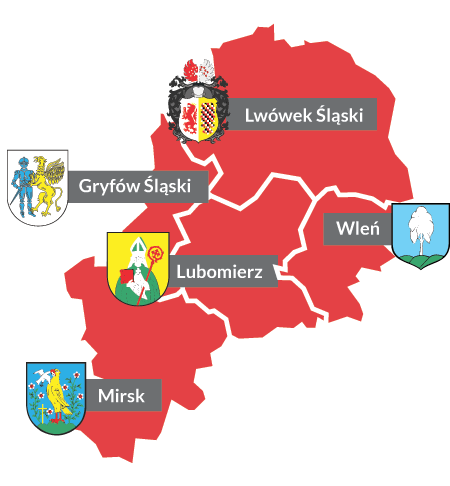 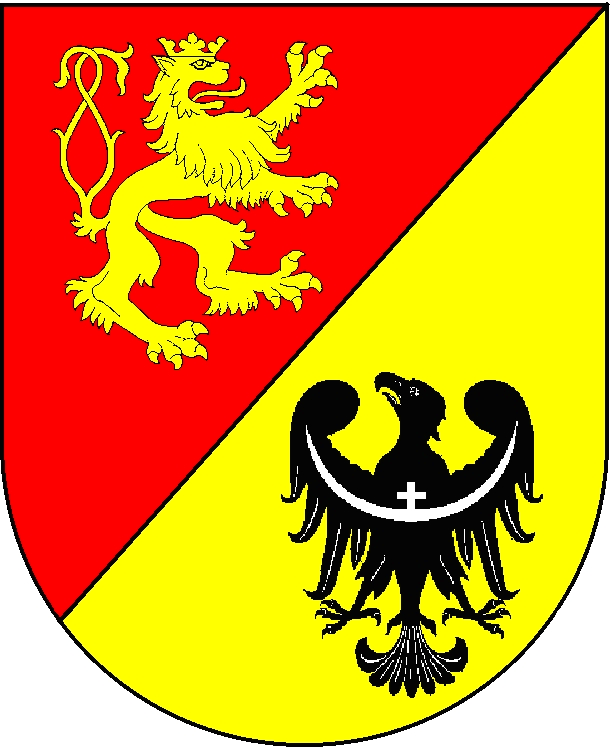 WprowadzenieZgodnie z art. 30a. ust. 1-2 ustawy z dnia 5 czerwca 1998 r. o samorządzie powiatowym ( t.j. Dz. U. z 2020 poz. 920), (dalej u.s.p.) zarząd powiatu co roku do dnia 31 maja przedstawia radzie powiatu raport o stanie powiatu. Raport obejmuje podsumowanie działalności zarządu powiatu w roku poprzednim, w szczególności realizację polityk, programów i strategii, uchwał rady powiatu i budżetu obywatelskiego. Działając na podstawie art. 30a ust. 3 u.s.p. rada powiatu może określić w drodze uchwały szczegółowe wymogi dotyczące raportu. W odniesieniu do raportu za rok 2020 r. Rada Powiatu Lwóweckiego nie skorzystała z powyższego uprawnienia, w związku z powyższym raport został przygotowany w oparciu o ogólne wytyczne wskazane w ustawie. Podstawowe dane dotyczące Powiatu LwóweckiegoTabela . Podstawowe dane o powieciePodstawowe dane finansoweTabela . Podstawowe dane finansowe Powiatu Lwóweckiego - dane porównawcze za 2019 i 2020 rok.Wykonanie uchwał Rady Powiatu Lwóweckiego – uchwały podjęte w 2020 r.Tabela . Wykonanie uchwał Rady Powiatu Lwóweckiego - uchwały podjęte w 2020 rokuWykonanie uchwał Rady Powiatu Lwóweckiego – uchwały podjęte w 2019 roku, ale obejmujące swym zakresem 2020 r.Tabela . Wykonanie uchwał Rady Powiatu Lwóweckiego - uchwały podjęte w 2019 rokuStrategie i programy wyznaczające ogólne kierunki rozwoju Powiatu Lwóweckiego w 2020 r.Tabela . . Strategia Rozwoju Powiatu Lwóweckiego 2015-2020Tabela . Program Rozwoju Powiatu Lwóweckiego na lata 2015-2020Tabela . Strategia Rozwoju Sudety 2030Tabela . Strategia Rozwiązywania Problemów Społecznych Powiatu Lwóweckiego na lata 2016-2025Realizacja zadań powiatu, wraz z informacją o realizacji polityk, programów i strategii dotyczących tych zadań.Edukacja publicznaDokumenty strategiczne/ programy w ramach których realizowane jest zadanieStrategia Rozwoju Powiatu Lwóweckiego 2015-2020 Cel strategiczny: reorientacja i wzbogacenie systemu edukacji;Program Rozwoju Powiatu Lwóweckiego na lata 2015-2020 Cel strategiczny I – Rozwój gospodarczy, modernizacja i rozwój infrastruktury technicznej, drogowej j i społecznej. Priorytet 1 - Modernizacja i wyposażenie obiektów użyteczności publicznej.Cel strategiczny II - Rozwój zasobów ludzkich i instytucjonalnych. Priorytet 2 - Rozwój edukacji i dostosowanie oferty edukacyjnej do wymogów rynku pracy.Realizatorzy zadaniaWydział Infrastruktury Społecznej (IS)Wydział Rozwoju, Integracji Europejskiej i Promocji (PI)Powiatowy Ośrodek Rozwoju Edukacji (PORE)Najważniejsze informacje dotyczące realizacji zadania w 2020 r.Powiat Lwówecki w latach szkolnych 2019/2020 oraz 2020/2021 prowadził następujące szkoły i placówki oświatowe:Zespół Szkół Ogólnokształcących i Zawodowych w Lwówku Śląskim:Liceum Ogólnokształcące,Technikum,Branżowa Szkoła 1st. (bez naboru).Zespół Szkół Ekonomiczno-Technicznych im. Kombatantów Ziemi Lwóweckiej w Rakowicach Wielkich:Liceum Ogólnokształcące,Technikum,Branżowa Szkoła 1st.,Internat.Zespół Szkół Ogólnokształcących i Zawodowych im. Jana Pawła II w Gryfowie Śląskim:Liceum Ogólnokształcące,Technikum,Branżowa Szkoła 1st.,Liceum Ogólnokształcące dla Dorosłych (od IX.2020 brak słuchaczy).Zespół Placówek Edukacyjno-Wychowawczych w Lwówku Śląskim:Szkoła Podstawowa z oddziałami przedszkolnymi (SOSW, MOS),Branżowa Szkoła 1st. (SOSW, MOS, MOW),Szkoła Przysposabiająca do Pracy (SOSW),Internaty (SOSW, MOS, MOW).Powiatowy Ośrodek Rozwoju Edukacji w Lwówku Śląskim:Powiatowe Centrum Edukacji (Powiatowy Ośrodek Doradztwa Programowo-Metodycznego, filia Dolnośląskiej Biblioteki Pedagogicznej),Poradnia Psychologiczno-Pedagogiczna w Lwówku Śląskim,Poradnia Psychologiczno-Pedagogiczna w Gryfowie Śląskim.Szkolne Schronisko Młodzieżowe w Łupkach (do końca IX 2020).W ramach funkcjonowania wskazanych placówek realizowano edukację i wychowanie na szczeblu podstawowym (z oddziałami przedszkolnymi) i średnim (szkoły ponadpodstawowe), w zakresie dokształcania kadry pedagogicznej (poprzez ośrodek doradztwa programowo-metodycznego), a także w obszarze turystyczno-historycznym i regionalnym wśród grup młodzieży przebywających w szkolnym schronisku młodzieżowym. Równolegle prowadzono badania, diagnozy oraz zajęcia dla dzieci i młodzieży w zakresach odpowiadających funkcjonowaniu poradni psychologiczno-pedagogicznych.W 2020 roku do szkół i placówek uczęszczało: 1227 uczniów i wychowanków w roku szkolnym 2019/2020 i 1315 w roku szkolnym 2020/2021. Liczebności w poszczególnych zespołach w podziale na typy szkół przedstawiono w tabeli poniżej:Tabela . Liczebność uczniów w poszczególnych zespołach szkół w podziale na typy szkółNa koniec roku szkolnego 2019/2020 zespoły szkół prowadzone przez powiat opuściło 170 uczniów, tj. o 24,4% mniej niż rok wcześniej. W wyniku naboru do klas pierwszych we wrześniu 2020 r. do szkół trafiło 317 uczniów, tj. o 45,3% mniej niż rok wcześniej (2019 r. – podwójny nabór – 580 uczniów), ale o 72,3 % więcej niż dwa lata wcześniej (2018 r. – pojedynczy nabór – 184 uczniów). Całkowita liczba uczniów w zespołach szkół prowadzonych przez powiat, szacowana rok do roku szkolnego uległa zwiększeniu o 8,1%, a łączna w zespołach szkół i placówek o 7,2%.W Zespole Placówek Edukacyjno-Wychowawczych w Lwówku Śląskim czynniki decydujące o liczbie uczniów i wychowanków są odmienne niż w pozostałych szkołach. W Specjalnym Ośrodku Szkolno-Wychowawczym często decydują konkretne kompetencje i specjalistyczne możliwości pracy z dziećmi z określonymi niepełnosprawnościami. Skierowanie ucznia/wychowanka do Młodzieżowego Ośrodka Socjoterapii odbywa się na podstawie skierowania starosty w oparciu o wniosek rodziców. Natomiast o przyjęciu wychowanka do Młodzieżowego Ośrodka Wychowawczego decyduje dyrektor na podstawie skierowania sądu (do konkretnej placówki) i wolnego miejsca. O ile w przypadku SOSW większość wychowanków rozpoczyna naukę z początkiem roku szkolnego, to w MOS i MOW liczba wychowanków ulega ciągłej zmianie przez cały rok, z uwagi na wydawane orzeczenia, skierowania i postanowienia.Tabela . Liczba uczniów i wychowanków ZPEW wykazana w Systemie Informacji Oświatowej (SIO) na dzień 30 września, odpowiednio 2019 i 2020 roku.Zatrudnienie kadry pedagogicznej i niepedagogicznej w szkołach i placówkach w roku szkolnym 2019/2020 i 2020/2021 przedstawia kolejna tabela:Tabela . Zatrudnienie kadry pedagogicznej i niepedagogicznej w szkołach i placówkach w roku szkolnym 2019/2020 i 2020/2021W szkołach i placówkach oświatowych, prowadzonych przez Powiat Lwówecki zatrudnienie kadry pedagogicznej oraz administracji i obsługi wynosiło: 291,63 etatów w roku szkolnym 2019/2020 oraz 293,27 w roku szkolnym 2020/2021. Zatrudnienie w roku szkolnym 2020/2021 w stosunku do roku poprzedniego uległo zwiększeniu w związku ze zwiększonym naborem do ZSOiZ w Gryfowie Śl. i ZSET w Rakowicach Wielkich.Zdawalność matur w szkołach średnich na terenie powiatu w 2020 roku w liceach i technikach była niższa niż średnia dla województwa.Tabela . Zdawalność matur w szkołach średnich w 2020 roku.Wpływ epidemii covid-19 Od marca 2020 roku sytuacja epidemiczna w Polsce i na świecie wymusiła zmiany organizacji pracy szkół. Przejście w tryb nauczania hybrydowego oraz zdalnego, skutkujące wdrożeniem systemów prowadzenia nauki on-line i zdalnej obsługi uczniów spowodowało podjęcie następujących działań zabezpieczających:Odbyły się spotkania dyrektorów wszystkich placówek dotyczące proponowanych zabezpieczeń nauczycieli, pracowników obsługi oraz uczniów. W spotkaniach wzięli również udział dyrektor stacji sanitarno-epidemiologicznej oraz pielęgniarka środowiskowa z Powiatowego Centrum Zdrowia Sp. z o.o., którzy szczegółowo przedstawili informację i panujące zasady w okresie pandemii koronawirusa. Dyrektorzy placówek zostali wyposażeni w materiały i sprzęty zabezpieczenia indywidualnego tj.: maseczki, przyłbice, rękawice, kombinezony ochronne, pleksy oddzielające na biurka, płyny do dezynfekcji ze spryskiwaczami, mydła bakteriobójcze z dozownikami i termometry bezkontaktowe. Dyrektorzy placówek opracowali procedury bezpieczeństwa na czas pandemii oraz procedury postępowania na wypadek podejrzenia zakażenia COVID-19 w swoich jednostkach.Przeprowadzono cykl szkoleń pn.: „Zdalna edukacja – narzędzia wspierające”, skierowanych do 131 nauczycieli ze szkół i placówek prowadzonych przez Powiat Lwówecki, których celem było wyposażenie nauczycieli w umiejętności pracy zdalnej z uczniami na wybranych platformach elektronicznych.Zadanie realizowane przez powiatowy ośrodek rozwoju edukacji w Lwówku ŚląskimSzkolenia, warsztatyTabela . Szkolenia i warsztaty w PORESzkolenia rad pedagogicznychTabela . Szkolenia rad pedagogicznychInne szkolenia dla nauczycieli, rodziców, pracowników niepedagogicznych szkół.Tabela . Inne szkolenia realizowane przez POREW 2020 roku w sumie zrealizowano 10 form doskonalenia w których wzięło udział 165 uczestników. W tym roku również działała sieć współpracy i samokształcenia nauczycieli wychowania przedszkolnego i edukacji wczesnoszkolnej.Pandemia COVID – 19 znacząco wpłynęła na działalność Powiatowego Ośrodka Rozwoju Edukacji w Lwówku Śl. w 2020 r. Z względu na ograniczenia jednostki podległe PORE nie mogły zrealizować zaplanowanych działań. tj. kursów, szkoleń, konferencji oraz konkursów. Z powodu pandemii nie odbyła się również coroczna Gala Laureatów.działalność biblioteki pedagogicznej w lwówku ŚląskimIlościowy stosunek osób korzystających z usług bibliotecznych w 2020 roku przedstawia poniższa tabela.Tabela . Działalność biblioteki pedagogicznejZe względu na pandemię spowodowaną wirusem COVID-19 znacząco spadła liczba korzystających z Biblioteki Pedagogicznej.W 2020 roku biblioteka oferowała usługi edukacyjne takie jak: szkolenia, warsztaty, zajęcia edukacyjne. Z tych usług skorzystało 88 osób, w tym 44 nauczycieli.działalność poradni psychologiczno-pedagogicznychPoradnia psychologiczno-pedagogiczna w Lwówku Śląskim.Poniżej przedstawiono wartości liczbowe dzieci i młodzieży przebadanych w 2020 roku.Tabela . Dzieci/młodzież przebadane w Poradni Psychologiczno-Pedagogicznej w Lwówku Śląskim (2020)Opinie, orzeczenia i informacje o wynikach diagnozy wydawane przez poradnię psychologiczno-pedagogiczną w 2020 roku – wartości liczbowe.Tabela . Opinie, orzeczenia i informacje wydawane przez Poradnię Psychologiczno-Pedagogiczną w Lwówku Śląskim (2020)5 lutego 2020 zostało podpisane Porozumienie nr 1/2020 w sprawie powierzenia przez Powiat Złotoryjski i przyjęcia do realizacji przez Powiat Lwówecki zadania z zakresu pomocy psychologiczno-pedagogicznej udzielanej dzieciom i młodzieży z terenu powiatu złotoryjskiego w poradni psychologiczno-pedagogicznej w Lwówku Śląskim.W poradni psychologiczno-pedagogicznej w Lwówku Śl. zdiagnozowano ośmioro dzieci ze szkół powiatu złotoryjskiego i wydano orzeczenia o potrzebie kształcenia specjalnego.Kolejna tabela przedstawia współpracę poradni psychologiczno-pedagogicznej w Lwówku Śląskim w 2020 roku ze szkołami, placówkami oświatowymi, instytucjami oraz urzędami wspierającymi placówki oświatowe.Tabela . Współpraca Poradni Psychologiczno-Pedagogicznej w Lwówku Śląskim z innymi placówkami oświaty, instytucjami i urzędami (2020).Poradnia psychologiczno-pedagogiczna w Gryfowie ŚląskimPoniżej przedstawiono wartości liczbowe dzieci i młodzieży przebadanych w 2020 roku.Tabela . Dzieci/młodzież przebadana w Poradni Psychologiczno-Pedagogicznej w Gryfowie Śląskim (2020).Opinie, orzeczenia i informacje o wynikach diagnozy wydawane przez poradnię psychologiczno-pedagogiczną w 2020 roku – wartości liczbowe.Tabela . Opinie, orzeczenia i informacje wydane przez Poradnię Psychologiczno-Pedagogiczną w Gryfowie Śląskim (2020).Wczesne Wspomaganie Rozwoju Dziecka – zajęcia zorganizowane w poradni psychologiczno-pedagogicznej w Gryfowie Śl. dla 2. dzieci przedszkolnych, w których uczestniczyli: psycholog, pedagog, terapeuta integracji sensorycznej oraz logopeda w wymiarze 4 godz. miesięcznie (na jedno dziecko).Kolejna tabela przedstawia współpracę poradni psychologiczno-pedagogicznej w Gryfowie Śląskim w 2020 roku ze szkołami, placówkami oświatowymi, instytucjami oraz urzędami wspierającymi placówki oświatowe.Tabela . Współpraca poradni Psychologiczno-Pedagogicznej w Gryfowie Śląskim ze szkołami, placówkami oświatowymi, instytucjami oraz urzędami wspierającymi placówki oświatoweInwestycje i projekty realizowane w zadaniu w 2020 r.„Rewitalizacja budynku internatu i terenu przyległego w ZSET w Rakowicach Wielkich” Wydatek poniesiony w 2020 roku: 3 830 867,81 zł w tym:wydatki na wyposażenie 249 943,97 zł, nadzór inwestorski: 103 885,00 zł, wydatki inwestycyjne związane z rewitalizacją budynku internatu: 3 477038,84 złDofinansowanie z Europejskiego Funduszu Rozwoju Regionalnego: 4 280 019,62 zł.W ramach projektu:wykonano kompleksową rewitalizację budynku internatu w ZSET w Rakowicach Wielkich wraz z otaczającym go terenem przywracając funkcję szkolno-internatową oraz nadano nowe utworzono ogólnodostępną siłownię plenerową,wyeliminowano wiele barier architektonicznych uniemożliwiających swobodne poruszanie się osobom niepełnosprawnym,wyposażono pracownie gastronomiczną, informatyczną i hotelarską. Planowane ukończenie projektu: 30.04.2021. Projekt realizowany przez Wydział PI.„Zdalna szkoła”Wydatek poniesiony w 2020 roku: 69 959,94 zł. Dofinansowanie ze środków Europejskiego Funduszu Rozwoju Regionalnego w Ramach Programu Operacyjnego Polska Cyfrowa na lata 2014-2020: 69 959,94 zł.W ramach projektu zakupiono 25 laptopów wraz z oprogramowaniem dla uczniów i nauczycieli ze szkół: ZSET w Rakowicach Wielkich, ZSOiZ w Lwówku Śląskim, ZSOiZ w Gryfowie Śląskim oraz ZPEW w Lwówku Śląskim. Projekt został ukończony w 2020 r.Projekt realizowany przez Wydział PI ukończono 8 października 2020 r.„Kompetencje 4.0”Wydatek poniesiony w 2020 roku: 274 296,44 zł. Dofinansowanie w ramach programu Interreg V-A. Republika Czeska-Polska z Europejskiego Funduszu Rozwoju Regionalnego EFRR: 146 063 EUR tj. 85% wydatków projektu.Realizacja projektu o roboczej nazwie „Firemki” ma na celu stworzenie fikcyjnych firm, w których uczniowie wszystkich szkół będących jednostkami Powiatu Lwóweckiego będą mogli przyswajać w praktyce kompetencje dla Przemysłu 4.0, potrzebne do skutecznego wejścia na rynek pracy, włącznie z rynkiem zagranicznym. Końcowy egzamin sprawdzający kompetencje pozwoli uczestnikom na uzyskanie certyfikatu ABSOLWENT DLA PRZEMYSŁU 4.0. Każda szkoła w ramach działań projektu została wyposażona w profesjonalną pracownię multimedialną.W ramach wydatków w 2020 roku zakupiono:wyposażenie do studia prezentacyjnego dla ZPEW w Lwówku Śląskim, dla ZSOiZ w Lwówku Śląskim, dla ZSOiZ w Gryfowie Śląskim oraz ZSET w Rakowicach Wielkich (m.in.: komputery, aparaty fotograficzne z całym osprzętem, telewizory, routery, mikrofony, oświetlenie studyjne, tła).wyposażenie do 10 firemek, które działają od września 2020 r. Rodzaje firemek: firmy reklamowe, firma fotograficzna, firma drukarska, multimedialna, dekoracyjna, ogrodnicza, gastronomiczna – zdrowe żywienie, językowa).Projekt realizowany przez Wydział PI. Planowany termin ukończenia projektu: 31.07.2022.„Aktywna tablica”Dotacja przeznaczona na zakup sprzętu, pomocy dydaktycznych i narzędzi do terapii niezbędnych do realizacji programów nauczania z wykorzystaniem technologii informacyjno-komunikacyjnych na zajęciach. Wsparciem objęto trzy szkoły: Zespół Szkół Ekonomiczno-Technicznych w Rakowicach Wielkich, Zespół Szkół Ogólnokształcących i zawodowych w Lwówku Śląskim oraz Zespół Placówek Edukacyjno-Wychowawczych w Lwówku Śląskim. W ramach projektu zakupiono m.in. monitory interaktywne, projektor oraz aktywne tablice (78 cali), jak również laptopy. Całkowita wartość projektu: 92 965,70 zł, w tym dofinansowanie Wojewody Dolnośląskiego 74 327,56 zł. Projekt realizowany przez Wydział PI. Projekt ukończono 31.12.2020. „Rozwój kompetencji zawodowych wraz z unowocześnieniem bazy dydaktycznej w Zespole Szkół Ekonomiczno-Technicznych w Rakowicach Wielkich”Projekt objął wsparciem uczniów i nauczycieli Zespołu Szkół Ekonomiczno-Technicznych w Rakowicach Wielkich, stawiając na zdobycie dodatkowych kwalifikacji uczniów potwierdzonych zdanym egzaminem państwowym. Do projektu zostało wybranych 275 uczniów oraz 2 nauczycieli. Zostały zrealizowane zajęcia wyrównawcze z przedmiotów matematyczno-przyrodniczych. 80% uczniów uczestniczyło w stażach zawodowych. Uczniowie zdobyli dodatkowe kwalifikacje potwierdzone egzaminem państwowym (m.in. kierowca kat. C+E, T). Szkoła zakupiła doposażenie nowych pracowni w wysokospecjalistyczny sprzęt, w tym nowa tokarka, układ kierowniczy i skrzynia biegów. Kupiono również ciągnik Ursus C-360 o wartości 103 197,00 zł oraz samochód szkoleniowy Toyota Yaris o wartości 66 128,00 zł. Zakup nowego sprzętu wiązał się z koniecznością kształcenia i doskonalenia nauczycieli. Dlatego 2 nauczycieli uczestniczyło w formach szkoleń i studiów podyplomowych. W projekcie założono kilkukrotne uczestnictwo uczniów w zaplanowanych formach wsparcia ze względu na konieczność przejścia pełnej drogi zawodowej: doradztwo zawodowe + zajęcia wyrównawcze + kursy językowe + kursy kwalifikacyjne + kursy IT + zajęcia specjalistyczne w szkole + staże zawodowe. W ramach projektu odbyły się również zajęcia specjalistyczne zakończone uzyskaniem certyfikatu w kierunkach m.in.: barman, catering, wizaż, stylizacja paznokci, barista.Projekty był realizowany na przestrzeni dwóch lat: od początku września 2019 do końca grudnia 2020 przez Zespół Szkół Ekonomiczno-Technicznych w Rakowicach Wielkich.Całkowita wartość projektu: 2 065 496,60 zł, w tym dofinansowanie z Europejskiego Funduszu Społecznego: 1 755 672,11 złPromocja i ochrona zdrowiaDokumenty strategiczne/ programy w ramach których realizowane jest zadanieStrategia Rozwoju Powiatu Lwóweckiego 2015-2020 Cel strategiczny - poprawa opieki zdrowotnejProgram Rozwoju Powiatu Lwóweckiego na lata 2015-2020Cel strategiczny II - Rozwój zasobów ludzkich i instytucjonalnychPriorytet 1 - Podniesienie jakości i dostępności usług w sferze ochrony zdrowiaNarodowy Program Zdrowia na lata 2016-2020Realizatorzy zadaniaWydział Infrastruktury Społecznej (IS)Powiatowe Centrum Zdrowia (PCZ)Wydział Rozwoju, Integracji Europejskiej i Promocji (PI)Najważniejsze informacje dotyczące realizacji zadania w 2020 r.W 2020 roku istotny wpływ, na realizację zadania polegającego na promocji i ochronie zdrowia, miało wystąpienie pandemii wirusa SARS-Cov-2 wywołującego chorobę Covid-19. Realizacja zadania dotyczącego promocji i ochrony zdrowia w Powiecie Lwóweckim w 2020 roku opierała się na działalności medycznej prowadzonej przez podmiot leczniczy, jakim jest Powiatowe Centrum Zdrowia Sp. z o. o. Rodzaj działalności leczniczej, wykonywanej przez należącą do Powiatu Lwóweckiego Spółkę, w 2020 roku obejmował:leczenie szpitalne w oddziałach: Chirurgii Ogólnej, Chorób Wewnętrznych, Ginekologicznym, Anestezjologii i Intensywnej Terapii, Reumatologicznym,stacjonarne świadczenia zdrowotnej inne niż szpitalne w Zakładzie Opiekuńczo-Leczniczym i Zakładzie Pielęgnacyjno-Opiekuńczym,ambulatoryjne świadczenia zdrowotne: Podstawowej Opieki Zdrowotnej, Ambulatoryjnej Opieki Specjalistycznej, Rehabilitacji Leczniczej oraz Diagnostyczne. W zakresie Podstawowej Opieki Zdrowotnej świadczenia zdrowotne obejmowały: świadczenia lekarza POZ, pielęgniarki POZ, położnej POZ, Transportu sanitarnego w POZ.W zakresie Ambulatoryjnej Opieki Zdrowotnej świadczenia zdrowotne realizowane były w poradniach: Chirurgii Ogólnej, Chirurgii Onkologicznej, Chirurgii Urazowo-Ortopedycznej, Leczenia Uzależnień, Położniczo-Ginekologicznej, Neurologicznej, Okulistycznych, Otorynolaryngologicznej, Zdrowia Psychicznego, Reumatologicznej, Leczenia Bólu, Kardiologicznej. W zakresie Rehabilitacji Leczniczej świadczenia zdrowotne realizowane były w Pracowniach Fizjoterapii, Ośrodku Rehabilitacji Leczniczej Dziennej i Poradni Rehabilitacyjnej. Ponad ww. zakresy usług w 2020 r. wprowadzono:świadczenia realizowane od kwietnia 2020 r. w Ośrodku Środowiskowej Opieki Psychologicznej i Psychoterapeutycznej dla dzieci i młodzieży,świadczenia realizowane od lipca 2020 r. w ramach umowy Programu pilotażowego Centrum Zdrowia Psychicznego w Poradni Zdrowia Psychicznego,świadczenia realizowane od września 2020 r. w Pracowni Tomografii Komputerowej,świadczenia realizowane od października 2020 r. z zakresu Poradni Chirurgii Ogólnej w Lwówku Śląskim o świadczenia chirurgii urazowo – ortopedycznej,świadczenia realizowane w związku z pandemią wirusa SARS-Cov-2: leczenie szpitalne w Oddziale Chorób Wewnętrznych w ramach odcinka COVID-19, uruchomienie punktu pobrań wymazów materiału biologicznego do badań w kierunku wykrycia wirusa SARS-CoV-2.W 2020 roku w wyniku przeprowadzonego postępowania certyfikacyjnego Powiatowe Centrum Zdrowia Sp. z o. o. z siedzibą w Lwówku Śląskim uzyskało certyfikaty potwierdzające zgodność Systemu Zarządzania Jakością z normą ISO 9001:2015.Ponadto Powiatowe Centrum Zdrowia Sp. z o. o. realizowało trzy zadania z zakresu zdrowia publicznego.Zwiększenie dostępności i podnoszenie jakości specjalistycznych świadczeń w zakresie leczenia uzależnienia od alkoholu na terenie Powiatu Lwóweckiego. Zadanie obejmowało sesje psychoterapii indywidualnej, porady/wizyty u terapeuty, porady/wizyty diagnostyczne, sesje psychoedukacyjne, wizyty u instruktora terapii leczenia uzależnień, w których wzięło udział 530 osób.Prowadzenie działań na rzecz upowszechniania wiedzy na temat zdrowia psychicznego i jego uwarunkowań, kształtowanie przekonań, postaw, zachowań i stylu życia wspierającego zdrowie psychiczne, rozwijanie umiejętności radzenia sobie w sytuacjach zagrażających zdrowiu psychicznemu, przeciwdziałanie seksualizacji dzieci i młodzieży – w szczególności przez prowadzenie działań informacyjnych i edukacyjnych. Zadanie obejmowało porady lekarskie - diagnostyczne, porady lekarskie - terapeutyczne, porady kontrolne, porady psychologiczne - diagnostyczne, sesje psychoterapii indywidualnej, w których wzięło udział 1 492 osoby. Prowadzenie aktywnej polityki wobec dzieci i młodzieży poprzez działania i programy, mające na celu wszechstronny rozwój i rozwijanie konstruktywnych relacji międzyludzkich, wzmacnianie potencjału zdrowia psychicznego dzieci i młodzieży poprzez wsparcie pozytywnego i harmonijnego rozwoju, kształtowanie osobowości, umiejętności osobistych i społecznych, udzielanie wsparcia w rozwiązywaniu problemów i kryzysów rozwojowych, podnoszenie odporności psychicznej i poprawę funkcjonowania emocjonalnego. Zadanie obejmowało stawianie diagnoz psychologicznych, udzielanie porad psychologicznych, psychoterapeutycznych (indywidualnych i grupowych), udzielanie wsparcia psychologicznego, w których wzięły udział 283 osoby.Inwestycje i projekty realizowane w zadaniu w 2020 r.Przebudowa i rozbudowa budynku Szpitala Powiatowego w Lwówku Śląskim przy ul. Kościelnej 21, we Lwówku Śląskim na potrzeby bloku operacyjnego oraz centralnej sterylizatorni wraz dostawą i montażem urządzeń, wykonanie infrastruktury towarzyszącej oraz wykonanie instalacji sygnalizacji p.poż. dla całego budynku szpitala. Dostawa, montaż i uruchomienie Tomografu Komputerowego wraz z dostawą serwera (PACS) i oprogramowania zintegrowanego z Pracownią Rentgenodiagnostyki Ogólnej i nowo utworzoną Pracownią Tomografii Komputerowej oraz sporządzenie projektu ochrony radiologicznej pomieszczeń przeznaczonych na pracownię TK dla Szpitala Powiatowego w Powiatowym Centrum Zdrowia Sp. z o. o. z siedzibą w Lwówku Śląskim.Realizacja projektu „Przeciwdziałanie wykluczeniu społecznemu spowodowanemu przez COVID-19”.Projekt realizowany przez Powiat Lwówecki, w ramach którego przekazano do PCZ w formie darowizny sprzęt medyczny, w tym: echokardiograf, 3 łóżka szpitalne (w tym jedno OIOM), myjnię dezynfekcyjną do narzędzi, myjnię dezynfekcyjną do kaczek i basenów, zamgławiacz oraz środki dezynfekcyjne. Wartość zakupu wyniosła 364 964,69 zł, w tym 348 195,73 zł zostało dofinansowane ze środków Europejskiego Funduszu Społecznego w ramach Regionalnego Programu Operacyjnego Województwa Dolnośląskiego na lata 2014-2020. Projekt realizowany przez Wydział PI ukończono 30 marca 2021 roku.Zakup sprzętu medycznego przez PCZ, m.in.:DETEKTOR E14C, RESPIRATOR EVITA V300 Z UCHWYTEM NA 2 BUTLE, MYJNIA-DEZYNFEKATOR NA JEDEN ENDOSKOP, LAMPA PENTALED 63N+30N, KOLONOSKOP WIDEO HDTV, GASTROSKOP WIDEO HDTV, RESPIRATOR TRILOGY EVO OBM Z WYPOSAŻENIEM DODATKOWYM ORAZ 
Z MATERIAŁAMI ZUŻYWALNYMI, ŹRÓDŁO ŚWIATŁA CLV-190, RESPIRATOR TRANSPORTOWO-SANITARNY CARINA, KOLUMNA ANESTEZJOLOGICZNA AVA CELING 022 Z DODATKOWYM RAMIENIEM,MONITOR FUNKCJI ŻYCIOWYCH LIFE SCOPE VS, BSM-3763K 15", KOLUMNA CHIRURGICZNA AVA CELING 022, BRAMKA DEKONTAMINACYJNA (ODKAŻAJĄCA), KARDIOMONITOR PHILIPS EFFICIA CM150, MODUŁ KAPNOGRAFII MICROSTREAM, MOPSAR PWM506 + POMPA BRIGHLOGIC, KARDIOMONITOR COMEN NC19, URZĄDZENIE DO DEKONTAMINACJI, DEZYNFEKCJI I STERYLIZACJI UVMATIC,SUSZARKA PDR507, SKANERAQVA CR30X , KARDIOMONITOR MODEL Q7, WÓZEK DO PRZEWOZU PACJENTA CITO ANESTEZJOLOGICZNY, JEDNOKANAŁOWY GENERATOR SERII LS DO ZESPALANIA NACZYŃ ŁÓZKA SZPITALNE DO INTENSYWNEJ TERAPII NEXO Z WYPOSAŻENIEM DODATKOWYM.Polityka społeczna: Pomoc społeczna, Wsparcie rodziny i systemu pieczy zastępczej, Polityka prorodzinna, Wspieranie osób NiepełnosprawnychDokumenty strategiczne/ programy w ramach których realizowane jest zadanieStrategia Rozwiązywania Problemów Społecznych Powiatu Lwóweckiego na lata 2016-2025 została przyjęta przez Radę Powiatu Lwóweckiego uchwałą Nr XXV/53/16 z dnia 28 grudnia 2016 roku.Powiatowy Program Rozwoju Pieczy Zastępczej na lata 2018-2020 przyjęty uchwałą nr XLIII/21/2018 Rady Powiatu Lwóweckiego z dnia 12 czerwca 2018 r. Program ten, jest ważnym krokiem w kierunku wydajniejszego modelu polityki społecznej wobec rodzinnej pieczy zastępczej, a jego realizacja przyczynia się do zwiększenia form pomocy oferowanych przez samorząd powiatowy. Głównym celem realizacji Powiatowego Programu Rozwoju Pieczy Zastępczej na terenie powiatu lwóweckiego w latach 2018-2020 jest zorganizowanie efektywnego systemu wsparcia nad rodziną i dzieckiem.Cel ten rozwinięty został o pięć celów szczegółowych, które wskazują na główne obszary działań w obrębie zadań wynikających z pieczy zastępczej:propagowanie idei rodzicielstwa zastępczego,powrót dziecka z pieczy zastępczej do rodziny naturalnej,pomoc w usamodzielnieniu wychowanków placówek opiekuńczo-wychowawczych i rodzin zastępczych,wsparcie istniejących form pieczy zastępczej w powiecie lwóweckim,podniesienie jakości świadczonych usług w zakresie pieczy zastępczej.Sprawozdanie z realizacji Powiatowego Programu Rozwoju Pieczy Zastępczej za 2020 r. zostało przyjęte przez Zarząd Powiatu Lwóweckiego 30 marca 2021 r.Powiatowy program profilaktyczny w zakresie promowania i wdrażania prawidłowych metod wychowawczych w stosunku do dzieci zagrożonych przemocą w rodzinie w powiecie lwóweckim na lata 2017-2020 przyjęty uchwałą nr XXV/52/16 Rady Powiatu Lwóweckiego z dnia 28 grudnia 2016 r.Celem głównym programu jest zapobieganie występowaniu przemocy w rodzinie w powiecie lwóweckim poprzez wspieranie i podejmowanie działań profilaktycznych wobec rodzin zagrożonych zjawiskiem przemocy, w szczególności w zakresie promowania i wdrożenia prawidłowych metod wychowawczych w stosunku do dzieci w rodzinach zagrożonych przemocą w rodzinie.Cel główny realizowany jest przy pomocy celów szczegółowych, tzn. poprzez:zwiększenie świadomości społeczeństwa na temat zagrożeń wynikających z przemocy w rodzinie,promowanie metod wychowawczych bez użycia przemocy,zwiększenie świadomości dzieci i młodzieży na temat zjawiska przemocy w rodzinie,profesjonalizacja kadr pracujących z dziećmi i rodzicami w zakresie zwiększenia kompetencji zawodowych i poszerzenia wiedzy, budowanie relacji pomiędzy instytucjami wskazanymi w programie.Sprawozdanie z realizacji ww. Programu za 2020 r. zostało przyjęte przez Zarząd Powiatu Lwóweckiego 30 marca 2021 r.Powiatowy Programu przeciwdziałania przemocy w rodzinie oraz ochrony ofiar przemocy w rodzinie przyjęty uchwałą nr VI/42/2015 Rady Powiatu Lwóweckiego z dnia 27 marca 2015 roku.Program przewiduje realizację trzech celów głównych uszczegółowionych w przypisanych do nich celach szczegółowych.Cel główny IUtworzenie systemu informacji o skali przemocy w rodzinie, możliwościach pomocy oraz formach działania na rzecz przeciwdziałania przemocy w rodzinie.Cele szczegółowe:systematyczne diagnozowanie zjawiska przemocy w rodzinie w powiecie,stworzenie bazy internetowej umożliwiającej kontakt ze wszystkimi podmiotami z Powiatu Lwóweckiego działającymi na rzecz osób dotkniętych przemocą w rodzinie,zwiększenie świadomości społecznej na temat zjawiska przemocy w rodzinie poprzez:upowszechnianie materiałów informacyjnych i edukacyjnych,promowanie wartości rodzinnych i form spędzania czasu wolnego w sposób kreatywny,promowanie metod wychowawczych bez użycia przemocy,zwiększenie świadomości dzieci i młodzieży na temat zjawiska przemocy w rodzinie,prowadzenie kampanii edukacyjno-promocyjnych dotyczących przeciwdziałania przemocy.Cel główny IIStworzenie szerokiej oferty pomocy i wsparcia dla osób uwikłanych w przemoc.Cele szczegółowe:zwiększenie kompetencji pracowników służb realizujących zadania na rzecz przeciwdziałania przemocy w rodzinie,zwiększenie zakresu i jakości świadczonych usług przez PCPR o poradnictwo prawne i psychologiczne,prowadzenie przez Zespół Interdyscyplinarny zintegrowanych i skoordynowanych działań w zakresie przeciwdziałania przemocy w rodzinie,funkcjonowanie punktu interwencji kryzysowej,zlecenie podmiotom uprawnionym realizacji zadania mającego na celu zapewnienie osobom dotkniętym przemocą w rodzinie miejsca w ośrodku interwencji kryzysowej,zapewnienie osobom dotkniętym przemocą w rodzinie miejsc w ośrodkach wsparcia,tworzenie w gminach mieszkań chronionych dla ofiar przemocy,podejmowanie działań interwencyjnych w oparciu o procedurę „Niebieskiej karty”,prowadzenie systemowych spotkań superwizyjnych dla osób zajmujących się przemocą domową,realizacja programów przeciwdziałania przemocy w rodzinie oraz ochrony ofiar przemocy w rodzinie.Cel główny IIIRealizacja oddziaływań korekcyjnych wobec sprawców przemocy.Cele szczegółowe:opracowanie programu oddziaływań korekcyjno-edukacyjnych dla osób stosujących przemoc,zlecenie podmiotowi uprawnionemu realizację zadania mającego na celu prowadzenie programu korekcyjno-edukacyjnych dla sprawców przemocy w rodzinie,kierowanie do Sądu wniosków o obowiązku podjęcia leczenia odwykowego w związku z nadużywaniem alkoholu,izolowanie sprawców przemocy od ofiar,przygotowanie kadry do prowadzenia programu korekcyjno-edukacyjnego dla sprawców przemocy w rodzinie,współpraca z instytucjami pomocowymi w zakresie kierowania sprawców przemocy w rodzinie do udziału w programie korekcyjno-edukacyjnym.Sprawozdanie z realizacji ww. Programu za 2020 r. zostało przyjęte przez Zarząd Powiatu Lwóweckiego 30 marca 2021 r.Powiatowy Program Oddziaływań Korekcyjno-Edukacyjnych dla Osób Stosujących Przemoc w Rodzinie z terenu Powiatu Lwóweckiego przyjęty uchwałą nr VIII/49/2015 Rady Powiatu Lwóweckiego z dnia 29 maja 2015 r.Budowanie systemu przeciwdziałania przemocy w rodzinie opiera się na założeniu, że jedynie podejmowanie wieloaspektowych działań wobec rodziny dotkniętej przemocą, a więc zarówno wobec osób pokrzywdzonych, jak też wobec osób stosujących przemoc w rodzinie, daje możliwość skutecznego oddziaływania w celu wyeliminowania przemocy i jej skutków. Służyć mają temu programy korekcyjno-edukacyjne skierowane do osób stosujących przemoc.Sprawozdanie z realizacji ww. Programu za 2020 r. zostało przyjęte przez Zarząd Powiatu Lwóweckiego 30 marca 2021 r.Powiatowy Program Działań Na Rzecz Osób Niepełnosprawnych na lata 2016-2025 został przyjęty uchwałą nr XVII/10/16 Rady Powiatu Lwóweckiego z dnia 22 kwietnia 2016 r., zmieniony uchwałami: nr XXX/19/17 z dnia 21 kwietnia 2017 r., nr XLII/15/18 z dnia 27 kwietnia 2018 r., nr VI/01/19 z dnia 25 stycznia 2019 r., uchwałą nr VII/06/19 z dnia 22 lutego 2019 r. nr XII/25/19 z dnia 14 czerwca 2019 r. oraz uchwałą nr XXIV/04/20 z dnia 28 lutego 2020 r.Podstawowym założeniem Programu jest dążenie do stworzenia kompleksowego systemu wsparcia osób niepełnosprawnych i wdrożenie rozwiązań, które umożliwią im samodzielne oraz niezależne życie. Program określa działania realizowane na terenie powiatu na rzecz osób niepełnosprawnych, zmierzające do pełnego, indywidualnego rozwoju i zaspokajania potrzeb osób niepełnosprawnych we wszystkich sferach i na każdym etapie życia, gwarantujące pełne uczestnictwo tych osób w życiu społecznym.Powiatowy Program Działań na Rzecz Osób Niepełnosprawnych na lata 2016-2025 obejmuje zadania związane z likwidacją barier, a także rehabilitacją zawodową i społeczną osób niepełnosprawnych. Uwzględnia również aktywizację osób zagrożonych wykluczeniem społecznym. Skala zjawiska jaką jest niepełnosprawność, a przy tym ograniczone środki finansowe osób dotkniętych inwalidztwem wymusza na państwie oraz samorządach szukanie nowych form wsparcia osób niepełnosprawnych. Powiatowy Program Działań na Rzecz Osób Niepełnosprawnych na lata 2016-2025 stanowi podstawę do ubiegania się przez jednostki organizacyjne Powiatu Lwóweckiego m.in. o dofinansowanie ze środków Państwowego Funduszu Rehabilitacji Osób Niepełnosprawnych, a także skorzystania z możliwości aplikowania o środki unijne.Sprawozdanie z realizacji ww. Programu zostało przekazane do Starostwa Powiatowego w Lwówku Śląskim dnia 5 lutego 2021 r. Uchwała nr XXV/15/20 z dnia 24 kwietnia 2020 r. w sprawie określenia rodzajów zadań na które przeznacza się środki Państwowego Funduszu Rehabilitacji Osób Niepełnosprawnych w 2020 r., zmieniona uchwałą Rady Powiatu Lwóweckiego nr XXXI/52/20 z dnia 27 listopada 2020 r.Uchwała dotyczy wsparcia osób niepełnosprawnych w zakresie rehabilitacji zawodowej i społecznej osób niepełnosprawnych.Środki Państwowego Funduszu Rehabilitacji Osób Niepełnosprawnych przekazane Powiatowi Lwóweckiemu w 2020 r. zostały wykorzystane w całości, jednak nie zabezpieczyły wszystkich potrzeb osób niepełnosprawnych. Zadania wskazane w ww. uchwale zostały ujęte w Sprawozdaniu z realizacji w 2020 r. Powiatowego Działań na Rzecz Osób Niepełnosprawnych na lata 2016 – 2025. Realizatorzy zadaniaPowiatowe Centrum Pomocy Rodzinie w Lwówku Śląskim, Powiatowy Zespół do Spraw Orzekania o NiepełnosprawnościPowiatowy Urząd PracyDom Pomocy Społecznej w Mirsku Dom Pomocy Społecznej w NielestnieNajważniejsze informacje dotyczące realizacji zadania w 2020 r.Realizacja Strategii Rozwiązywania Problemów Społecznych Powiatu Lwóweckiego na lata 2016-2025 według zadań:Diagnoza środowisk zagrożonych uzależnieniami.Przeprowadzanie wywiadów środowiskowych, zdobywanie informacji od osób trzecich, udział w zespołach interdyscyplinarnych Udzielanie pomocy psychologicznej dla osób dotkniętych tymi problemami. Promowanie trzeźwości oraz ograniczanie problemów alkoholowych w gminach przez współpracę z gminnymi komisjami ds. profilaktyki i rozwiązywania problemów alkoholowych we współpracy z Poradnią Odwykową w Lwówku Śląskim oraz gabinetem psychologicznym leczenia uzależnień, prowadzonym przez certyfikowanego psychologa – terapeutę dla osób uzależnionych i ich rodzin.Zapobieganie narastaniu zjawiska alkoholizmu i narkomanii dorosłych, dzieci i młodzieży.Organizacja szkoleń, warsztatów, pogadanek dotyczących problematyki uzależnienia od alkoholu i innych środków, zmieniających świadomość, upowszechnianie informacji o dostępnych formach pomocy osobom zagrożonym i uzależnionym, powiadamianie sądu o incydentach z użyciem środków psychoaktywnych.Zapobieganie zjawisku demoralizacji i niedostosowania społecznego dzieci i młodzieży.Organizowanie zajęć wyrównawczych, doskonalących i pogadanek profilaktycznych w ramach szeroko rozumianej profilaktyki, podejmowanie działań interwencyjnych we współpracy z policją, sadem, ośrodkami pomocy społecznej oraz kuratorami sądowymi.Organizowanie indywidualnej pomocy rodzinie problemowej.Indywidualne porady specjalistyczne, pomoc w nawiązaniu kontaktu ze specjalistą, udzielanie wsparcia dla rodziców i dziecka w sytuacji kryzysu, praca socjalna udzielana rodzinie przez asystenta rodziny, możliwość korzystania z punktów interwencji kryzysowej.Utworzenie i prowadzenie świetlicy terapeutycznej dla dzieci z rodzin problemowych oraz powiatowego ośrodka profilaktyki i terapii uzależnień.Prowadzenie poradnictwa oraz punktu konsultacyjnego i grupy AA, działania profilaktyczne świetlic profilaktyczno-wychowawczych funkcjonujących przy szkole, monitoring dzieci ze środowisk zagrożonych uzależnieniem przez pracowników MGOPS, PCPR, pedagogów i psychologów szkolnych.Organizowanie szkoleń edukacyjnych.Spotkania terapeutyczne organizowane w poradni leczenia uzależnień. Organizowanie szkoleń z zakresu doskonalenia umiejętności rozwiązywania problemów społecznych dla nauczycieli, pracowników socjalnych, asystentów rodziny, koordynatorów rodzinnej pieczy zastępczej i policjantów.Utworzenie systemu wsparcia dla ofiar przemocy.Przeprowadzanie terapii w zakresie zwiększania poczucia własnej wartości wśród dzieci i młodzieży. Uczenie rozwiązywania konfliktów rówieśniczych i domowych. Prowadzenie indywidualnego poradnictwa psychologicznego i pedagogicznego dla rodziców i dzieci zmagających się z problemem przemocy. Kierowanie do instytucji zajmujących się problemem przemocy w rodzinie. Udział pedagogów szkolnych w pracach zespołów interdyscyplinarnych.Zapewnienie fachowej pomocy osobie – sprawcy przemocy.Możliwość skorzystania z pomocy i rady dla rodziców i opiekunów prawnych dzieci w wyznaczone dni konsultacji w szkołach, udostępnianie numerów telefonów dotyczących specjalistycznego wsparcia oraz adresy mailowe. Kierowanie do Powiatowego Centrum Pomocy Rodzinie w Lwówku Śl., gdzie prowadzony był program korekcyjno-edukacyjny.Organizowanie szkoleń w zakresie przemocy w rodzinie.Szkolenia w zakresie przemocy w rodzinie odbywały się poprzez szereg oddziaływań zawierających się w szeroko rozumianej profilaktyce i były realizowane poprzez:pedagogizację rodziców,szkolenie z metod wychowawczych,szkolenia związane z zasadami pracy i pomocy dziecku z rodziny dotkniętej problemem przemocy domowej,opracowanie szkolnych „Procedur Udzielania Pomocy Dziecku Pokrzywdzonemu w Ramach Niebieskiej Karty” i zapoznanie z nimi rad pedagogicznych oraz rodziców uczniów, zamieszczenie treści procedur na szkolnej stronie internetowej.Pomoc rodzinom problemowym, wspomaganie rozwoju jednostki i rodziny poprzez:działania o charakterze edukacyjno-profilaktycznym, w tym konsultacje, rozmowy indywidualne i grupowe,pomoc w rozwiązywaniu problemów wychowawczych i szkolnych poprzez dostosowanie programu nauczania do indywidualnych potrzeb i możliwości wychowanków,organizowanie grup terapeutycznych dla dzieci i młodzieży:zajęcia socjoterapeutyczne,zajęcia z psychologiem,naukę przezwyciężania trudności w kontaktach z rówieśnikami i dorosłymi oraz rozwiązywania konfliktów poprzez pomoc psychologiczną i pedagogiczną.Polepszenie funkcjonowania osób starszych.Podejmowanie przez ośrodki pomocy społecznej wspólnych działań mających na celu poprawę jakości życia osób starszych poprzez pracę socjalną, udzielanie pomocy prawnej i psychologicznej oraz kierowanie i umieszczanie osób starszych w DPS, a także zapewnienie usług opiekuńczych w miejscu zamieszkania osoby zależnej.Powiatowe Centrum Zdrowia sp. Zoo w Lwówku Śl. podnosiło kwalifikacje osób zawodowo pracujących z osobami starszymi poprzez szkolenie kadr Zakładu Opieki Długoterminowej, oddziałów szpitalnych: Chirurgii Ogólnej, Chorób Wewnętrznych, szkolenia, wewnątrzoddziałowe, zewnętrzne oraz konferencje.Utworzenie punktu konsultacyjnego.W 2020 roku nie utworzono punktu.Minimalizowanie skutków ubóstwa.Udzielanie przez ośrodki pomocy społecznej oraz centrum pomocy rodzinie wsparcia finansowego i rzeczowego oraz dożywiania dzieci i młodzieży.Wprowadzenie programów rządowych „500”+ i „300+” minimalizujących stopień ubóstwa wśród rodzin.Organizowanie zbiórki odzieży i produktów spożywczych dla rodzin znajdujących się w trudnej sytuacji życiowej.Tworzenie rodzinnych form opieki zastępczej.Trzyletni Powiatowy Program Rozwoju Pieczy Zastępczej zawiera m.in. coroczny limit zawodowych rodzin zastępczych.Limit ten nie uwzględnia rodzinnych domów dziecka. W Powiecie Lwóweckim w gminie Mirsk od 1 grudnia 2015 r. funkcjonuje jeden rodzinny dom dziecka. Powstał on na bazie rodziny zastępczej niezawodowej po odbytym odpowiednim szkoleniu.Na dzień 31 grudnia 2020 r. na terenie Powiatu Lwóweckiego funkcjonowało 7 rodzin zawodowych, w tym jedna pełniąca funkcję pogotowia rodzinnego i jedna specjalistyczna.Program zakładał, że w latach 2018-2020 stworzone zostaną warunki do powstania 6 nowych rodzin zastępczych zawodowych, co daje średnio po 2 rodziny na rok. Na terenie Powiatu Lwóweckiego funkcjonują trzy rodzaje rodzin zastępczych:spokrewnione z dzieckiem,niezawodowe,zawodowe.Adopcje, rodzinne domy dziecka.Zadanie polega na zgłaszaniu do Ośrodka Adopcyjnego w Jeleniej Górze dzieci z uregulowana sytuacja prawną. W 2020 roku 4 dzieci trafiło do rodzin adopcyjnych.Na terenie Powiatu Lwóweckiego funkcjonuje jeden rodzinny dom dziecka, w którym przebywało 14 osób w tym 3 pełnoletnich wychowanków.Pomoc dla wychowanków rodzin zastępczych i placówek opiekuńczo – wychowawczych poprzez:wsparcie wychowanków rodzinnych i instytucjonalnych form pieczy zastępczej, pomoc w usamodzielnieniu i zagospodarowaniu, pomoc w kontynuacji nauki, poradnictwo (działania realizowane przez Powiatowe Centrum Pomocy Rodzinie w Lwówku Śl.),przydzielenie asystenta rodziny przez ośrodki pomocy społecznej z terenu Powiatu Lwóweckiego dla małoletnich rodziców opuszczających MOW, MOS, schronisko dla nieletnich, zakład poprawczy,pomoc dorosłym wychowankom placówek opiekuńczo-wychowawczych w zabezpieczeniu im warunków socjalno-bytowych, pomoc w uzyskaniu lokali socjalnych lub komunalnych, pomoc finansową potrzebną do usamodzielnienia oraz pomoc rzeczową na zagospodarowanie.Diagnozowanie potrzeb osób niepełnosprawnych.Potrzeby osób niepełnosprawnych ujęte zostały w Powiatowym Programie Działań na Rzecz Osób Niepełnosprawnych na lata 2016-2025. Zadania zawarte w ww. Programie zgłaszane są przez jednostki działające na rzecz osób niepełnosprawnych i w razie potrzeby podlegają aktualizacji. Diagnoza odbywa się również w oparciu o wnioski o dofinansowanie ze środków PFRON, które składane są w Powiatowym Centrum Pomocy Rodzinie w Lwówku Śl. oraz Powiatowym Urzędzie Pracy w Lwówku Śl. Zwiększenie liczby uczestników warsztatu terapii zajęciowej.W roku 2020 r. limit uczestników Warsztatu pozostał na poziomie z roku 2019, tj. w siedmiu pracowniach w zajęciach terapeutycznych brało udział 35 uczestników. Stworzenie warunków umożliwiających osobom niepełnosprawnym włączenie się w życie środowiska lokalnego oraz wsparcie osób z zaburzeniami psychicznymi.Udzielanie informacji o prawach i uprawnieniach osób niepełnosprawnych polegające na informowaniu osób niepełnosprawnych o możliwości i sposobie ubiegania się o dofinansowanie ze środków finansowych PFRON.Finansowanie funkcjonowania Warsztatu Terapii Zajęciowej „Caritas” w Lwówku Śl.Organizowanie pomocy w sytuacji długotrwałej choroby w rodzinie.Pomoc w formie dofinansowań zaopatrzenia w przedmioty ortopedyczne i środki pomocnicze. Poprawa dostępu do budynków użyteczności publicznej.Realizacja na podstawie Powiatowego Programu Działań na Rzecz Osób Niepełnosprawnych.Poprawa warunków socjalno-bytowych osób niepełnosprawnych.Zadanie realizowano poprzez udzielanie dofinansowań ze środków PFRON do likwidacji barier architektonicznych i technicznych w miejscu zamieszkania osób niepełnosprawnych, m.in. poprzez dostosowanie łazienek oraz montaż ogrzewania gazowego dostosowanego do potrzeb osoby niepełnosprawnej.Rehabilitacja zawodowa osób niepełnosprawnych.Podjęte działania:jednorazowe dofinansowanie rozpoczęcia działalności gospodarczej dla 2 osób na kwotę 80 000 zł,osoby niepełnosprawne objęte wsparciem w ramach umów PFRON – 1 osoba skierowana na uzupełnienie stanowiska pracy utworzonego w latach poprzednich,aktywizacja osób bezrobotnych niepełnosprawnych w ramach środków Funduszu Pracy i EFS:bon na zasiedlenie – 7 000 zł (1 osoba),staż – 5 639,04 zł (1 osoba),środki na podjęcie działalności gospodarczej – 86 710 zł (4 osoby),poradnictwo zawodowe indywidualne – 6 osób,pośrednictwo pracy – 104 razy osoby niepełnosprawne były informowane o propozycji pracy, wydano 7 skierowań do pracy, 4 osoby podjęły pracę.Standaryzacja w domach pomocy społecznej położonych w powiecie lwóweckim.Dom Pomocy Społecznej w Mirsku osiągnął standardy, zgodnie z decyzją Nr PS.II.9013-1/2010 Wojewody Dolnośląskiego z dnia 14 stycznia 2008 r. w sprawie zezwolenia na prowadzenie Domu Pomocy Społecznej w Mirsku.Dom Pomocy Społecznej w Nielestnie osiągnął standardy, zgodnie z decyzją Nr PS.II.9013-3/2008 Wojewody Dolnośląskiego z dnia 22 stycznia 2008 r. ze zm. w sprawie zezwolenia na prowadzenie Domu Pomocy Społecznej w Nielestnie.Wsparcie rodziny i systemu pieczy zastępczej, Polityka prorodzinnaUchwała nr XII/71/15 Rady Powiatu Lwóweckiego z dnia 27 listopada 2015 r. w sprawie podwyższenia wysokości świadczeń pieniężnych dla rodzin zastępczych i rodzinnych domów dziecka Uchwała dotyczy wsparcia rodzin zastępczych, a tym samym przebywających u nich dzieci oraz tworzenia warunków do powstawania i działania rodzin zastępczych, rodzinnych domów dziecka i rodzin pomocowych.Brak chętnych kandydatów do pełnienia funkcji rodziny zastępczej często powoduje konieczność umieszczania dzieci w placówkach opiekuńczo-wychowawczych. Prowadzona przez Powiat Lwówecki od 1 stycznia 2016 r. polityka większego wsparcia finansowego pieczy zastępczej, a tym samym wysokości wynagrodzenia dla rodzin zastępczych zawodowych przyczynia się do zwiększenia liczby chętnych do podjęcia się tego zadania. Na koniec 2015 r. na terenie Powiatu Lwóweckiego funkcjonowały trzy zawodowe rodziny zastępcze w tym jedna pełniąca funkcję pogotowia rodzinnego. Od wejścia w życie ww. uchwały, funkcjonuje siedem rodzin zastępczych zawodowych, w tym jedna pełniąca funkcję pogotowia rodzinnego, oraz jedna specjalistyczna. Przyjęcie założeń uchwały, mogło przyczynić się do ograniczenia liczby dzieci umieszczanych w placówkach opiekuńczo-wychowawczych (w 2020 r. dotyczyło to tylko 4 dzieci) oraz umożliwić realizację zadań w zakresie zapewnienia dzieciom opieki w rodzinnych formach pieczy zastępczej. W 2020 r. 30 dzieci trafiło do rodzin zastępczych.W 2020 r. w 81 rodzinach przebywało 155 podopiecznych w tym 36 pełnoletnich w wyszczególnieniu:w 52 rodzinach zastępczych spokrewnionych przebywało 74 podopiecznych, w tym 20 pełnoletnich wychowanków,w 21 rodzinach zastępczych niezawodowych przebywało 26 podopiecznych, w tym 7 pełnoletnich wychowanków,w 1 rodzinie zastępczej zawodowej pełniącej funkcję pogotowia przebywało 5 podopiecznych,w 5 rodzinach zastępczych zawodowych przebywało 34 podopiecznych w tym 4 pełnoletnich wychowanków,w 1 rodzinie zstępczej zawodowej specjalistycznej przebywało 2 pełnoletnich wychowanków,w 1 rodzinnym domu dziecka przebywało 14 podopiecznych w tym 3 pełnoletnich wychowanków.Przy czym, dzieci przebywające w różnych formach rodzin zastępczych wykazane zostały w tej ostatniej. Łączne wydatki na opiekę i wychowanie dzieci w rodzinach zastępczych w 2020 r. wyniosły 1 669 720,47 zł, w tym na:pokrycie kosztów utrzymania dziecka w rodzinie zastępczej, na które wraz z dodatkami do świadczeń na pokrycie kosztów utrzymania dziecka wydatkowano kwotę 1 502 434,36 zł, pokrycie niezbędnych wydatków związanych z potrzebami przyjmowanego dziecka (13 świadczeń), na które wydatkowano kwotę 12 387,66 zł,1 świadczenie w kwocie 2 000,00 zł przyznane w związku z wystąpieniem zdarzenia losowego lub innego zdarzenia mającego wpływ na jakość sprawowanej opieki,utrzymanie lokalu mieszkalnego w budynku wielorodzinnym lub domu jednorodzinnego, w którym zamieszkuje rodzina zastępcza zawodowa lub w którym jest prowadzony rodzinny dom dziecka, oraz środki finansowe związane ze zmianą tego lokalu mieszkalnego w budynku wielorodzinnym lub domu jednorodzinnego – wydatek w kwocie 87 292,52 zł,kontynuowanie nauki dla 14 pełnoletnich wychowanków - wydatek w kwocie 54 612,93 zł,1 świadczenie w kwocie 6 939,00 zł na usamodzielnienie pełnoletniego wychowanka opuszczającego rodzinę zastępczą,3 świadczenia na dofinansowanie wypoczynku - 900,00zł,pomoc na zagospodarowanie w formie rzeczowej o wartości 3 154,00 zł dla 2 pełnoletnich wychowanków.Decyzją Wojewody Dolnośląskiego została przyznana dotacja wysokości 33 790,00 zł na realizację programu „Dobry start”.Na realizację zadania została przekazana kwota w wysokości 33 170,00 zł zgodnie z zapotrzebowaniem. Na powyższą kwotę składają się:świadczenie „Dobry start” - 106 świadczeń w łącznej kwocie 31 800,00 zł,koszty obsługi programu - 1 060,00 zł.Zwrócono niewykorzystaną dotację w kwocie 310,00 zł W 2020 r. wypłacono również dodatek wychowawczy w wysokości 500 zł- dla uprawnionych, na który wydatkowano kwotę 610 453,21 zł.W 2020 r. 19 wychowanków z terenu powiatu lwóweckiego przebywało w rodzinach zastępczych na terenie innych powiatów. Wydatki z tym związane wyniosły 211 601,67 zł.W 2020 r. w placówkach opiekuńczo-wychowawczych z terenu powiatu lwóweckiego przebywało łącznie 17 dzieci i osób pełnoletnich, w tym:z terenu gminy Gryfów Śl. - 4 osoby,z terenu gminy Lubomierz - 2 osoby,z terenu gminy Mirsk - 10 osób,z terenu gminy Wleń - 1 osoba.Na dzień 31 grudnia 2020 roku w placówkach opiekuńczo-wychowawczych przebywało 14 wychowanków. W 2020 roku 3 osoby opuściły placówki opiekuńczo-wychowawcze (2 osoby usamodzielniły się, 1osoba wróciła do matki).Do placówek opiekuńczo-wychowawczych trafiło 4 dzieci z terenu gminy Mirsk.Wydatki potrzebne na utrzymanie 17 dzieci z terenu powiatu lwóweckiego w placówkach opiekuńczo wychowawczych na terenie innych powiatów wyniosły w łącznej kwocie 684 506,67 zł.Funkcjonowanie domów pomocy społecznejJednym z wielu zadań własnych Powiatu Lwóweckiego jest prowadzenie i rozwój infrastruktury domów pomocy społecznej o zasięgu ponadgminnym oraz umieszczanie w nich skierowanych osób. Domy pomocy społecznej świadczą usługi bytowe, opiekuńcze, wspomagające i edukacyjne.Na terenie powiatu lwóweckiego znajdują się dwa domy pomocy społecznej:Dom Pomocy Społecznej w Nieletnie funkcjonuje od 10 stycznia 1977 r. i jest miejscem pobytu dla 75 niepełnosprawnych intelektualnie mężczyzn. Dom zapewnia prawidłowe warunki bytowe. Zespół pracowniczy świadczy usługi opiekuńcze i wspomagające. Opieka ta sprawowana jest zgodnie z obowiązującymi standardami osiągniętymi dnia 22 stycznia 2008 r.  Miesięczny koszt utrzymania w 2020 r. wynosił 3 996,44 zł.Dom Pomocy Społecznej w Mirsku funkcjonuje od 9 grudnia 1952 r. (tego dnia nastąpiło jego upaństwowienie, wcześniej prowadzony był przez siostry zakonne). Jest miejscem pobytu dla 85 przewlekle somatycznie chorych kobiet i mężczyzn. Dom zapewnia prawidłowe warunki bytowe. Zespół pracowniczy świadczy usługi opiekuńcze i wspomagające. Opieka ta sprawowana jest zgodnie z obowiązującymi standardami osiągniętymi dnia 14 stycznia 2010 r. Miesięczny koszt utrzymania w 2020 r. wynosił 3 963,93 zł.Zatrudnienie w domach pomocy społecznej wg stanu na 31.12.2020 r. (w etatach):Tabela . Zatrudnienie w domach pomocy społecznej w 2020 (etaty)/W domach pomocy społecznej na podstawie decyzji kierujących wydawanych przez gminy umieszczane są osoby nie mogące samodzielnie funkcjonować w swoim naturalnym środowisku.Informacja o domach pomocy społecznej wg stanu na dzień 31.12.2020 r.Tabela . Informacja o domach pomocy społecznej w Powiecie Lwóweckim - stan na 31.12.2020.W 2020 r. w domach pomocy społecznej faktycznie umieszczonych zostało 20 osób. W ciągu roku odeszło 29 mieszkańców, z tego 2 osoby powróciły do rodziny, a 27 mieszkańców zmarło.Przeciwdziałanie przemocyZgodnie z uchwałą Nr XLI/14/18 Rady Powiatu Lwóweckiego z dnia 27 marca 2018 r., zostało zawarte porozumienie nr 60/2018 dnia 19 kwietnia 2018 r. z Powiatem Lubańskim, polegające na pozostaniu w gotowości oraz zapewnieniu mieszkańcom z terenu powiatu lwóweckiego, całodobowego, okresowego pobytu matkom z małoletnimi dziećmi i kobietom w ciąży, a także ojcom z małoletnimi dziećmi i innym osobom sprawującym opieką nad dziećmi, pomocy w zakresie specjalistycznych usług miedzy innymi psychologiczno-terapeutycznych oraz w zależności od potrzeb - poradnictwa prawnego i socjalnego.Dnia 31 marca 2020 r. zawarty został aneks nr 3 do ww. porozumienia zapewniający 3 miejsca w 2020 r., oraz zwiększający  stałą opłatę z kwoty 265 zł/mc/osobę na kwotę 267,20 zł/mc/osobę.Zadanie, o którym mowa, jest realizowane przez Ośrodek Wsparcia – Dom dla matek z małoletnimi dziećmi i kobiet w ciąży w Pobiednej ul. Hetmańska 61, 59-814 Pobiedna. W 2020 r. wydatkowana została kwota 9 375,60 zł.W 2020 roku ze wsparcia skorzystały 2 kobiety z terenu gminy Mirsk, w tym jedna z trójką dzieci w okresie od 05.03.2020-30.09.2020 natomiast druga kobieta w okresie od 07.09.20-11.09.20.Zgodnie z uchwałą Nr XLI/13/18 Rady Powiatu Lwóweckiego z dnia 27 marca 2018 r., zostało zawarte porozumienie nr 167/2018 dnia 7 czerwca 2018 r., z Powiatem Lubańskim, w sprawie wykonania przez Ośrodek Interwencji Kryzysowej w Smolniku usług w zakresie interwencji kryzysowej na rzecz mieszkańców powiatu lwóweckiego.  Dnia 31 marca 2020 r. zawarty został aneks nr 2 do ww. porozumienia zapewniający 3 miejsca w 2020 roku oraz zwiększający opłatę z kwoty  1 869,79 zł/ m-c/osobę na kwotę 1 918,18 zł/mc/osobę. W 2020 r. wydatkowana została kwota w wysokości 68 224,75 zł.W 2020 r. na podstawie skierowania nr 1/OIK/2020 z dnia 27 lipca 2020 r. na okres od 24 lipca 2020 do 24 października 2020 r. została umieszczona 1 kobieta z terenu gminy Mirsk, na podstawie skierowania nr 2/OIK/2020 z  dnia 17 grudnia 2020 r. na okres od dnia 15 grudnia 2020 r. do 14 marca 2021 r. została umieszczona 1 kobieta z trójką dzieci z terenu gminy Gryfów Śląski.Decyzją Wojewody Dolnośląskiego została przyznana dotacja na wykonanie zadania zleconego polegającego na realizacji programu korekcyjno-edukacyjnego dla osób stosujących przemoc w rodzinie w wysokości 10 250,00 zł. Na realizację programu poniesiono wydatki w kwocie 10 248,80 zł. Na powyższą kwotę składają się:wynagrodzenie dla prowadzącego spotkania indywidualne - 1 500,00 zł,wynagrodzenia dwóch trenerów prowadzących spotkania grupowe oraz prowadzących monitoring - 8 648,80 zł,koszty organizacyjne - 100,00 zł.Zwrócono niewykorzystaną dotację w kwocie 1,20 zł.W ramach programu zaproszono 36 osób do udziału w Programie korekcyjno-edukacyjnym, z czego zgłosiło się 12 kandydatów w wieku od 28 r.ż. do 67 r.ż. Program korekcyjno-edukacyjny dla sprawców przemocy w rodzinie w 2020 r. ukończyło 4 mężczyzn.Wspieranie osób niepełnosprawnychGłówne finansowanie zadań dla osób z niepełnosprawnością odbywa się poprzez środki Państwowego Funduszu Rehabilitacji Osób Niepełnosprawnych. Środki finansowe Państwowego Funduszu Rehabilitacji Osób Niepełnosprawnych, przekazane dla Powiatu Lwóweckiego w celu realizacji zadań w 2020 r. wynosiły 1 302 114 zł.Rada Powiatu Lwóweckiego podjęła w 2020 r. uchwałę nr XXV/15/20 z dnia 24 kwietnia 2020 r. w sprawie określenia rodzajów zadań na które przeznacza się środki Państwowego Funduszu Rehabilitacji Osób Niepełnosprawnych w 2020 r., zmieniona uchwałą Rady Powiatu Lwóweckiego nr XXXI/52/20 z dnia 27 listopada 2020 r.Powiatowe Centrum Pomocy Rodzinie w Lwówku Śl. dysponowało w 2020 r. kwotą 1 222 114 zł, przeznaczoną na dofinansowanie działań związanych z rehabilitacją społeczną. Przy podziale środków uwzględniono koszty działalności Warsztatu Terapii Zajęciowej Caritas im. św. Krzysztofa w Lwówku Śl.Wsparcie osób niepełnosprawnych jest niezadowalające ze względu na ograniczone środki finansowe Państwowego Funduszu Rehabilitacji Osób Niepełnosprawnych przyznawanych Powiatowi Lwóweckiemu zgodnie z algorytmem przekazywania środków PFRON.Zadanie realizowane przez PCPR w Lwówku Śl.:Dofinansowanie zaopatrzenia w sprzęt rehabilitacyjny, przedmioty ortopedyczne i środki pomocnicze. Złożono 465 wniosków na kwotę 520 377,00 zł. Dofinansowanie w wysokości 424 754,00 zł wypłacone zostało do 444 wniosków.Dofinansowanie likwidacji barier architektonicznych, w komunikowaniu się oraz barier technicznych. Złożonych zostało 41 wniosków na kwotę 310 788 zł. Zrealizowanych zostało 21 wniosków. Wypłacona kwota dofinansowania wyniosła 80 000,00 zł.Dofinansowanie kosztów tworzenia i działalności warsztatu terapii zajęciowej. Na dofinansowanie Warsztatu Terapii Zajęciowej Caritas w Lwówku Śl. wydatkowano środki w wysokości 717 360,00 zł.Środki finansowe Państwowego Funduszu Rehabilitacji Osób Niepełnosprawnych, przekazane do Powiatu Lwóweckiego, przeznaczone zostały również na dofinansowanie zadań realizowanych przez Powiatowy Urząd Pracy w Lwówku Śl. W 2020 r. była to kwota w wysokości 80 000,00 zł, przeznaczona na dofinansowanie dwóch wniosków dotyczących przyznania osobom niepełnosprawnym środków na rozpoczęcie działalności gospodarczej, rolniczej albo na wniesienie wkładu do spółdzielni socjalnej.Na obsługę zadań realizowanych w PCPR wykorzystano kwotę w wysokości 30 285,80 zł.Zadanie realizowane przez Powiatowy Zespół ds. Orzekania o Niepełnosprawności w Lwówku ŚląskimW 2020 roku plan dla jednostki został ustalony na kwotę 158 400,00 zł. (rok 2019 – 144 700,00 zł., rok 2018 – 136 920,00 zł.). Decyzją Wojewody Dolnośląskiego budżet Zespołu w 2020 roku został zwiększony w maju. o kwotę 9 231,00 zł., w czerwcu o kwotę 84 769,00 zł.w październiku o kwotę 28 900,00 zł. Dotacja z budżetu Wojewody w2020 roku wyniosła 286 205,00 zł, z czego:na działalność główną – 281 300,00 zł,wydawanie legitymacji osób niepełnosprawnych – 4 905,00W Powiatowym Zespole ds. Orzekania o Niepełnosprawności w roku 2020 zatrudnione były 23 osoby, w tym: trzech pracowników etatowych (Przewodnicząca Zespołu i 2 pracowników administracyjnych) oraz 11 lekarzy specjalistów i 9 orzeczników.W okresie od 01.01.2020 do 31.12.2020 roku do PZON wpłynęły 737 wnioski osób powyżej 16 roku życia (w porównaniu do poprzednich lat: 1 052 w 2019 r., 1 002 w 2018 r.) i 95 wniosków osób przed 16 rokiem życia(w porównaniu do poprzednich lat: 120 w 2019 r.,148 w 2018 r.).W ciągu roku Powiatowy Zespół ds. Orzekania o Niepełnosprawności wydał 777 orzeczeń o stopniu niepełnosprawności osobom powyżej 16 roku życia (w porównaniu do poprzednich lat: 1 026 w 2019 r., 935 w 2018 r.) oraz 108 orzeczeń osobom przed 16 rokiem życia (w porównaniu do poprzednich lat: 108 w 2019 r., 121 w 2018 r.).Do zadań PZON należy również wydawanie legitymacji osób niepełnosprawnych oraz kart parkingowych dla osób niepełnosprawnych oraz dla placówek zajmujących się opieką, rehabilitacją lub edukacją osób niepełnosprawnych. W ciągu roku wydano 278 legitymacji dla osób niepełnosprawnych (w porównaniu do lat poprzednich: 430 w 2019 r., 376 w 2018 r.) oraz 241 karty parkingowe (w porównaniu do lat poprzednich: 282 w 2019 r., 220 w 2018 r.).Zmniejszenie ilości wniosków oraz wydanych decyzji związane było z wybuchem epidemii SARS Cov-2 i wejściem w życie Ustawy z dnia 31 marca 2020 r. o zmianie ustawy o szczególnych rozwiązaniach związanych z zapobieganiem, przeciwdziałaniem i zwalczaniem COVID-19, innych chorób zakaźnych oraz wywołanych nimi sytuacji kryzysowych oraz niektórych innych ustaw (Dz. U. poz. 568). Przepisy, które dotyczą orzeczeń to regulacje art. 15h ust. 1-3, które brzmią:„Z przyczyn związanych z przeciwdziałaniem COVID-19, orzeczenie o niepełnosprawności albo orzeczenie o stopniu niepełnosprawności, wydane na czas określony na podstawie ustawy z dnia 27 sierpnia 1997 r. o rehabilitacji zawodowej i społecznej oraz zatrudnianiu osób niepełnosprawnych, którego ważność:upłynęła w terminie do 90 dni przed dniem wejścia w życie niniejszej ustawy, pod warunkiem złożenia w tym terminie kolejnego wniosku o wydanie orzeczenia, zachowuje ważność do upływu 60. dnia od dnia odwołania stanu zagrożenia epidemicznego lub stanu epidemii, jednak nie dłużej niż do dnia wydania nowego orzeczenia o niepełnosprawności albo orzeczenia o stopniu niepełnosprawności;upływa w terminie od dnia wejścia w życie niniejszej ustawy, zachowuje ważność do upływu 60. dnia od dnia odwołania stanu zagrożenia epidemicznego lub stanu epidemii, jednak nie dłużej niż do dnia wydania nowego orzeczenia o niepełnosprawności albo orzeczenia o stopniu niepełnosprawności.Z przyczyn związanych z przeciwdziałaniem COVID-19, w związku z zachowaniem ważności orzeczeń o niepełnosprawności albo orzeczeń o stopniu niepełnosprawności, na okres wskazany w ust. 1, karty parkingowe, o których mowa w art. 8 ust. 4 ustawy z dnia 20 czerwca 1997 r. – Prawo o ruchu drogowym (Dz. U. z 2020 r. poz. 110 i 284) zachowują ważność do 60. dnia od dnia odwołania stanu zagrożenia epidemicznego albo stanu epidemii, nie dłużej jednak niż do dnia wydania nowego orzeczenia o niepełnosprawności albo orzeczenia o stopniu niepełnosprawności.Z przyczyn związanych z przeciwdziałaniem COVID-19, karty parkingowe, o których mowa w art. 8 ust. 5 ustawy z dnia 20 czerwca 1997 r. – Prawo o ruchu drogowym, zachowują ważność do 60. dnia od dnia odwołania stanu zagrożenia epidemicznego albo stanu epidemii.”W czasie epidemii część osób skorzystała z możliwości przedłużenia trwałości orzeczeń i nie składała wniosków stąd niższe ilości wydanych orzeczeń i dokumentów potwierdzających ulgi i uprawnienia.Wykaz zadań realizowanych w 2020 roku zgodnie z Powiatowym Programem Działań na Rzecz Osób Niepełnosprawnych przez poszczególne przedmiotyDom Pomocy Społecznej w Nielestnie:podnoszenie poziomu świadczonych usług w zakresie pomocy społecznej poprzez doposażenie Domu w sprzęt sportowy, rekreacyjny i rehabilitacyjny, podnoszenie kwalifikacji kadry oraz dbałość o utrzymanie obowiązującego poziomu standardu – koszt realizacji zadania 5 980,00 zł,zakup samochodu do przewozu osób niepełnosprawnych wyposażonego w windę – koszt realizacji zadania 140 322,50 zł.Dom Pomocy Społecznej w Mirsku:zakup sprzętu rehabilitacyjnego i zabezpieczenia medycznego – koszt realizacji zadania 26 359,95 zł,zwiększenie aktywności społecznej i przeciwdziałanie marginalizacji społecznej osób starszych i niepełnosprawnych – działanie realizowane cyklicznie,modernizacja i bieżące remonty pomieszczeń mieszkalnych, sanitarnych oraz zaplecza gospodarczego i żywienia, w celu utrzymania standardów – koszt realizacji zadania 4 499,97 zł,Zespół Placówek Edukacyjno- Wychowawczych w Lwówku Śląskim: podnoszenie standardu pobytu wychowanków i uczniów niepełnosprawnych w placówce, poprzez modernizację i bieżące remonty grup wychowawczych i sal edukacyjnych – koszt realizacji zadania 12 000,00 zł,utworzenie pracowni ,,Sala doświadczania świata” w Specjalnym Ośrodku Szkolno-Wychowawczym – koszt realizacji zadania 40 155,00 zł.Ośrodek Rehabilitacyjny i Opiekuńczy Zgromadzenia Sióstr Św. Elżbiety we Wleniu:zakup elektrycznych stołów rehabilitacyjnych – koszt realizacji zadania 7 000,00 zł.Powiatowy Urząd Pracy w Lwówku Śląskim:PFRON - jednorazowe dofinansowanie rozpoczęcia działalności gospodarczej dla 2 osób na kwotę 80 000,00 zł,osoby niepełnosprawne objęte wsparciem w ramach umów PFRON – 1 osoba skierowana na uzupełnienie stanowiska pracy utworzonego w latach poprzednich,aktywizacja osób bezrobotnych niepełnosprawnych w ramach środków Funduszu Pracy i EFS:bon na zasiedlenie – 7 000,00 zł (1 osoba,)staż – 5 639,04 zł (1 osoba),środki na podjęcie działalności gospodarczej – 86 710,00 zł (4 osoby),poradnictwo zawodowe indywidualne – 6 osób,pośrednictwo pracy – 104 razy osoby niepełnosprawne były informowane o propozycji pracy, wydano 7 skierowań do pracy, 4 osoby podjęły pracę.Realizacja programu „Aktywny Samorząd”W 2012 r. Powiat Lwówecki zawarł z PFRON porozumienie w celu skoordynowania działań realizowanych w ramach programu ,,Aktywny Samorząd”. Jednostką wskazaną przez Powiat Lwówecki do realizacji programu jest Powiatowe Centrum Pomocy Rodzinie w Lwówku Śl.Środki Państwowego Funduszu Rehabilitacji Osób Niepełnosprawnych, przyznane w celu realizacji programu w 2020 r. wyniosły 74 899,50 zł.Łączna kwota przyznanych dofinansowań, zgodnie z zawartymi umowami, wyniosła 66 993,78 zł. Na obsługę programu przyznano 3 744,97 zł, na promocję programu 748,99 zł, na ewaluację programu 374,49 zł. Powyższe środki nie zostały w całości wydatkowane w 2020 r. Termin ostatecznego rozliczenia środków przyznanych na realizacje programu w 2020 r. upływa 15 kwietnia 2021 r. W ramach dofinansowania ze środków Państwowego Funduszu Rehabilitacji Osób Niepełnosprawnych pilotażowego programu ,,Aktywny Samorząd” w 2020 r. wpłynęło 19 wniosków, z czego 16 zostało pozytywnie rozpatrzonych. Moduł IObszar A – likwidacja bariery transportowej.Zadanie 1 – pomoc w zakupie i montażu oprzyrządowania do posiadanego samochodu – zawarto 1 umowę na kwotę 10 000,00 zł.Obszar B- likwidacja barier w dostępie do uczestnictwa w społeczeństwie informacyjnym.Zadanie 1 – pomoc w zakupie sprzętu elektronicznego lub jego elementów oraz oprogramowania – zawarto 2 umowy na kwotę 8 053,00 zł.Zadanie 3 – pomoc w zakupie sprzętu elektronicznego lub jego elementów oraz oprogramowania – zawarto 1 umowę na kwotę 6 282,00 zł.Zadanie 4 – pomoc w zakupie sprzętu elektronicznego lub jego elementów oraz oprogramowania – zawarto 2 umowy na kwotę 6 478,00 zł.Obszar C – likwidacja barier w poruszaniu się.Zadanie 1 – pomoc w zakupie wózka inwalidzkiego o napędzie elektrycznym – zawarto 1 umowę na kwotę 8 500,00 zł.Zadanie 2 – pomoc w utrzymaniu sprawności technicznej posiadanego skutera lub wózka inwalidzkiego o napędzie elektrycznym – zawarto 2 umowy na kwotę 5 040,00 zł.Zadanie 5 – pomoc w zakupie skutera inwalidzkiego o napędzie elektrycznym lub oprzyrządowania elektrycznego do wózka ręcznego – zawarto 1 umowę na kwotę 6 966,00 zł.Obszar D – pomoc w utrzymaniu aktywności zawodowej poprzez zapewnienie opieki dla osoby zależnej – zawarto 2 umowy na kwotę 1 279,00 zł.Moduł II Pomoc w uzyskaniu wykształcenia na poziomie wyższym – zawarto 4 umowy na kwotę 14 395,78 zł.Realizacja programu „Pomoc osobom niepełnosprawnym poszkodowanym w wyniku żywiołu lub sytuacji kryzysowych wywołanych chorobami zakaźnymi”W związku z wejściem w życie ustawy z dnia 31 marca 2020 r. o zmianie ustawy o szczególnych rozwiązaniach związanych z zapobieganiem, przeciwdziałaniem i zwalczaniem COVID-19, innych chorób zakaźnych oraz wywołanych nimi sytuacji kryzysowych oraz niektórych innych ustaw (Dz.U.2020.568), Zarząd PFRON uruchomił w 2020 r. realizację Modułu III oraz Modułu IV programu ,,Pomoc osobom niepełnosprawnym poszkodowanym w wyniku żywiołu lub sytuacji kryzysowych wywołanych chorobami zakaźnymi”. Uchwałą nr 89/38/2020 Zarządu Powiatu Lwóweckiego z dnia 15 kwietnia 2020 r. Powiatowe Centrum Pomocy Rodzinie w Lwówku Śl. zostało wyznaczone do realizacji Modułu III ww. programu.Realizacja: liczba złożonych wniosków ogółem – 75,liczba wniosków rozpatrzonych pozytywnie – 63,środki finansowe otrzymane na realizację programu – 150 000,00 złśrodki finansowe wydatkowane na realizację programu – 86 500,00 zł.Inwestycje realizowane w zadaniu w 2020 r.Realizacja projektu „Wsparcie dzieci umieszczonych w pieczy zastępczej w okresie epidemii COVID-19.”Wydatek: 204 047,98 zł. Dofinansowanie wyniosło 183 330,00 zł (w tym ze środków EFS 154 511,00 zł).Celem szczegółowym programu było wsparcie dzieci, rodziców zastępczych i pracowników rodzinnych oraz instytucjonalnych podmiotów pieczy zastępczej w sytuacji zagrożenia epidemią choroby COVID-19 poprzez zakup środków ochrony indywidualnej i wyposażenia do bezpośredniej walki z epidemią, a także zakup wyposażenia na cele realizowania zadań w trybie zdalnego nauczania. W ramach projektu zostało zakupionych 50 laptopów wraz z oprogramowaniem, sprzęt multimedialny – projektor, telewizor, zestaw głośnikowy z 2 mikrofonami,oprogramowanie komputerowe dla osób z niepełnosprawnością,środki ochrony osobistej do bezpośredniej walki z epidemią w postaci maseczek, rękawiczek oraz płynu dezynfekcyjnego dla rodzin w pieczy zastępczej.Projekt został zrealizowany w 2020 roku przez wydział PI.Realizacja projektu „Wsparcie Dolnośląskich DPS” – dodatki do wynagrodzenia dla pracowników DPS.Wydatek poniesiony w 2020 roku: 286 636,85 zł, w tym DPS w Mirsku - 157 574,97 zł, DPS w Nielestnie - 129 061,88 zł. Dofinansowanie ze środków EFS w ramach Programu Operacyjnego Wiedza Edukacja Rozwój: 286 636,85 zł.Celem projektu było zapewnienie właściwej opieki nad osobami przebywającymi w DPS oraz ich ochrony zdrowia i życia poprzez ograniczenie negatywnych skutków Covid-19. Grantobiorcami, za pośrednictwem Powiatu Lwóweckiego, zostały dwa domy pomocy społecznej – w Mirsku i w Nielestnie. W ramach projektu zostały przekazane dodatki do wynagrodzeń za okres od czerwca do sierpnia 2020 r dla pracowników DPS mających kontakt z pensjonariuszami, którzy pracowali w tym czasie z osobami chorymi na Covid-19. Projekt realizowany przez Wydział PI został ukończony w 2020 r.Realizacja projektu „Przeciwdziałanie wykluczeniu społecznemu spowodowanemu przez COVID-19”.Wydatek poniesiony w 2020 roku: DPS Mirsk - 51 446,69 zł, DPS Nielestno - 47 664,11 zł. Wydatek kwalifikowalny: 99 110,80 zł. Całość dofinansowano ze środków Europejskiego Funduszu Społecznego w ramach Regionalnego Programu Operacyjnego Województwa Dolnośląskiego na lata 2014-2020.W ramach grantu wsparciem zostały objęte: DPS w Mirsku, DPS w Nielestnie oraz Powiatowe Centrum Zdrowia w Lwówku Śląskim. Granty dla DPS-ów przyznane zostały m.in. na: zakup i przeprowadzenie testów na obecność Covid-19, doposażenie stanowisk pracy i sprzęt do walki z epidemią, przygotowanie miejsc do odbywania kwarantanny, zwrot kosztów organizacji miejsc do ewakuacji instytucji, pomoc psychologiczną i terapeutyczną. Projekt realizowany przez Wydział PI został ukończony 30.03.2021 roku.Modernizacja kotłowni w Domu Pomocy Społecznej w Nielestnie – wymiana kotła wraz z osprzętem, wykonanie pompy ciepła do przygotowania ciepłej wody użytkowej, docieplenie stropów nad ostatnią kondygnacją ogrzewaną.Koszt całkowity: 560 843,91 zł, w tym dofinansowanie z PFRON: 261 775,00 zł oraz z Rządowego Funduszu Inwestycji Lokalnych: 279 081,00 zł.Inwestycja realizowana przez Wydział PI i ukończona w 2020 roku.Realizacja inwestycji pn. „Likwidacja barier transportowych” – zakup samochodu Renault/Carpol Trafic – dla 9 osób (w tym jedno miejsce dla osoby na wózku inwalidzkim) przystosowanego do przewozu osób niepełnosprawnych na rzecz Zespołu Placówek Edukacyjno - Wychowawczych w Lwówku Śląskim. Poniesiony wydatek: 145 878,00 zł, w tym dofinansowanie z PFRON: 80 000,00 zł.Realizacja inwestycji pn. „Likwidacja barier transportowych” - zakup samochodu Opel Vivaro dla 9 osób (w tym jedno miejsce dla osoby na wózku inwalidzkim) przystosowanego do przewozu osób niepełnosprawnych dla Domu Pomocy Społecznej w Nielestnie.Poniesiony wydatek: 135 700,00 zł, w tym dofinansowanie PFRON: 77 635,55 zł.Transport zbiorowy i drogi publiczne.Dokumenty strategiczne/ programy w ramach których realizowane jest zadanieZadania w zakresie dróg publicznych (powiatowych i wojewódzkich w granicach Powiatu) realizowane są na podstawie:Strategii Rozwoju Powiatu Lwóweckiego 2015-2020Cel szczegółowy: rozbudowa i modernizacja infrastruktury drogowej i kolejowej oraz warunków dostępu.Programu Rozwoju Powiatu Lwóweckiego na lata 2105-2020Cel strategiczny I – Rozwój gospodarczy, modernizacja i rozwój infrastruktury technicznej, drogowej j i społecznej; Priorytet 2 - Modernizacja i rozwój infrastruktury drogowej, kolejowej i turystycznej.Uchwały Nr IV/12/98 Rady Powiatu z dnia 30 grudnia 1998r. w sprawie utworzenia jednostki budżetowej pod nazwą Zarządu Dróg Powiatowych w Lwówku Śląskim.Uchwały Nr XXXII/1048/17 Sejmiku Województwa Dolnośląskiego z dnia 30.03.2017 r. w sprawie powierzenia jednostkom samorządu terytorialnego i realizacji zadań drogowych pn. „Letnie i zimowe utrzymanie dróg wojewódzkich”.Uchwały Nr XXVII/06/17 Rady Powiatu Lwóweckiego z dnia 24.02.2017 r. w sprawie zawarcia porozumienia z Województwem Dolnośląskim o przejęcie zadań w zakresie letniego i zimowego utrzymania dróg wojewódzkich na terenie Powiatu Lwóweckiego.Realizatorzy zadaniaZarząd Dróg Powiatowych w Lwówku Śląskim Wydział Komunikacji i Dróg Powiatowych (KD)Najważniejsze informacje dotyczące realizacji zadania w 2020 r.Zadanie realizowane przez Wydział Komunikacji i dróg powiatowychRejestracja pojazdów. W 2020 roku:liczba zarejestrowanych pojazdów w powiecie lwóweckim wynosiła 5 025, ilość ogólna zarejestrowanych pojazdów wynosiła 45 811,ilość pojazdów zarejestrowanych czasowo, na wniosek oraz z urzędu wynosiła 5 100,ilość wyrejestrowanych pojazdów w 2020 r. wynosiła 274,ilość zawiadomień o zbyciu pojazdów wynosiła 2 517,ilość wydanych dowodów rejestracyjnych wynosiła 5 837,ilość wydanych kart pojazdów wynosiła 2 717.Wydawanie praw jazdy.Wydane dokumenty stwierdzające uprawnienia do kierowania pojazdami w 2020 r.:prawo jazdy po raz pierwszy – 507,międzynarodowe prawo jazdy – 10,wymiana zawodowych praw jazdy – 854.W roku 2020 cofnięto 118 uprawnień do kierowania pojazdami, zatrzymano 93 praw jazdy, przywrócono 14 cofniętych uprawnień. W roku 2020 skierowano na:kurs reedukacyjny – 85 kierowców,kontrolne sprawdzenie kwalifikacji – 2 kierowców,badanie lekarskie – 85 kierowców,badanie psychologiczne – 87 kierowców.Rozpatrywanie projektów organizacji ruchu.W 2020 r. zatwierdzono 54 projekty organizacji ruchu.Wydawanie zezwoleń na wykorzystanie dróg w sposób szczególny. W 2020 r. wydano 4 decyzje na wykorzystanie dróg w sposób szczególny.Krajowy transport drogowy. Zezwolenie na wykonywanie zawodu przewoźnika drogowego udzielane na czas nieoznaczony: w zakresie krajowego przewozu osób w 2020 r. wydano 0 zezwoleń,w zakresie krajowego przewozu rzeczy w 2020 r. wydano 1 zezwolenie.Licencja na wykonywanie krajowego transportu drogowego w zakresie przewozu osób samochodem osobowym - w 2020 r. wydano 0 licencji.Licencja na wykonywanie krajowego transportu drogowego w zakresie przewozu osób pojazdem samochodowym przeznaczonym konstrukcyjnie do przewozu powyżej 7 i nie więcej niż 9 osób łącznie z kierowcą - w 2020 r. wydano 2 licencje.Licencja na wykonywanie transportu drogowego w zakresie pośrednictwa przy przewozie rzeczy - w 2020 r. wydano 0 licencji.Licencje wydawane są na okres od 2 do 50 lat.Niezarobkowy krajowy przewóz drogowy.Przewóz na potrzeby własne, w którym każdy przejazd pojazdu po drogach publicznych z pasażerami lub bez, załadowanego lub bez ładunku, przeznaczonego do nieodpłatnego przewozu drogowego osób lub rzeczy, wykonywany przez przedsiębiorcę pomocniczo w stosunku do jego podstawowej działalności gospodarczej. Zaświadczenia wydawane są na czas nieokreślony.W 2020 r. wydano 6 zaświadczeń. Transport publiczny.Przewóz regularny osób i ich bagażu w określonych odstępach czasu i określonymi trasami na zasadach określonych w ustawie. Wykonywanie przewozów regularnych wymaga zezwolenia. Starosta wydaje zezwolenia w uzgodnieniu z burmistrzami miast właściwymi ze względu na planowany przebieg linii komunikacyjnej – na wykonywanie przewozów na liniach komunikacyjnych na obszarze powiatu. W 2020 r. nie wydano żadnych zezwoleń. Linie komunikacyjne na terenie powiatu:Lwówek Śląski – Gryfów Śląski – Mirsk – Rębiszów.Lwówek Śląski – Gradówek – Gryfów Śląski szpital,Lwówek Śląski – Rząsiny – Ubocze – Gryfów ŚląskiLwówek Śląski – Pławna – Lubomierz – Gryfów ŚląskiLwówek Śląski – Rząsiny Ubocze – Gryfów ŚląskiLwówek Śląski – Sobota – Wleń,Lwówek Śląski – Golejów – Wojciechów – Lubomierz – Gryfów Śląski,Lwówek Śląski – Dłużec – Marczów – Wleń,Gryfów Śląski – Lubomierz – Pławna – Lwówek Śląski – Rakowice Wielkie,Lwówek Śląski – Lubomierz – Oleszna Podgórska – Gryfów Śląski.Informacje dodatkowe.Na podstawie ustawy z dnia 16 maja 2019 r. o Funduszu rozwoju przewozów autobusowych o charakterze użytkowości publicznej uruchomiono 1 linię komunikacyjną na trasie Gryfów Śląski – Ubocze – Rząsiny – Wolbromów – Lwówek Śląski w okresie od 01.01.2020 r. do 31.12.2020 r. z wykorzystaniem środków Funduszu od stycznia do kwietnia w kwocie po 1.00 zł do wozokilometra przewozu autobusowego. Natomiast od kwietnia do grudnia w kwocie 3.00 zł do 1 wozokilometra przewozu autobusowego. Jednak z powodu epidemii COVID–19 autobus nie kursował w kwietniu, czerwcu, lipcu, sierpniu i grudniu 2020 r.Zadanie realizowane przez Zarząd Dróg Powiatowych w Lwówku ŚląskimDziałania administracyjno-zarządcze:Opracowano plan finansowy jednostki w zakresie finansowania budowy, przebudowy, remontu, utrzymania i ochrony dróg oraz drogowych obiektów inżynierskich;Pełniono rolę inwestora zadań drogowych;Przygotowano i realizowano inwestycje, zadania remontowe i inne zadania na drogach powiatowych i wojewódzkich;Wydano 121 decyzji administracyjnych zezwalających na zajęcie pasa drogowego, w tym również o nałożeniu kar za zajecie pasa drogowego bez zgody zarządcy drogi;Wydano 150 uzgodnień dokumentacji projektowych;Wydano 38 decyzji administracyjnych w zakresie lokalizacji zjazdów;Wykonano przeglądy okresowe dróg i drogowych obiektów inżynierskich;Przeprowadzono pomiary natężenia ruchu na wszystkich drogach powiatowych (63 drogi);Obsługa parkingu SD – przyjęto 19 szt. pojazdów, wydano 8 szt.Bieżące utrzymanie dróg powiatowych:Letnie utrzymanie dróg powiatowych (we własnym zakresie):remonty cząstkowe nawierzchni drogowych – masą na zimno 12 t, remonterem przy użyciu emulsji asfaltowej 65 ton i grysów – 670 ton,koszenie obustronne poboczy dróg (dwukrotnie) – 520 km,uzupełnienie oraz wprowadzenie nowego oznakowania dróg na podstawie decyzji organu zarządzającego  ruchem – ogółem 92 szt. znaków,malowanie przejść dla pieszych – 46 szt./862 m2,drobne naprawy obiektów mostowych,prace pielęgnacyjne oraz utrzymanie zieleni w pasie drogowym w tym: wycinki drzew  36 szt. oraz zakrzaczeń w pasie drogowym na odcinku 8,5 km; mulczowanie krzaków – 48 km,odtworzenie rowów – 820 mb,ścinka poboczy – 3200 mb,budowa ścieków betonowych –140 mb,oczyszczenie chodników i jezdni – 11200 mb,uzupełnienie poboczy – 240 ton.Zimowe utrzymanie dróg powiatowych:drogi utrzymywane we własnym zakresie przez SD (pługopiaskarki/pług):I-III 2020 mina Wleń (58 km) - 162 godz.,XI – XII 2019: gmina Wleń (58 km) - 26 godz.,gmina Mirsk (55 km) - 38 godz.Praca ładowarki - wykonanie mieszanki piaskowo-solnej oraz załadunek: 23 godz.drogi utrzymywane na zlecenie przez firmy zewnętrzne (pługopiaskarki/solarki):gmina Lwówek Śląski (116 km):I – III 2020 - godz.,XI – XII 2019– 0 godz.,gmina Lubomierz (38 km):XI – XII 2019 – 12 godz.,gmina Gryfów Śląski (33 km):I – III 2020 –92 godz.,XI – XII 2029– 16 godz.,gmina Mirsk (81 km):I – III 2020 (68 km) – 254 godz.,XI – XII 2029 (13 km) - 7 godz.Praca ładowarki - wykonanie mieszanki piaskowo-solnej oraz załadunek: I – III (116 godz. ) XI – XII (15 godz.).Bieżące utrzymanie dróg wojewódzkich:Letnie utrzymanie dróg wojewódzkich (we własnym zakresie oraz systemem zleconym):remont warstwy ścieralnej drogi remont cząstkowy wielkopowierzchniowy woj. 364 ( Płóczki Dolne, Gradówek- Rząsiny ) łącznie 4,245 km,remonty cząstkowe nawierzchni drogowych – masą na zimno 7,7t, remonterem przy użyciu emulsji asfaltowej i grysów – 422 m2,koszenie poboczy dróg – ręczne i mechaniczne,oznakowanie pionowe (naprawa, wymiana, ustawienie nowych) i poziome (malowanie mechaniczne),utrzymanie zieleni w pasie drogowym w tym: cięcia pielęgnacyjne, cięcie żywopłotu, wycinka krzaków,odtworzenie rowów – 3709 m3,ścinka poboczy – 9720 m2,czyszczenie nawierzchni jezdni (w tym usuwanie plam oleju), oczyszczenie przepustów, rowów, studzienek,uzupełnienie poboczy.Zimowe utrzymanie dróg wojewódzkich:Drogi wojewódzkie utrzymywane są we własnym zakresie – łącznie wykonano 116 godz. pracy sprzętu (pługopiaskarki).Praca ładowarki - wykonanie mieszanki piaskowo-solnej oraz załadunek: 8,5 godz.Inwestycje i projekty realizowane w zadaniu w 2020 r.Zakup koparko-ładowarki dla Zarządu Dróg Powiatowych – wydatek poniesiony przez Powiat Lwówecki: 438 035,00 zł, z czego 275 538,00 zł pokryto z Rządowego Funduszu Inwestycji Lokalnych.Przebudowa drogi powiatowej 2510D Pasiecznik – Pokrzywnik o dł. 0.5 km (Etap 1 /2020).Wartość zadania: 149 885,34 zł w tym:dofinansowanie z Funduszu Marszałkowskiego: 126 000 zł,środki Gminy Lubomierz: 11 942 zł,środki Powiatu Lwóweckiego: 11 943 zł.Przebudowa drogi powiatowej 2510D Pasiecznik – Pokrzywnik o dł. 0.5 km (Etap 2 /2020).Wartość zadania: 198 630,24 zł, w tym:dofinansowanie z Funduszu Marszałkowskiego: 131 040,00 zł,środki Gminy Lubomierz: 33 795,00 zł,środki Powiatu Lwóweckiego: 33 796,00 zł.Przebudowa obiektu mostowego JNI 01015848 w ciągu drogi powiatowej 2491D w miejscowości Strzyżowiec.Wartość zadania: 406 390,84 zł.Zadania remontowe na drogach powiatowych realizowane w 2020 r przedstawia poniższa tabela:Tabela . Zadania remontowe na drogach powiatowych w 2020 roku.Środki pozyskane na drogi powiatowe ogółem:Fundusz Marszałkowski: 345 840,00 zł,Fundusz Dróg Samochodowych: 325 531,00 zł,subwencja ogólna Skarbu Państwa: 230 000,00 zł,Gmina Lubomierz - 217 953,00 zł,Gmina Lwówek Śląski: 10 583,00 zł.Zadania remontowe na drogach wojewódzkich realizowane w 2020 r.remont nawierzchni jezdni dr. woj. 364 na odcinku Płóczki Dolne łącznie na długości 1 155 mb.,etap 1 – wartość inwestycji: 215 006,59 zł,remont nawierzchni jezdni dr. woj. 364 na odcinku Płóczki Dolne łącznie na długości 1 300 mb.,etap 2 – 255 085,16 zł,wprowadzenie zmiany organizacji ruchu na drodze woj.364 wraz z remontem chodnika na Al. Wojska Polskiego 25A przy Urzędzie Gminy i Miasta Lwówek Śląski – wartość inwestycji: 104 312,65 zł,remont nawierzchni chodnika przy drodze woj. 364 przy Ul. Betleja 9 – wartość inwestycji: 48 257,60 zł,remont nawierzchni jezdni dr. woj. 364 na odcinku 770 mb. (za „Rybną chatą” w kierunku Gradówka) – wartość inwestycji: 151 088,88 zł,remont nawierzchni jezdni dr. woj. 364 na odcinku 1 km Gradówek – Rząsiny – wartość inwestycji: 203 231,81 zł.Oczyszczenie przestrzeni pod mostem w Krobicy (dł. 25 m i wys. 1m). Wartość zadania: 21 000,00 zł. Wykonawca – OSP Proszowa.Remont muru oporowego podtrzymującego korpus drogi powiatowej 2512D w Krzewiu Wielkim. Wartość zadania: 21 000,00 zł.Kultura oraz ochrona zabytków i opieka nad zabytkamiDokumenty strategiczne/ programy w ramach których realizowane jest zadanieStrategia Rozwoju Powiatu Lwóweckiego na lata 2015 – 2020Cel strategiczny: rozwój turystyki – Rewitalizacja obiektów historycznych, kulturowych, religijnych.Program Rozwoju Powiatu Lwóweckiego na lata 2015-2020Cel strategiczny - Ochrona i racjonalne wykorzystanie walorów środowiska naturalnego i dóbr kulturyPriorytet II - Ochrona i optymalne wykorzystanie dóbr kulturyZadanie – Renowacja, rewitalizacja i konserwacja zabytków i obiektów dziedzictwa kulturowego z terenu Powiatu LwóweckiegoPlan ochrony zabytków powiatu lwóweckiego na wypadek konfliktu zbrojnego i sytuacji kryzysowychRealizatorzy zadaniaPowiatowy Ośrodek Rozwoju Edukacji (PORE)Powiatowe Centrum Zarządzania Kryzysowego (PCZK)Wydział Rozwoju, Integracji Europejskiej i Promocji (PI)Wydział Ochrony Środowiska i Gospodarki Nieruchomościami (GŚ) Biblioteka Powiatowa w Lwówku ŚląskimNajważniejsze informacje dotyczące realizacji zadania w 2020 r.Ochrona zabytków i opieka nad zabytkamiCharakterystyka zasobów i rozmieszczenia zabytków oraz stopnia ich spodziewanego zagrożenia.Ogólna ilość obiektów zabytkowych znajdujących się w ewidencji na terenie Powiatu Lwóweckiego – 194 (szczegółowy wykaz w załączniku „Wykaz obiektów zabytkowych o szczególnym znaczeniu dla dziedzictwa narodowego”).Ilość obiektów zabytkowych wpisanych do rejestru zabytków – 194.Rozmieszczenie zabytków: wieś – 95,miasto - 99,pojedynczo – 30,grupowo z innymi obiektami – 163.Szczegółowe rozmieszczenie zabytków przedstawiają tabele w załączniku nr 1 do RaportuSpodziewane zagrożenia zabytków na obszarze powiatu: katastrofalne zatopienia spowodowane wylaniem rzek - 28 obiektów oraz awarie obiektów hydrotechnicznych w Lwówku Śl. – 3, Gryfów Śl. – 8, Mirsk – 1, Wleń – 16,pożary (traw, zarośli, lasów, obiektów) spowodowane suszą,awaria rurociągów paliwowych oraz zbiorników z materiałami palnymi w tym amoniak w Browarze w Lwówku Śl.,katastrofy budowlane związane z:wybuchem gazu,osunięciem gruntu,inne - 7 obiektów w złym stanie technicznymdemonstracje i rozruchy uliczne, rabunek - nekropolie na terenie całego powiatu,akty wandalizmu – nekropolie i kościoły na terenie całego powiatu,konflikt zbrojny – brak zabytków w pobliżu strategicznych celów wojskowych.Wydarzenia kulturalne organizowane przez Powiatowy ośrodek rozwoju edukacjiNarodowe czytanie – 05 września 2020 r.PORE we współpracy z Biblioteką Publiczną Miasta i Gminy w Gryfowie Śląskim, Miejsko-Gminnym Ośrodkiem Kultury w Gryfowie Śl. oraz Zespołem Szkół Ogólnokształcących i Zawodowych w Gryfowie Śl. współorganizowało Narodowe Czytanie Balladyny Juliusza Słowackiego. W przedsięwzięciu wzięli udział przedstawiciele środowisk samorządowych, oświatowych, kulturalnych oraz społeczność lokalna.Liczba uczestników: 60.VI Noc Bibliotek – październik 2020 r.Do współpracy PORE zaprosił uczestników Warsztatu Terapii Zajęciowej w Lwówku Śląskim oraz uczniów ZSOiZ w Lwówku Śl. Szósta edycja Nocy Bibliotek ,,Klimat na Czytanie” została zrealizowana w formie audiowizualnej. Nagranie można obejrzeć na stronie PORE: (http://porelwowek.szkolnastrona.pl/).Wystawa plenerowa ,,Teatry Uliczne” – grudzień 2020 r.PORE we współpracy z Zespołem Szkół Ogólnokształcących i Zawodowych w Lwówku Śl. zorganizowało wystawę plenerową (fotografie Jacka Kardasiewicza) ,,Teatry Uliczne”, którą można było obejrzeć na ogrodzeniu przy szkole. Organizacja i współorganizacja konkursów przedmiotowych, olimpiad i przeglądów artystycznych.V Ogólnopolski Konkurs ,,Wielka Liga Czytelników” – etap powiatowy – online,II Powiatowy Konkurs Historyczny ,,Polska Piastów,”Powiatowy Konkurs Matematyczny ,,πkuś matematyczny”,Powiatowy Konkurs Literacki „L. Tyrmand…kartka z dziennika 2020”,Powiatowy Konkursy Ekologiczno-Plastyczny „Woda – Źródło życia – Skarb natury”.Wydarzenia kulturalne organizowane przez wydział PIKoncert noworoczny zorganizowany 25 stycznia 2020 w Klubie Integracji Europejskiej w Mirsku – występ Marcina Wyrostka i zespołu Corazon dla mieszkańców powiatu lwóweckiego. Pojemność sali widowiskowej – ok. 200 osób. Wydatek poniesiony na organizację koncertu: 18 875,01 zł, w tym:wykonawca – 17 000,00 zł,zaproszenia – 288,51,oświetlenie – 1 230,00 zł,plakaty – 191,50 zł,umowa licencyjna – 165 zł.Wydarzenia kulturalne organizowane przez bibliotekę powiatową w lwówku ŚląskimOkolicznościowa wystawa związana z Rokiem Leopolda Tyrmanda  (wrzesień – październik);Powiatowy Konkurs Literacki L. Tyrmand…kartka z dziennika 2020 dla uczniów szkół powiatu lwóweckiego (wrzesień);VI Noc Bibliotek  (październik). Do współpracy Ośrodek zaprosił uczestników Warsztatu Terapii Zajęciowej w Lwówku Śląskim oraz uczniów ZSOiZ w Lwówku Śl. Szósta edycja Nocy Bibliotek ,,Klimat na Czytanie” została zrealizowana w formie audiowizualnej. Nagranie można obejrzeć na stronie PORE.Wystawa Nobel 2020 w dziedzinie literatury poświęcona amerykańskiej poetce Louise Gluck (październik – grudzień);Powiatowy konkurs Lwóweckie legendy  - audiobook dla uczniów szkół powiatu lwóweckiego (grudzień).dodatkowe informacjeOpis pozostałych działań w zakresie kultury znajduje się w zadaniu: Współpraca i działalności na rzecz organizacji pozarządowych Inwestycje i projekty realizowane w zadaniu w 2020 r.Nie realizowano inwestycji w zakresie tego zadania.Kultura fizyczna i turystykaDokumenty strategiczne/ programy w ramach których realizowane jest zadanieStrategia Rozwoju Powiatu Lwóweckiego 2015 – 2020Cel strategiczny: reorientacja i wzbogacenia działalności sportowo –rekreacyjnej.Roczny program współpracy Powiatu Lwóweckiego z organizacjami pozarządowymi oraz podmiotami wymienionymi w art.3 ust.3 ustawy o działalności pożytku publicznego i o wolontariacie na rok 2018 (przyjęty Uchwałą Nr XXXVI/59/17 Rady Powiatu Lwóweckiego z dnia 20 października 2017 roku.)Realizatorzy zadaniaWydział Rozwoju, Integracji Europejskiej i Promocji (PI)Szkolne Schronisko Młodzieżowe w Łupkach (SSM Łupki)Wydział Infrastruktury Społecznej (IS)Najważniejsze informacje dotyczące realizacji zadania w 2020 r.Realizacja zadania w zakresie turystyki Do najważniejszych zadań wykonywanych przez szkolne schronisko młodzieżowe należało:upowszechnianie krajoznawstwa i turystyki jako aktywnych form wypoczynku,prowadzenie poradnictwa i informacji krajoznawczo-turystycznej,zapewnienie miejsc noclegowych.Schronisko podejmowało również inną działalność związaną z obsługą turystyczną, sportową, rekreacyjną, a w ramach posiadanych wolnych miejsc przyjmowało innych turystów krajowych i zagranicznych.W 2020 roku Powiat Lwówecki przeprowadził procedurę likwidacji Szkolnego Schroniska Młodzieżowego w Łupkach, które funkcjonowało do 30 września 2020 r. Następnie obiekt po schronisku został wydzierżawiony podmiotowi prywatnemu.Na podstawie danych przekazanych ze zlikwidowanego Szkolnego Schroniska Młodzieżowego w Łupkach, w okresie od stycznia do końca września 2020 roku średnie obłożenie miejsc noclegowych wyniosło 17,7%. Należy jednak wyraźnie wskazać, iż funkcjonowanie schroniska w 2020 roku (do końca września) było mocno utrudnione i zmienione z uwagi sytuację epidemiczną.Analizę wykorzystania funkcji noclegowych w SSM w Łupkach w okresie od 2015 roku do 2020 roku przedstawia tabela poniżej.Tabela . Analiza wykorzystania funkcji noclegowych w SSM w Łupkach 2015-2020Pozostałe informacje zamieszczono w zadaniu: Promocja powiatuRealizacja zadania w zakresie kultury fizycznej Patrz zadanie: Współpraca i działalność na rzecz organizacji pozarządowychInwestycje realizowane w zadaniu w 2020 r.Utworzenie ogólnodostępnej siłowni plenerowej przy Zespole Szkół Ekonomiczno-Technicznych w Rakowicach Wielkich w ramach projektu: „Rewitalizacja budynku internatu i terenu przyległego w ZSET w Rakowicach Wielkich” dofinansowanego z Europejskiego Funduszu Rozwoju Regionalnego RPO WD 2014-202.Wartość zrealizowanej inwestycji: 38 019,30 zł.Geodezja, kartografia i katasterDokumenty strategiczne/ programy w ramach których realizowane jest zadanieDla zadania nie opracowano polityki, programu czy strategii oraz nie ma odniesień w innym dokumencie Powiatu o takim charakterze. Zadania realizowane były zgodnie z aktualnie obowiązującymi przepisami prawa w danym zakresie.Realizatorzy zadaniaWydział Geodezji, Kartografii i Katastru (GK)Najważniejsze informacje dotyczące realizacji zadania w 2020 r.Obsługa zgłoszenia pracy geodezyjnej - liczba zgłoszeń: 1.156 (tj. 127% w stosunku do 2019 roku).Weryfikacja zbiorów danych lub innych materiałów stanowiących wyniki prac geodezyjnych i kartograficznych - liczba protokołów weryfikacji: 873.Ewidencjonowanie materiałów zasobu - liczba nadanych identyfikatorów: 1 116.Wydawanie wypisów/ wypisów i wyrysów/ wyrysów z operatu ewidencyjnego - ilość wypisów i wyrysów: 5.701 (119% w stosunku do 2019 roku).Udostępnianie materiałów pzgik - liczba wniosków: 1.035 (97 % w stosunku do 2019 roku).Przygotowywanie dokumentów do postępowań komunalizacyjnych (30 zrealizowanych spraw).Prowadzenie zasadniczej mapy numerycznej dla obszaru ok. 5 100 ha.W zakresie infrastruktury technicznej i informatycznej wspomagającej prowadzenie państwowego zasobu geodezyjnego i kartograficznego wdrożona jest Platforma Elektronicznych Usług Geodezyjnych (elektroniczne zgłaszanie prac geodezyjnych i.KERG, elektroniczne zgłaszanie wniosków i.Wniosek, elektroniczne zgłaszanie wniosków o przeprowadzenie narady koordynacyjnej i.Projektant, elektroniczne zgłaszanie wniosków przez rzeczoznawców i.Rzeczoznawca), która umożliwia składanie wniosków, pobieranie materiałów oraz dokonywanie płatności elektronicznej za pobrane dokumenty. W 2020 r. wdrożona została aplikacja internetowa i.Narady, działająca w trybie on-line dla Gestorów sieci uzbrojenia terenu i Zespołu prowadzącego narady koordynacyjne i zatwierdzanie projektów. Umożliwia opiniowanie wniosków złożonych z wykorzystaniem modułu GEO-INFO i.Projektant. Aktualnie 100% prac geodezyjnych i kartograficznych jest zgłaszanych i przygotowywanych elektronicznie.W 2020r. podpisanych zostało 49 umów na dostęp do baz danych powiatowego zasobu geodezyjnego i kartograficznego oraz zgłaszaniu prac geodezyjnych i kartograficznych drogą elektroniczną za pośrednictwem aplikacji. Dzięki powiązaniu z platformą e-PUAP coraz więcej wniosków o udostępnienie materiałów zasobu geodezyjnego i kartograficznego jest również zamawianych elektronicznie. W roku 2020 została przyjęta do zasobu praca geodezyjna, która miała na celu inwentaryzację punktów osnowy wysokościowej oraz wykonanie projektu technicznego modernizacji szczegółowej osnowy wysokościowej na obszarze powiatu lwóweckiego. Zrealizowane zostało również zadanie pn. "Przetworzenie do postaci elektronicznej dokumentów zasobu geodezyjnego i kartograficznego wraz z utworzeniem dla nich metadanych, wpisanie ich do ewidencji materiałów zasobu prowadzonej w systemie PZGiK – Geo-Info Ośrodek” – mające na celu przetworzenie do postaci elektronicznej 487 szt. analogowych pierworysów ze stanu posiadania oraz 1.860 szt. Szkiców ze stanu posiadania.Przychody uzyskane z tytułu udostępniania pzgik wyniosły w 2020 roku -327 180,97 zł (ponad 104% w stosunku do 2019 roku).Inwestycje realizowane w zadaniu w 2020 r.Nie realizowano inwestycji w zakresie tego zadania.Gospodarka nieruchomościamiDokumenty strategiczne/ programy w ramach których realizowane jest zadanieDla zadania nie opracowano polityki, programu czy strategii oraz nie ma odniesień w innym dokumencie powiatu o takim charakterze. Zadania realizowane były zgodnie z aktualnie obowiązującymi przepisami prawa w danym zakresie.Realizatorzy zadaniaWydział Ochrony Środowiska i Gospodarki Nieruchomościami (GŚ)Najważniejsze informacje dotyczące realizacji zadania w 2020 r.Podstawowe informacje.Powiat Lwówecki jest właścicielem 416,3261 ha gruntów o wartości 11 102 377,73 zł oraz znajdujących się na nich budynków i budowli o wartości 79 592 396,00 zł. Z tytułu wykonywania praw własności uzyskano następujące wpływy:z najmu i dzierżawy – 81 244,56 zł,ze sprzedaży nieruchomości – 40 400,00 zł,z opłat za trwały zarząd - 656,00 zł,z opłat za użytkowanie wieczyste nieruchomości – 70,08 zł.Realizacja zadania.Zbyto działkę nr 574/1 położoną w obrębie Rębiszów na rzecz osób fizycznych.Wyrażono zgodę na udostępnienie części działki nr 153 położonej w obr. 3 miasta Gryfów Śląski w celu przeprowadzenia prac ekshumacyjnych przez Pracownię Badań Historycznych i Archeologicznych „Pomost”, działającą z upoważnienia polsko – niemieckiej Fundacji „Pamięć” z Warszawy.Rozpoczęto procedurę sprzedaży działki nr 215/9 w obr. 4 miasta Lwówek Śląski.Drogę powiatową 2544 D w miejscowości Gryfów Śląski pozbawiono kategorii drogi powiatowej. Przygotowano dokumentację niezbędną do przystąpienia do przetargu mającego na celu wyłonienie dostawcy energii elektrycznej na okres od dnia 1.01.2021 r. do dnia 31.12.2021 r. w jednostkach organizacyjnych Powiatu Lwóweckiego.Nabyto od osoby fizycznej dwie działki gruntu zajętego pod infrastrukturę drogową w Przecznicy.Złożono do Wojewody Dolnośląskiego wniosek o stwierdzenie nabycia przez Powiat Lwówecki mienia Skarbu Państwa, części drogi powiatowej nr 2494 D, położonej w Gminie Mirsk w granicach działek nr 931, 932, 933 obręb Rębiszów.Wyrażono zgodę na zawarcie umowy najmu lokalu mieszkalnego nr 2 znajdującego się w budynku nr 17 c w Nielestnie. Zawarto dwie umowy dzierżawy, których przedmiotem są nieruchomości po byłych schroniskach w Kamieniu i w Łupkach. Wydano 9 decyzji stwierdzających nieodpłatne nabycie prawa własności działek dożywotniego użytkowania oraz działek siedliskowych.Uregulowano stany prawne nieruchomości stanowiących własność Skarbu Państwa, w tym:prowadzono postępowania sądowe w sprawie zasiedzenia nieruchomości,zbyto 4 nieruchomości,wydzierżawiono 5 nieruchomości,złożono wnioski do Wojewody Dolnośląskiego o stwierdzenie nabycia mienia Skarbu Państwa przez gminy z powiatu lwóweckiego oraz kontynuowano postepowania w tym zakresie na podstawie wniosków złożonych w latach ubiegłych.Inwestycje realizowane w zadaniu w 2020 r.Nie realizowano inwestycji w zakresie tego zadania.Administracja architektoniczno-budowlanaDokumenty strategiczne/ programy w ramach których realizowane jest zadanieDla zadania nie opracowano polityki, programu czy strategii oraz nie ma odniesień w innym dokumencie powiatu o takim charakterze.Zrealizowano zadania z zakresu administracji rządowej wynikające z ustawy Prawo  budowlane (tekst jednolity: Dz. U. z 2020r. poz. 1333 z późniejszymi zmianami).Realizatorzy zadaniaWydział Architektury i Budownictwa (AB)Najważniejsze informacje dotyczące realizacji zadania w 2020 r.W ramach realizacji zadania wydano decyzje dotyczące: pozwoleń na budowę - 297 sztuk,sprzeciwów w sprawie zgłoszeń robót budowlanych i zgłoszeń budów – 26 sztuk,pozwoleń na budowę - rozbiórki - 11 sztuk,przeniesień decyzji o pozwoleniu na budowę - 11 sztuk,uchyleń decyzji o pozwoleniu na budowę – 6 sztuk,umorzeń postępowań administracyjnych – 9 sztuk,zmian decyzji o pozwoleniu na budowę - 22 sztuki,uchyleń decyzji – zgłoszenie sprzeciwu – 1 sztuka,ilość rozpatrzonych zgłoszeń – 471 sztukInwestycje realizowane w zadaniu w 2020 r.Ochrona środowiska i przyrody, Rolnictwo, leśnictwo i rybactwo śródlądowe, Gospodarka wodnaDokumenty strategiczne/ programy w ramach których realizowane jest zadanieStrategia Rozwoju Powiatu Lwóweckiego na lata 2015 – 2020Cel strategiczny: poprawa ochrony środowiska – Zwiększenie efektywności energetycznej budynków oraz zmniejszenie emisji substancji szkodliwych.Program Rozwoju Powiatu Lwóweckiego 2015-2020Cel strategiczny I – Rozwój gospodarczy, modernizacja, rozwój infrastruktury technicznej, drogowej i społecznej.Priorytet 1 – Modernizacja i wyposażenie obiektów użyteczności publicznej.Cel strategiczny III – Ochrona i racjonalne wykorzystanie walorów środowiska naturalnego i dóbr kultury.Priorytet 1 – Ochrona i poprawa stanu środowiska naturalnego.Program usuwania azbestu z terenu Powiatu LwóweckiegoRealizatorzy zadaniaWydział Ochrony Środowiska i Gospodarki Nieruchomościami (GŚ)Najważniejsze informacje dotyczące realizacji zadania w 2020 r.Wydano 137 postanowień uzgadniających warunki zabudowy w zakresie ochrony gruntów rolnych.Wydano 2 postanowienia uzgadniające warunki lokalizacji inwestycji celu publicznego.Wydano 3 decyzje umarzające postępowania w sprawie uzgodnienia warunków zabudowy w zakresie ochrony gruntów rolnych.Wydano 22 decyzje o wyłączeniu gruntów z produkcji rolniczej na cele nierolnicze.Wydano 3 decyzje umarzające postępowanie w zakresie wyłączenia gruntów z produkcji rolniczej.Wydano 4 decyzje o naliczeniu należności i opłat rocznych z tytułu wyłączenia gruntów rolnych z produkcji rolniczej.Wystosowano 73 pisma informujące o braku potrzeby uzyskania decyzji o wyłączeniu gruntów rolnych z produkcji rolniczej.Wydano 1 decyzję o odmowie zmiany decyzji w trybie 155 kpa zmieniającej kierunek rekultywacji.Wydano 1 decyzję o umorzeniu postępowania w zakresie zmiany terminu wykonania rekultywacji.Wydano 9 zaświadczeń o wpisie do rejestru jednostek pływających służących do amatorskiego połowu ryb.Wydano 137 kart wędkarskich.Wydano 1 legitymację Strażnika Społecznej Straży Rybackiej.Wydano 56 zezwoleń w zakresie wycinki drzew na podstawie ustawy z dnia 16 kwietnia 2004 r. o ochronie przyrody.Umorzono 4 postępowania w sprawie wydania zezwolenia na usunięcie drzew na podstawie ustawy z dnia 16 kwietnia 2004 roku o ochronie przyrody.Wydano 10 decyzji odmawiających wydania zezwolenia na usunięcie drzew na podstawie ustawy z dnia 16 kwietnia 2004 roku o ochronie przyrody.Przyjęto 3 zgłoszenia drzew stanowiących złomy i wywroty do usunięcia których nie jest wymagane zezwolenie.Wydano 1 decyzję zmieniającą ostateczną decyzję zezwalającą na usunięcie drzew na podstawie ustawy z dnia 16 kwietnia 2004 roku o ochronie przyrody.Uzyskano 3 decyzje zezwalające na usuniecie drzew na gruntach stanowiących własność Skarbu Państwa.Przyjęto 1 zgłoszenie instalacji wytwarzającej pole elektromagnetyczne.Przyjęto 10 zgłoszeń zmian danych instalacji wytwarzającej pole elektromagnetyczne.Wydano 34 decyzje w zakresie zezwoleń na usuniecie drzew na podstawie ustawy z dnia 28 września1991 o lasach roku na gruntach niestanowiących własności Skarbu Państwa.Wydano 2 decyzje nakazujące wycinkę drzew na podstawie ustawy z dnia 28 września 1991 r. o lasach roku na gruntach niestanowiących własności Skarbu Państwa.Wydano 17 zezwoleń na wycinkę drzew na działkach leśnych objętych uproszczonym planem urządzenia lasu będących własnością osób fizycznych. Przygotowywano miesięczne wypłaty ekwiwalentów dla 9 rolników prowadzących uprawy leśne.Wydano 380 zaświadczeń dotyczących stwierdzenia czy działka jest/ nie jest objęta uproszczonym planem urządzenia lasu dla lasów nie stanowiących własności Skarbu Państwa oraz czy nie została wydana decyzja w myśl art. 13 ust. 3 ustawy o lasach.Uchylono w części 1 pozwolenie na wprowadzanie gazów i pyłów do powietrza na podstawie ustawy z dnia 27 kwietnia 2001 roku Prawo ochrony środowiska.Wydano 3 decyzje zmieniające pozwolenia na zbieranie odpadów.Wygaszono ostateczną decyzje Starosty zezwalającą na prowadzenia działalności w zakresie zbierania odpadów i wydano nową decyzję na zbieranie odpadów.Wszczęto na wniosek 1 postepowanie w zakresie zmiany pozwolenia na zbieranie odpadów i 2 postępowania w zakresie zmiany zezwolenia na zbieranie i przetwarzanie odpadów.Naliczono tenutę dzierżawną za dzierżawę obwodów łowieckich polnych.Usunięto z terenu Powiatu 100,329 Mg odpadów zawierających azbest (przede wszystkim płyt eternitowych).W ramach rozwijania wśród społeczności szacunku do przyrody i odpowiedzialności za środowisko naturalne ufundowano dwa puchary będące nagrodami w Spławikowych Zawodach Wędkarskich o Puchar Starosty organizowanych przez koło PZW Lwówek Śląski.Koncesje:wydano 1 decyzję dotyczącą zmiany koncesji dla złoża Żerkowice-Skała-Zachód.Ujęcia wód podziemnych:wydano 8 decyzji zatwierdzających projekty robót geologicznych,wydano 1 decyzję zatwierdzającą zasoby ujęcia wód podziemnych.Przyjęto 2 wnioski o zgłoszeniu do wykonania pomp ciepła.Wydano 22 uzgodnienia dla Krajowego Ośrodka Wsparcia Rolnictwa.Przyjęto i zweryfikowano decyzje o warunkach zabudowy w zakresie ustawy o planowaniu i zagospodarowaniu przestrzennym art. 53 art. 5 i 5a. – 221 szt.Przyjęto i zweryfikowano informację dot. opłat za wydobytą kopalinę. – 4 szt.Przyjęto i zweryfikowano zestawienie dot. zmian zasobów złoża.- 4 szt.dodatkowe informacje związane z zagrożeniem epidemicznym w krajuW ocenie Wydziału Ochrony Środowiska i Gospodarki Nieruchomościami na przestrzeni ostatniego roku, w sytuacji związanej z zagrożeniem epidemicznym, mimo czasowych zmian w organizacji pracy wydziału, nie wystąpiły istotne zmiany w zakresie funkcjonowania, ilości załatwianych spraw i wydawanych dokumentów, jak również ta szczególna sytuacja nie wpłynęła na jakość obsługi interesantów. Zainteresowani kontaktowali się telefonicznie lub mailowo. Dokumenty były przesyłane zarówno z wykorzystaniem tradycyjnych usług pocztowych jak i w formie elektronicznej.Inwestycje realizowane w zadaniu w 2020 r.Nie realizowano inwestycji w zakresie tego zadania.Porządek publiczny i bezpieczeństwo obywateliDokumenty strategiczne/ programy w ramach których realizowane jest zadanieStrategia Rozwoju Powiatu Lwóweckiego 2015-2020Cel strategiczny - poprawa bezpieczeństwa publicznegoProgram Rozwoju Powiatu Lwóweckiego na lata 2015-2020Cel strategiczny II - Rozwój zasobów ludzkich i instytucjonalnych, Priorytet 4 - Wzrost poziomu bezpieczeństwa publicznego.Plan Zarządzania KryzysowegoPlan Zarządzania Kryzysowego Powiatu Lwóweckiego został opracowany wg nowych wytycznych Dolnośląskiego Urzędu Wojewódzkiego. Plan został uzgodniony z powiatowymi służbami, inspekcjami oraz strażami, a następnie zatwierdzony został przez Wojewodę Dolnośląskiego. Plan jest dwa razy w roku aktualizowany.Powiatowy program zapobiegania przestępczości oraz ochrony bezpieczeństwa obywateli i porządku publicznego na lata 2020-2022 pn. „Bezpieczny Powiat Lwówecki”Zespół składający się z przedstawicieli: Komendy Powiatowej Policji w Lwówku Śląskim, Komendy Powiatowej Państwowej Straży Pożarnej w Lwówku Śląskim, Państwowego Powiatowego Inspektora Sanitarnego w Lwówku Śląskim, Powiatowego Lekarza Weterynarii w Lwówku Śląskim, Powiatowego Inspektoratu Nadzoru Budowlanego w Lwówku Śląskim, Powiatowego Centrum Zarządzania Kryzysowego w Lwówku Śląskim opracował Powiatowy program zapobiegania przestępczości oraz ochrony bezpieczeństwa obywateli i porządku publicznego na lata 2020-2022 pn. „Bezpieczny Powiat Lwówecki”. Inicjatywa budowy programu podjęta została przez Komisję Bezpieczeństwa i Porządku działającą pod przewodnictwem Starosty Lwóweckiego. Członkowie Komisji Bezpieczeństwa i Porządku na posiedzeniu w dniu 23 września 2019 r. zaakceptowali opracowany projekt programu „Bezpieczny Powiat Lwówecki”. Głównym celem programu jest poprawa bezpieczeństwa oraz wzrost poczucia bezpieczeństwa mieszkańców powiatu. Dążenie do osiągnięcia tego celu możliwe będzie poprzez eliminowanie lub ograniczanie negatywnych zjawisk i tendencji w zakresie stanu bezpieczeństwa i porządku publicznego oraz przeciwdziałanie patologiom społecznym. Działania, które będą podejmowane wymagały będą stałego monitorowania, oceny i korekty. Prezentowanie przebiegu programu oraz osiągniętych efektów przebiegało będzie w następujących formach:uczestnicy programu na posiedzeniach Komisji Bezpieczeństwa i Porządku będą składać informacje o realizowanych zadaniach oraz ich efektach (nie rzadziej niż raz w roku),członkowie komisji będą dokonywać oceny poszczególnych działań i w zależności od osiągniętych efektów mogą proponować ich modyfikacje,uczestnicy programu w zakresie realizowanych zadań własnych będą prowadzić odrębne działania medialne,Starosta Lwówecki raz w roku będzie przedkładał informację o realizowanym programie na sesji Rady Powiatu poświęconej składaniu sprawozdań z rocznej działalności Komendy Powiatowej Policji w Lwówku Śląskim oraz Komendy Powiatowej Państwowej Straży Pożarnej w Lwówku Śląskim.Kompleksowa ocena efektów programu nastąpi w czerwcu 2022 roku - po trzech latach funkcjonowaniu programu.Realizatorzy zadaniaKoordynatorem działań z ramienia starosty jest Powiatowe Centrum Zarządzania Kryzysowego w Lwówku Śląskim, które zapewnia przepływ informacji na potrzeby zarządzania kryzysowego oraz wykonuje zadania, o których mowa w Ustawie o Zarządzaniu Kryzysowym. Bezpośrednio za bezpieczeństwo publiczne w powiecie lwóweckim odpowiadają powiatowe służby, inspekcje i straże: Komenda Powiatowa Policji w Lwówku Śląskim,Komenda Powiatowej Państwowej Straży Pożarnej w Lwówku Śląskim,Powiatowa Stacja Sanitarno- Epidemiologiczna w Lwówku Śląskim,Powiatowy Inspektorat Weterynarii w Lwówku Śląskim,Powiatowy Nadzór Budowlanym w Lwówku Śląskim.Najważniejsze informacje dotyczące realizacji zadania w 2020 r.Do działań Powiatu w zakresie bezpieczeństwa należy wykonywanie określonych ustawami zadań o charakterze ponadgminnym. Dotyczą one porządku publicznego i bezpieczeństwa obywateli, ochrony przeciwpowodziowej, przeciwpożarowej i zapobiegania innym nadzwyczajnym zagrożeniom życia i zdrowia ludzi oraz środowiska.Bezpośrednio za bezpieczeństwo publiczne w powiecie lwóweckim odpowiadają powiatowe służby, inspekcje i straże.Z danych przekazanych przez Komendę Powiatową Policji wynika, że stan zatrudnienia na dzień 31.12.2020 roku wynosił: 96 etatów policyjnych i 22 etatów cywilnych. Ilość wakatów na koniec 2020 roku wynosiła 0.Ilość wszczętych przez KPP śledztw i dochodzeń w roku 2020 w porównaniu z 2019 rokiem spadła z 992 do 956. Najwięcej wszczętych śledztw i dochodzeń odnotowano w gminie Lwówek Śląski. W przypadku postępowań wszczętych w przestępstwach kryminalnych, w porównaniu z rokiem 2019 w 2020 nastąpił spadek. W postępowaniach wszczętych w 7 podstawowych przestępstwach kryminalnych oraz przestępstw rozbójniczych odnotowano niewielki spadek (z 252 na 242). Spadek odnotowano także w przypadkach przestępstw rozbójniczych. W 2020 roku w porównaniu do roku 2019 odnotowano wzrost kradzieży samochodów oraz w porównaniu z rokiem 2019 zwiększyła się ilość kradzieży z włamaniem natomiast ilość kradzieży mienia spadła. W 2020 roku znacząco zmniejszyła się ilość postępowań wszczętych w związku z bójkami i pobiciami. W przypadku przestępstw narkotykowych nastąpił wzrost ilości wszczętych postępowań, z 70 w 2019 roku do 75 w 2020 roku. Stan zatrudnienia w Komendzie Powiatowej Państwowej Straży Pożarnej w Lwówku Śląskim na dzień 31 grudnia 2020 roku przedstawiał się następująco: 46 funkcjonariuszy (w tym 6 strażaków w służbie przygotowawczej) oraz 3 pracowników cywilnych. Łączny limit etatów: 47 funkcjonariuszy i 2 etaty cywilne (pomocnicze). Ilość wakatów wynosiła 1.W 2020 roku strażacy interweniowali w 870 zdarzeniach na terenie Powiatu, z czego 338 razy w pożarach, 497 razy w przypadku miejscowych zagrożeń i 35 razy z powodu fałszywych alarmów. W porównaniu z rokiem 2019 nastąpił wzrost zdarzeń o około 14 %. W 2020 roku z uwagi na panującą pandemię spowodowaną wirusem SARS CoV-2 planowane roczne czynności kontrolno – rozpoznawcze w dużym zakresie były wstrzymane. Przeprowadzono czynności kontrolno-rozpoznawcze w zakresie wydawania stanowisk odbiorowych, postanowień pokontrolnych w związku ze składowaniem i magazynowaniem odpadów niebezpiecznych oraz kontrole terenów leśnych w lasach Państwowych. W 2020 roku skontrolowano 50 obiektów. W 2020 roku odnotowano 44 pożary przewodów kominowych w obiektach mieszkalnych jedno i wielorodzinnych oraz 10 zdarzeń związanych z pojawieniem się tlenku węgla w obiektach mieszkalnych.Stan zatrudnienia w Powiatowej Stacji Sanitarno-Epidemiologicznej w Lwówku Śląskim wynosi 22 osoby. Plan pracy inspekcji realizowany był według harmonogramu do marca 2020 roku. Od marca, w związku z wybuchem epidemii i narastającą liczbą przypadków zakażania Sars-Cov-2 oraz koniecznością podejmowania działań przeciwepidemicznych i zwiększoną liczbą obowiązków w tym zakresie, we wszystkich pozostałych działach plan pracy został ograniczony do minimum. Stan bezpieczeństwa sanitarnego powiatu lwóweckiego wymaga ciągłego sprawowania nadzoru i działań prewencyjnych. Ogłoszenie stanu epidemii na terenie kraju spowodowało wiele ograniczeń w działalności nadzorowanych podmiotów, w tym czasowe wyłączenie lub zawieszenie działalności. Zadania kontrolne realizowano w odniesieniu do podmiotów i obiektów infrastruktury krytycznej oraz interwencji. Główny ciężar zadań dotyczył działalności przeciwepidemicznej. Skontrolowano 35 placówek nauczania i wychowania. Zwracano szczególną uwagę na przestrzeganie zaleceń sanitarno-epidemiologicznych w aspekcie zapobiegania COVID-19. Dokonano oceny rozkładu zajęć lekcyjnych pod względem zasad higieny pracy umysłowej uczniów dokonanej w 9 szkołach podstawowych. Nie stwierdzono nieprawidłowości. Skontrolowano 12 placówek oświatowych w zakresie ergonomii mebli szkolnych i przedszkolnych – gdzie również nie stwierdzono nieprawidłowości.W Powiatowym Inspektoracie Weterynarii w Lwówku Śląskim zauważalne są braki kadrowe. Na koniec 2020 roku PIW posiadał 2 wolne etaty. Ponadto przez epidemię Sars-Cov-2 realizacja planowych działań była utrudniona. Rok 2020 był w głównej mierze zdominowany przez współdziałanie z myśliwymi w ramach zwalczania ASF. Dziki były odstrzeliwane przez koła łowieckie, a weterynaria wypłacała za takie działania ryczałt. Stan bezpieczeństwa sanitarno- weterynaryjnego na obszarze Powiatu Lwóweckiego w 2020 roku był dobry. Istnieją obawy związane z możliwością wystąpienia w przyszłości na terenie powiatu ASF i wysoce zjadliwej ptasiej grypy. ASF przemieścił się już na część Niemiec i zbliża się do Polski od zachodu. W pobliżu Goerlitz stwierdzono pierwsze przypadki wystąpienia ASF u dzików. Na dzień dzisiejszy Powiat Lwówecki jest w strefie wolnej, aczkolwiek strefa zagrożenia opiera się o granice powiatu. Dużym zagrożeniem jest także wysoce zjadliwa ptasia grypa. Na terenie Polski na obecną chwilę stwierdzono 11 ognisk, z czego 9 dotyczy dużych ferm. Koszty zwalczania, utylizacji związanej z wystąpieniem tej choroby są potężne. Stan zatrudnienia w Powiatowym Nadzorze Budowlanym w Lwówku Śląskim na koniec 2020 roku przedstawiał się następująco: 4 pełne etaty, pół etatu księgowa i 0,17 etatu radca prawny. Powiatowy Inspektorat, pomimo sytuacji epidemicznej, która wymusiła reorganizację pracy inspektoratu, przeprowadzono 16 kontroli budów i obiektów budowlanych. Udzielono łącznie 100 pozwoleń na użytkowanie obiektów budowlanych, wydano 29 decyzji administracyjnych, 7 postanowień. Nałożono opłaty legalizacyjne w wysokości 25 000zł, oraz mandaty na łączną kwotę 200 zł. W ramach utrzymania małej architektury (place zabaw, siłownie zewnętrzne itp.) przeprowadzono 46 kontroli. W okresie zimowym monitorowano obiekty o płaskich, dużych powierzchniach dachu, szczególnie obiekty szkolne, ośrodki kultury, obiekty handlowe oraz produkcyjne.Inwestycje realizowane w zadaniu w 2020 r.Zakup ubrań specjalnych „XENON PL” oraz szafek dla KP PSP Lwówek Śląski w kwocie 20 000 zł;Dofinansowanie zakupu urządzenia do dezynfekcji „Nocospray 1000” w kwocie 4 000,00 zł;Zakup oprogramowania „e-Remiza” wspomagającego działanie jednostek straży pożarnych w kwocie 2 210,00 zł.Przekazano po 8 000,00 zł do Gminy Lwówek Śląski, Gryfów Śląski, Mirsk i Lubomierz na dofinansowanie OSP na ich terenach.Przekazano kwotę 10 000,00 zł na walkę z COVID-19 pogotowiu ratunkowemu w Jeleniej Górze.Ochrona przeciwpowodziowa, w tym wyposażenie i utrzymanie powiatowego magazynu przeciwpowodziowego, przeciwpożarowa i zapobieganie innym nadzwyczajnym zagrożeniom życia i zdrowia ludzi oraz środowiskaDokumenty strategiczne/ programy w ramach których realizowane jest zadanieStrategia Rozwoju Powiatu Lwóweckiego 2015-2020Cel strategiczny - poprawa bezpieczeństwa publicznegoProgram Rozwoju Powiatu Lwóweckiego na lata 2015-2020Cel strategiczny II - Rozwój zasobów ludzkich i instytucjonalnych, Priorytet 4 - Wzrost poziomu bezpieczeństwa publicznego.Plan Zarządzania Kryzysowego Powiatu LwóweckiegoPlan Zarządzania Kryzysowego Powiatu Lwóweckiego został sporządzony wg nowych wytycznych Dolnośląskiego Urzędu Wojewódzkiego. Plan został uzgodniony z powiatowymi służbami, inspekcjami oraz strażami, a następnie zatwierdzony został przez Wojewodę Dolnośląskiego. Plan jest dwa razy w roku aktualizowany.Plan Operacyjny Ochrony Przed Powodzią Powiatu LwóweckiegoZałączniki do Planu Operacyjnego Ochrony Przed Powodzią obowiązkowo aktualizowane są 2 razy w roku i przesyłane do Wojewódzkiego Centrum Zarządzania Kryzysowego DUW.Realizatorzy zadaniaKoordynatorem działań z ramienia starosty jest Powiatowe Centrum Zarządzania Kryzysowego w Lwówku Śląskim, które zapewnia przepływ informacji na potrzeby zarządzania kryzysowego oraz wykonuje zadania, o których mowa w Ustawie o Zarządzaniu Kryzysowym. Bezpośrednio za bezpieczeństwo publiczne w powiecie lwóweckim odpowiadają powiatowe służby, inspekcje i straże: Komenda Powiatowa Policji w Lwówku Śląskim,Komenda Powiatowej Państwowej Straży Pożarnej w Lwówku Śląskim,Powiatowa Stacja Sanitarno- Epidemiologiczna w Lwówku Śląskim,Powiatowy Inspektorat Weterynarii w Lwówku Śląskim,Powiatowy Nadzór Budowlanym w Lwówku Śląskim.Najważniejsze informacje dotyczące realizacji zadania w 2020 r.W okresie od godz. 10:00 dnia 14.10.2020r. do godz. 10:00 dnia 19.10.2020r. na terenie powiatu lwóweckiego został ogłoszony Stan Pogotowia Przeciwpowodziowego. Miało to związek intensywnymi opadami deszczu, a co za tym idzie z przekroczeniem stanów alarmowych na rzece Kwisa i Czarny Potok w gminie Mirsk oraz na rzece Kwisa w gminie Gryfów Śląski. Pogotowie przeciwpowodziowe ogłoszono również w gminach: Mirsk, Gryfów Śląski i Lubomierz.Szkody: łącznie od 14.10.2020 nastąpiło 17 podtopień na terenie powiatu,został uszkodzony mur oporowy koryta rzeki w Uboczu, gmina Gryfów Śląski,210 odbiorców zostało pozbawionych prądu na terenie gminy Lwówek Śląski.Sytuacja na rzece Bóbr była stabilna, nastąpił zrzut kontrolowany (stan ostrzegawczy). Napełnienie zbiornika pilchowickiego - 31,983 mln m3 (przy max. 50 mln m3).W ramach zadania zaktualizowano załączniki Planu Operacyjnego Ochrony przed Powodzią Powiatu Lwóweckiego oraz dokonano aktualizacji Planu Zarządzania Kryzysowego Powiatu Lwóweckiego. Dokonano przeglądu powiatowego magazynu przeciwpowodziowego. Zlecono burmistrzom przegląd magazynów gminnych.Inwestycje realizowane w zadaniu w 2020 r.Nie realizowano inwestycji w zakresie tego zadania.Przeciwdziałanie bezrobociu oraz aktywizacja lokalnego rynku pracyDokumenty strategiczne/ programy w ramach których realizowane jest zadanieStrategia Rozwoju Powiatu Lwóweckiego 2015-2020Cel strategiczny: pobudzanie inicjatyw gospodarczych.Program Rozwoju Powiatu Lwóweckiego na lata 2015-2020Cel strategiczny II - Rozwój zasobów ludzkich i instytucjonalnych. Priorytet 3 - Przeciwdziałanie bezrobociu, aktywizacja rynku pracy, podnoszenie poziomu aktywności zawodowej, wzrost zatrudnienia i wzrost kompetencji zawodowych mieszkańców powiatu oraz promocji przedsiębiorczości.Realizatorzy zadaniaPowiatowy Urząd Pracy w Lwówku ŚląskimNajważniejsze informacje dotyczące realizacji zadania w 2020 r.Liczba bezrobotnych na koniec roku 2020 wyniosła 1535 tj. o 58 osób więcej niż w poprzednim roku. W roku 2020 r. dokonało rejestracji 2 038 osób bezrobotnych, natomiast 1 873 osoby bezrobotne zostały wyłączone z ewidencji.Zorganizowano 3 giełd pracy, na które wezwano 36 osób, finalnie stawiło się 25 osób. W spotkaniach aktywizujących osoby bezrobotne (m.in. dotyczących ofert pracy za granicą, informacji o możliwości podjęcia zatrudnienia) na zaproszonych 86 osób udział wzięło 57 osób. Takich spotkań zorganizowano 3.Pracownicy Urzędu Pracy pozyskali oferty pracy zarówno podczas wizyt w terenie, wizyt pracodawców w PUP jak i poprzez kontakt telefoniczny. Liczba kontaktów z pracodawcami w 2020 r. wyniosła 511. W wyniku tych kontaktów pozyskano 215 ofert pracy.Wydano 400 oświadczeń o powierzeniu pracy cudzoziemcowi i 93 zezwolenia na pracę sezonową dla cudzoziemca.Wydano 41 informacji Starosty.Wydano około 9 500 decyzji administracyjnych i wydano około 5 700 zaświadczeń przez system SEPI. Natomiast zaświadczeń wydanych w formie papierowej było około 308.Wypłaty zasiłków dla osób bezrobotnych uprawnionych do tego świadczenia oraz składki ZUS wyniosły 3 005 836,77 zł. Natomiast składka zdrowotna za osoby nie posiadające prawa do zasiłków wyniosła 1 017 000,00 zł.Zgłoszono 892 oferty pracy (w tym 95 staży, 509 ofert pracy ze skierowaniem, 288 ofert pracy bez skierowań). Na złożone 509 oferty pracy ze skierowaniem wydano 385 skierowań osobom bezrobotnym. W wyniku wydanych skierowań 123 osoby podjęły zatrudnienie.Wpływ epidemii COVID-19 na realizację zadańOgłoszony w 2020 roku na terytorium Polski stan epidemiczny w istotny sposób wpłynął na sytuację ekonomiczną firm. W celu złagodzenia negatywnych skutków, jakie ten stan wywołuje, zostały uruchomione przez Powiatowy Urząd Pracy nowe instrumenty w związku z COVID-19, tj.: dotacja na pokrycie bieżących kosztów prowadzenia działalności gospodarczej mikroprzedsiębiorcy i małego przedsiębiorcy określonych branż (art.15zze4),niskooprocentowana pożyczka z Funduszu Pracy dla mikroprzedsiębiorców (art. 15zzd),niskooprocentowana pożyczka z Funduszu Pracy dla organizacji pozarządowych (art. 15zzda),dofinansowanie części kosztów prowadzenia działalności gospodarczej dla przedsiębiorców samozatrudnionych (art. 15zzc),dofinansowanie części kosztów wynagrodzeń pracowników oraz należnych od nich składek na ubezpieczenia społeczne dla mikroprzedsiębiorców, małych i średnich przedsiębiorców (art. 15zzb),dofinansowanie części kosztów wynagrodzeń pracowników oraz należnych od nich składek na ubezpieczenia społeczne dla organizacji pozarządowych (art. 15zze),dofinansowanie części kosztów wynagrodzeń pracowników oraz składek na ubezpieczenia społeczne dla kościelnej osoby prawnej działającej na podstawie przepisów o stosunku Państwa do Kościoła Katolickiego w Rzeczypospolitej Polskiej, o stosunku Państwa do innych kościołów i związków wyznaniowych oraz o gwarancjach wolności sumienia i wyznania, oraz jej jednostce organizacyjnej (art. 15zze2).Na ochronę miejsc pracy w ramach instrumentów objętych Tarczą Antykryzysową w 2020 roku Powiatowy Urząd Pracy w Lwówku Śląskim wydał 17 259 810,59 zł. Liczba pracodawców i osób objętych wsparciem została przedstawiona w tabeli poniżej.Tabela . Tarcza antykryzysowa - ochrona miejsc pracy w 2020 r.Inwestycje realizowane w zadaniu w 2020 r.Nie realizowano inwestycji w zakresie tego zadania.Ochrona praw konsumentaDokumenty strategiczne/ programy w ramach których realizowane jest zadanieDla zadania nie opracowano polityki, programu czy strategii oraz nie ma odniesień w innym dokumencie powiatu o takim charakterze. Do zadań Rzecznika konsumentów należy:zapewnienie bezpłatnego poradnictwa konsumenckiego i informacji prawnej w zakresie ochrony interesów konsumentów;składanie wniosków w sprawie stanowienia i zmiany przepisów prawa miejscowego w zakresie ochrony interesów konsumentów;występowanie do przedsiębiorców w sprawach ochrony praw i interesów konsumentów;współdziałanie z UOKiK, organami Inspekcji Handlowej oraz organizacjami konsumenckimi i innymi instytucjami w zakresie ochrony konsumentów;wytaczanie powództw na rzecz konsumentów i wstępowanie do toczących się postępowań;działania o charakterze edukacyjno-informacyjnym;podejmowanie działań wynikających z:ustawy o przeciwdziałaniu nieuczciwym praktykom rynkowym,ustawy o dochodzeniu roszczeń w postępowaniu grupowym,art. 42 ust. 1 pkt 3 uokik (występowanie w sprawach o wykroczenia na szkodę konsumentów),art. 42 ust. 5 uokik w zw. z art. 63 Kpc (przedstawianie sądowi istotnego poglądu dla sprawy).Realizatorzy zadaniaPowiatowy Rzecznik KonsumentówNajważniejsze informacje dotyczące realizacji zadania w 2020 r.W roku 2020 do Powiatowego Rzecznika Konsumentów wpłynęło 71 spraw. W większości przypadków konsumenci zwracali się z prośbą o poradę. Jest to znaczący spadek w stosunku do roku 2019 o ponad 50%, wynikający z obostrzeń związanych z panującą epidemią COVID-19.Do najczęściej zadawanych przez konsumentów pytań należały zagadnienia z zakresu praw i obowiązków konsumentów i przedsiębiorców, tj. kiedy można domagać się zwrotu kosztów zakupionego wadliwego towaru, po ilu naprawach można żądać wymiany towaru, jak złożyć skutecznie reklamacje, czy można zwrócić zakupiony towar oraz jak skutecznie rozwiązać umowę zawartą poza lokalem przedsiębiorstwa i za pośrednictwem środków komunikowania się. Skargi najczęściej dotyczyły reklamacji:usług telekomunikacyjnych – 5 skarg,obuwia i odzieży – 19 skarg,sprzętu AGD, RTV i komputerowego – 23 skarg,samochodów i środków transportu – 5 skarg,mebli – 6 skarg.W 16 sprawach Rzecznik wystąpił do przedsiębiorców z wnioskiem o zajęcie stanowiska i podjęcie określonych działań w celu ochrony praw konsumentów, w tym w 12 przypadkach po interwencji Rzecznika uprzednio nie uwzględniona reklamacja została uznana przez przedsiębiorcę.W 3 przypadkach Rzecznik sporządził konsumentom pozwy cywilne.W 2 przypadkach Rzecznik wystąpił o wszczęcia postępowania przed sądem d/s wykroczeń z tytułu naruszenia art. 114 u.o.k.k. tj. odmowy udzielenia rzecznikowi konsumentów wyjaśnień i informacji będących przedmiotem jego wystąpienia lub nieustosunkowanie się do uwag i opinii rzecznika, w wyniku którego na przedsiębiorcę nałożono karę grzywny.Inwestycje realizowane w zadaniu w 2020 r.Nie realizowano inwestycji w tym zakresie.Nieodpłatna pomoc prawna, nieodpłatne poradnictwo obywatelskie 
i edukacja prawnaDokumenty strategiczne/ programy w ramach których realizowane jest zadanieRoczny program współpracy Powiatu Lwóweckiego z organizacjami pozarządowymi oraz podmiotami wymienionymi w art. 3 ust. 3 ustawy o działalności pożytku publicznego i wolontariacie na 2020 rokRealizatorzy zadaniaWydział Organizacyjno-Prawny (OR)Najważniejsze informacje dotyczące realizacji zadania w 2020 r.W powiecie lwóweckim w 2020 roku funkcjonowały dwa punkty:punkt przeznaczony na udzielanie nieodpłatnej pomocy prawnej,punkt przeznaczony na udzielanie nieodpłatnej pomocy prawnej oraz świadczenie nieodpłatnego poradnictwa obywatelskiegoW celu zapewnienia jak najszerszego dostępu mieszkańców powiatu lwóweckiego do nieodpłatnej pomocy prawnej, lokalizacje punktów znajdowały się na obszarze każdej z gmin położonej na terenie powiatu.Punkt przeznaczony na udzielanie nieodpłatnej pomocy prawnej, na podstawie porozumień zawartych z Okręgową Radą Adwokacką w Wałbrzychu i Izbą Radców Prawnych w Wałbrzychu, prowadzony był przez trzech adwokatów i dwóch radców prawnych w następujących lokalizacjach:Lubomierz, Plac Wolności 1 (poniedziałek),Wleń, ul. Wąska 2 (wtorek),Lwówek Śląski, ul. Szpitalna 4 (środa, czwartek, piątek).Prowadzenie drugiego punktu, przeznaczonego na udzielanie nieodpłatnej pomocy prawnej oraz świadczenie nieodpłatnego poradnictwa obywatelskiego, powierzono wybranej w ramach otwartego konkursu ofert organizacji pozarządowej – Stowarzyszenie Inicjatyw Społecznych „Wsparcie, Informacja, Rozwój” z siedzibą w Górze, ul. Batorego 8, 56-200 Góra. Punkt posiadał dwie lokalizacje:Gryfów Śląski, ul. Rynek 1 (poniedziałek, piątek),Mirsk, ul. Mickiewicza 36 (wtorek, środa, czwartek).Łączna liczba osób, którym udzielono nieodpłatnej pomocy prawnej w roku 2020 wynosi 173, w tym:w punkcie prowadzonym na podstawie porozumień zawartych z Okręgową Radą Adwokacką w Wałbrzychu oraz Izbą Radców Prawnych w Wałbrzychu udzielono 97 porad, w punkcie nieodpłatnej pomocy prawnej prowadzonym przez Stowarzyszenie Inicjatyw Społecznych udzielono 76 porad.W porównaniu do 2019 roku, w 2020 roku odnotowano spadek liczby porad w punkcie powierzonym adwokatom i radcom prawnym o 149 oraz spadek liczby porad w punkcie powierzonym organizacji pozarządowej o 38. Główną przyczyną tego spadku były obostrzenia związane z wybuchem epidemii COVID-19, która ograniczała możliwości bezpośredniego kontaktu z radcami prawnymi.Oba punkty z uwagi na sytuację epidemiczną przez większą część roku 2020 funkcjonowały w sposób zdalny – nieodpłatna pomoc prawna i nieodpłatne poradnictwo obywatelskie świadczone były za pomocą środków porozumiewania się na odległość.Inwestycje realizowane w zadaniu w 2020 r.Nie realizowano inwestycji w zakresie tego zadania.Utrzymanie powiatowych obiektów i urządzeń użyteczności publicznej oraz obiektów administracyjnychDokumenty strategiczne/ programy w ramach których realizowane jest zadanieProgram Rozwoju Powiatu Lwóweckiego na lata 2015-2020Cel strategiczny I – Rozwój gospodarczy , modernizacja i rozwój  infrastruktury technicznej, drogowej j i społecznej.Priorytet 1 - Modernizacja i wyposażenie obiektów użyteczności publicznej.Realizatorzy zadaniaWydział Ochrony Środowiska, Gospodarki i Nieruchomości (GŚ)Najważniejsze informacje dotyczące realizacji zadania w 2020 r.Informacje o stanie mienia zostały zawarte w Uchwale Nr 154/20/2021 Zarządu Powiatu Lwóweckiego z dnia 30 marca 2021 r.Inwestycje realizowane w zadaniu w 2020 r.Remont pomieszczeń w Starostwie PowiatowymW ramach inwestycji wykonano:Oddymianie klatek schodowychWstawienie bram garażowych i remont pomieszczeniaRemont pomieszczenia Wydziału Komunikacji (parter)Remont dachu papowego nad salą konferencyjną (II piętro)Wydatek poniesiony na inwestycję w 2020 roku: 231 121,57 zł.Remont pomieszczeń Powiatowego Zespołu ds. Orzekania o NiepełnsprawonościW ramach inwestycji wyremontowano toaletę, która została przystosowana dla osób z niepełnosprawnościami.Wydatek poniesiony na inwestycję w 2020 roku: 19 500,00 zł.Przebudowa i modernizacja kotłowni olejowej o mocy 170kW z pompą ciepłaPompa ciepła powietrze woda, pracująca na potrzeby centralnego ogrzewania i produkcji ciepłej wody użytkowej , docieplenie wybranych przegród budowlanych w obiektach DPS w Nielestnie. Poniesiony wydatek wraz z kosztami nadzoru inwestorskiego i archeologicznego w 2020 roku: 560 843,91 zł.Przebudowa i rozbudowa budynku Szpitala Powiatowego w Lwówku Śląskim zlokalizowanego na dz. 172/3, obręb 0001 Lwówek Śląski, przy ul. Kościelnej 21, 59-600 Lwówek Śląski, na potrzeby bloku operacyjnego oraz centralnej sterylizatorni wraz dostawą i montażem urządzeń.Rewitalizacja budynku Internatu i terenu przyległego Zespołu Szkół Ekonomiczno-Technicznych w Rakowicach WielkichInwestycja opisana w zadaniu Edukacja publiczna.ObronnośćDokumenty strategiczne/ programy w ramach których realizowane jest zadanieStrategia Rozwoju Powiatu Lwóweckiego 2015-2020Cel strategiczny - poprawa bezpieczeństwa publicznegoProgram Rozwoju Powiatu Lwóweckiego na lata 2015-2020Cel strategiczny II - Rozwój zasobów ludzkich i instytucjonalnych,Priorytet 4 - Wzrost poziomu bezpieczeństwa publicznego.Inne: Plan Operacyjny Funkcjonowania Powiatu Lwóweckiego W Warunkach Zewnętrznego Zagrożenia Bezpieczeństwa Państwa I W Czasie Wojny NGM 021200,Plan Obrony Cywilnej Powiatu Lwóweckiego,Plan Szkolenia Obronnego Powiatu Lwóweckiego,Plan Przygotowań Podmiotów Leczniczych Powiatu Lwóweckiego Na Potrzeby Obronne Państwa,Plan Organizacji, Rozwinięcia I Działania Zespołów Zastępczych Miejsc Szpitalnych w Powiecie Lwóweckim,Plan Akcji Kurierskiej Powiatu Lwóweckiego,Dokumentacja Stałego Dyżuru,Instrukcja Organizacji Pracy Na Głównym Stanowisku Kierowania Starosty Lwóweckiego w Swojej Stałej Siedzibie I Zapasowym Miejscu Pracy,Plan Technicznego Przystosowania Oraz Przemieszczania Urzędu Na Stanowisku Kierowania W Zapasowym Miejscu Pracy W Warunkach Zewnętrznego Zagrożenia Bezpieczeństwa Państwa I W Czasie Wojny Lub W Przypadku Wystąpienia Szczególnych Zagrożeń Uniemożliwiających Kontynuowanie Działalności w Dotychczasowym Miejscu Pracy,Regulamin Organizacyjny Starostwa Powiatowego W Lwówku Śląskim Na Czas Zewnętrznego Zagrożenia Państwa I W Czasie Wojny.Realizatorzy zadaniaPowiatowe Centrum Zarządzania Kryzysem (PCZK)Pośrednio zaangażowani są: Komenda Powiatowa Policji w Lwówku Śląskim, Komenda Powiatowej Państwowej Straży Pożarnej w Lwówku Śląskim,Powiatowa Stacja Sanitarno- Epidemiologiczna w Lwówku Śląskim,Powiatowy Inspektorat Weterynarii w Lwówku Śląskim, Powiatowy Nadzór Budowlanym w Lwówku Śląskim,Zarząd Dróg Powiatowych.Najważniejsze informacje dotyczące realizacji zadania w 2020 r.Wydano dokumenty uszczegóławiające i kierunkujące przygotowania obronne oraz opracowano plan zasadniczych przedsięwzięć.Dokonano przeglądu regulaminu organizacyjnego Urzędu oraz zakresów czynności na stanowiskach pracy, w celu przypisania zadań obronnych poszczególnym komórkom merytorycznym Urzędu i pracownikom realizującym zadania obronne.Zaktualizowano regulamin urzędu na okres zewnętrznego zagrożenia bezpieczeństwa państwa, kryzysu i w czasie wojny.Zapewniono etatową obsadę stanowisk pracy związanych z obronnością kraju lub w ramach dodatkowych obowiązków.Opracowano zakresy czynności, wydano upoważnienia do dostępu do informacji niejawnych. Wyznaczono osobę zastępującą.Realizowano zadania związane z rozporządzeniem w sprawie reklamowania od obowiązku pełnienia czynnej służby wojskowej w razie ogłoszenia mobilizacji i w czasie wojny.Opracowano i przesłano do Dolnośląskiego Urzędu Wojewódzkiego ankietę Narodowego Kwestionariusza Pozamilitarnych Przygotowań Obronnych (NKPPO-20) i sprawozdanie z realizacji zadań obronnych w 2020 roku.Zaktualizowano plan operacyjny funkcjonowania Powiatu ze szczególnym uwzględnieniem:tabeli realizacji zadań operacyjnych,kart realizacji zadań operacyjnych,wykonania pozostałych obligatoryjnych załączników oraz ujęcia w planie przemieszczenia organu na ZMP.Zapewniono przygotowanie obiektów przeznaczonych na potrzeby rozwijania głównego stanowiska kierowania organu w DMP i ZMP oraz opracowano i zaktualizowano wymaganą dokumentację.Zaktualizowano dokumentację stałego dyżuru. Przekazano aktualne dane do Dolnośląskiego Urzędu Wojewódzkiego.Zaktualizowano Plan Akcji Kurierskiej w oparciu o założenia i schemat akcji kurierskiej na terenie województwa dolnośląskiego.Opracowano i przesłano roczne sprawozdanie za 2020 r. z realizacji zadań związanych z doręczaniem kart powołania w trybie akcji kurierskiej na terenie powiatu.Dostosowano organizację i dokumentację punktu kontaktowego HNS, zgodnie z otrzymanym znowelizowanym zarządzeniem Wojewody Dolnośląskiego.Zaktualizowano bazę danych Platformy Operacyjnej Zarządzania Kryzysowego(POZK) i resortowych baz danych, na potrzeby zarządzania kryzysowego i realizacji zadań wynikających z obowiązku państwa-gospodarza (HNS).Opracowano plan szkolenia obronnego. Zakwalifikowano osoby podlegające szkoleniu. Zorganizowano i prowadzono szkolenia zgodnie z opracowaną dokumentacją. Ze względu na COVID-19 nie brano udziału w ćwiczeniach (szkoleniach praktycznych) organizowanych przez podmioty współpracujące oraz podmioty wyższego rzędu. Nie organizowano ćwiczeń praktycznych o charakterze powiatowym.Przeprowadzono kwalifikację wojskową. Do kwalifikacji wezwano 228 osób. Stawiło się 193 osoby. Kategorię A otrzymało 177 osób, kategorię D 14 osób, a kategorię E 2 osoby.Wpływ epidemii COVID-19 na realizację zadaniaPCZK pomimo częstych problemów kadrowych realizowało swoje zadania w sposób niezakłócony. Podobnie jak w całym kraju, główna uwaga skupiona była na walce z COVID-19. Zapewniono całodobowy przebieg informacji. W związku z pandemią ilość obowiązków znacząco wzrosła. Miało to miejsce zwłaszcza na początku pandemii, kiedy krajowy system nie do końca był zorganizowany. Łącznie w 2020 roku zorganizowano trzy posiedzenia Powiatowego Zespołu Zarządzania Kryzysowego. Posiedzenia miały za zadanie skoordynować działania wszystkich służb powiatowych w temacie pandemii, podsumować aktualne zadania oraz ustalić wspólny tryb postępowania. Wszystkie te zadania na bieżąco koordynowane były przez Powiatowe Centrum Zarządzania Kryzysowego w Lwówku Śląskim. Ponadto PCZK odpowiedzialne było za stworzenie miejsca (obiektu) kwarantanny na terenie powiatu. Wytypowane zostało Szkolne Schronisko Młodzieżowe w Łupkach. W tym okresie całodobowo (telefonicznie) informowano ludzi przekraczających granicę kraju o zarządzeniach dotyczących kwarantanny. Kolejnym obowiązkiem było sporządzanie codziennych statystyk dotyczących zachorowań, ozdrowień, zgonów i ilości osób poddanych kwarantannie. Takie statystyki były sporządzane, a następnie publikowane, codziennie do momentu podjęcia decyzji przez szczebel centralny o nieprzekazywaniu przez PSSE danych do samorządów. PCZK odpowiedzialne było również za skoordynowanie oraz rozdzielanie środków dezynfekcyjnych pomiędzy instytucjami publicznymi na terenie powiatu. Więcej informacji dotyczących funkcjonowania służb w czasie pandemii znajduje się w opisie zadania: Porządek publiczny i bezpieczeństwo obywateliInwestycje realizowane w zadaniu w 2020 r.Ze względu na COVID-19 nie realizowano inwestycji w zakresie tego zadania, ponieważ nie otrzymano środków na zadania zlecone z Dolnośląskiego Urzędu WojewódzkiegoPromocja powiatuDokumenty strategiczne/ programy w ramach których realizowane jest zadanieStrategia Rozwoju Powiatu Lwóweckiego nalata 2015 – 2020Cel strategiczny - Strategia rozwoju i upowszechniania kultury.Program Rozwoju Powiatu Lwóweckiego 2015-2020Cel strategiczny III - Ochrona i racjonalne wykorzystanie walorów środowiska naturalnego i dóbr kultury.Priorytet 3 - Promocja gospodarcza PowiatuRealizatorzy zadaniaWydział Rozwoju, Integracji Europejskiej i Promocji (PI)Najważniejsze informacje dotyczące realizacji zadania w 2020 r.WydarzeniaKoncert Noworoczny w wykonaniu Marcina Wyrostka wraz z zespołem Corazon, który odbył się 25 stycznia 2020 roku w Klubie Integracji Społecznej w Mirsku. Organizatorami Koncertu byli: Powiat Lwówecki i Gminą Mirsk. W koncercie udział wzięli nasi partnerzy z Ukrainy.Wydatek poniesiony na organizację wydarzenia: 18 875,01 zł, z czego:wykonawca – 17 000,00 zł,zaproszenia – 288,51 zł,oświetlenie – 1 230,00 zł,plakaty – 191,50 zł,umowa licencyjna – 165 zł.Udział w Międzynarodowych Targach Turystyki i Czasu Wolnego we Wrocławiu – w celu promocji Powiatu Lwóweckiego. Wydatek poniesiony na organizację wydarzenia: 1 869,60 zł -w tym wykupienie stoiska targowego na 3 dni.Realizacja projektów sportowo-kulturalnychNa zdrowie! - polsko-czeskie działania na rzecz ekologii i zdrowiaWydatek: 21 708,40 zł. Dofinansowanie w wysokości 38 729,98 zł 85% wydatków w ramach programu FM POWT RCz-RP 2014-2020 za pośrednictwem Euroregionu Nysa i 5% wydatków z budżetu państwa.W ramach projektu:zorganizowano rajd rowerowy,zakupiono 20 profesjonalnych koszulek rowerowych,zakupiono 300 sztuk koszulek bawełnianych – promocyjnych.Projekt rozpoczęty 10.05.2019r. został ukończony 30.09.2020 roku.Od źródeł Bobru do Powiatu LwóweckiegoWydatek: 44 833,15 zł. Projekt dofinansowany w 85% wydatków w ramach programu FM POWT RCz-RP 2014-2020 za pośrednictwem Euroregionu Nysa i 5% wydatków z budżetu państwa.W ramach projektu:zorganizowano 3 rajdy rowerowe,zorganizowano spływ kajakowo-pontonowy,zakupiono 20 profesjonalnych koszulek rowerowych,zakupiono 300 sztuk koszulek bawełnianych – promocyjnych.Planowany termin ukończenia projektu: 30.04.2021Pstryk! polsko-czeska fotografia pograniczaWydatek: 46 420,70 zł. Projekt dofinansowany w 85% wydatków w ramach programu FM POWT RCz-RP 2014-2020 za pośrednictwem Euroregionu Nysa i 5% wydatków z budżetu państwa.W ramach projektu:zorganizowano dwa plenery fotograficzne – jeden w Powiecie Lwóweckim, jeden w czeskim Żaclerzu,zakupiono sprzęt wystawowy wraz z oświetleniem,zamówiono usługę zaprojektowania i wydrukowania 1000 sztuk albumów fotograficznych oraz 500 sztuk katalogów wystawowych,zamówiono wydruk 20 sztuk fotografii na profesjonalnym papierze o wymiarach 50x70,zorganizowano wystawę fotograficzną w restauracji „Pod Czarnym Krukiem” w Lwówku Śląskim – wraz z cateringiem.Planowany termin ukończenia projektu: 30.04.2021współpracaWspółpraca z licznymi instytucjami, lokalnymi agroturystykami, organizacjami pozarządowymi w obszarze propagowania i rozwijania kultury fizycznej, sportu i rekreacji, promocji i turystyki, m.in. z:Dolnośląską Organizacją Turystyczną,Fundacją OP ENHEIM,Muzeum Kargula i Pawlaka w Lubomierzu,Miejską Biblioteką Publiczną w Lwówku Śląskim,Ośrodkiem Kultury, Sportu i Turystyki we Wleniu,Powiatowym Szkolnym Związkiem Sportowym w Lwówku Śląskim. Współpraca z lokalnymi mediami:Lwówecki.info,Nowiny Jeleniogórskie,Muzyczne Radio,Gazeta Wrocławska – Top Biznes.Współpraca z partnerami zagranicznymi – wizyty u Partnera (Żaclerz), wymiana korespondencji świątecznej i okazyjnej, udział w wydarzeniach organizowanych przez Parntera (Żaclerz), zaproszenie gości z Ukrainy na koncert noworoczny i związana z tym organizacja pobytu – w tym zwiedzanie lokalnych atrakcji turystycznych z przewodnikiem.Zakup materiałów promocyjnychWydatek: 7 055,18 zł1500 sztuk długopisów z grawerem „Powiat Lwówecki”,100 sztuk rocznych kalendarzy ściennych,100 sztuk pinów z herbem Powiatu Lwóweckiego,200 sztuk zestawów kredek z herbem Powiatu Lwóweckiego,300 sztuk breloków do kluczy z grawerem „Powiat Lwówecki”,200 sztuk notesów eko z herbem Powiatu Lwóweckiego,1000 sztuk toreb papierowych – reklamowych z herbem Powiatu Lwóweckiego,34 sztuki zestawów piśmienniczych z herbem Powiatu Lwóweckiego.Wpływ epidemii Covid-19 na realizację zadań w 2020 rokuZe względu na wybuch epidemii COVID-19 w marcu 2020 roku Wydział zmuszony był odwołać wiele imprez, w tym cykliczny Festiwal Dolnośląski „Dary Lasu” oraz obchody Dnia Niepodległości. W ramach projektów polsko-czeskich nie udało się zrealizować rajdu rowerowego pn. „Otwarcie sezonu rowerowego w Żaclerzu” ze względu na zamknięte granice, natomiast dwa inne rajdy przełożono na inny termin. W przypadku projektu fotograficznego „Pstryk! Czesko-polska fotografia pogranicza” nie udało się przeprowadzić wszystkich planowanych wystaw m.in. w Żaclerzu, jak również w ramach zorganizowanych wystaw nie dozwolony był wernisaż z poczęstunkiem, ze względu na zakaz gromadzenia się i spożywania w miejscach publicznych. Przedłużająca się epidemia COVID-19 i związane z tym obostrzenia mają negatywny wpływ na planowanie działań promocyjnych z udziałem publiczności i organizowanie imprez, w których liczba uczestników zwykle przekracza 150 osób.Inwestycje realizowane w zadaniu w 2020 r.„Dalszy rozwój e-usług w Powiatach Lubańskim, Lwóweckim, Zgorzeleckim, Bolesławieckim i Gminie Miejskiej Lubań”Wydatek w 2020 roku: 1 485 333,99 zł. Dofinansowanie z Regionalnego Programu Operacyjnego Województwa Dolnośląskiego 2014-2020 współfinansowany ze środków Unii Europejskiej, Europejskiego Funduszu Rozwoju Regionalnego: 1 263 035,73 zł.Przedmiotem projektu było wprowadzenie zaawansowanych e-usług publicznych pozwalających mieszkańcom i podmiotom gospodarczym na kompleksowe załatwienie spraw urzędowych. W celu usprawnienia funkcjonowania wprowadzonych e-usług, projekt przewidywał wdrożenie rozwiązań informatycznych z zakresu wspomagania procesów decyzyjnych i zarządzania. W urzędzie Starostwa Powiatowego wdrożone zostały m. in.nowoczesne systemy księgowe, kadrowo-płacowe, czy elektronicznego obiegu dokumentów,dostęp do nowoczesnego sprzętu informatycznego (m. in. stacje robocze, serwery), niezbędnego do zapewnienia prawidłowego funkcjonowania i wysokiego poziomu dostępności wprowadzonych e-usług, jak również oprogramowania,szkolenia dla personelu odpowiedzialnego za obsługę wdrażanych systemów informatycznych, w celu maksymalnego wykorzystania możliwości płynących z realizacji projektu,system e-Rada dla Powiatu Lwóweckiego,nowa strona internetowa dla Powiatu Lwóweckiego zgodna z warunkami WCAG 2.1.Współpraca i działalności na rzecz organizacji pozarządowych oraz podmiotów wymienionych w art. 3 ust. 3 ustawy z dnia 24 kwietnia 2003 r. o działalności pożytku publicznego i o wolontariacieDokumenty strategiczne/ programy w ramach których realizowane jest zadanieRoczny Program Współpracy opracowany na podstawie art. 4 Ustawy o samorządzie powiatowym, w zakresie odpowiadającym zdaniom powiatu.Realizatorzy zadaniaWydział Infrastruktury Społecznej (IS)Najważniejsze informacje dotyczące realizacji zadania w 2020 r.Współpraca Powiatu z organizacjami pozarządowymi jest realizowana poprzez wspólne wykonywanie wybranych zadań publicznych określonych w art. 4 Ustawy o samorządzie powiatowym. Zakres współpracy w 2020 roku został oparty o realizację zadań o charakterze publicznym, ujętych w rocznym programie współpracy, opracowanym na podstawie ustawy o samorządzie powiatowym. Zakres ujętych zadań wynikał ze zgłaszanych potrzeb i inicjatyw oraz przeprowadzonych konsultacji z organizacjami pozarządowymi i w 2020 roku objął sferę zadań publicznych określonych w art. 4 ustawy o działalności pożytku publicznego i o wolontariacie, a dotyczył wybranych zadań powiatu lwóweckiego o charakterze ponadgminnym. Sposób realizacji obejmował dwa obszary, tj. konkurs na realizację zadań o charakterze publicznym oraz udzielanie pomocy prawnej mieszkańcom (rządowe zadanie zlecone).Ustalono następujące zadania jako priorytetowe, które mogły być zlecane do realizacji organizacjom prowadzącym działalność statutową w danej dziedzinie:obszar nr 1:„ochrona i promocja zdrowia”,„wspieranie osób niepełnosprawnych”,„kultura”,„kultura fizyczna i turystyka”,„promocja powiatu”,obszar nr 2:„udzielanie nieodpłatnej pomocy prawnej oraz zwiększenie świadomości prawnej społeczeństwa”.W obszarze nr 1 przeprowadzono konkurs na realizację zadań od 1 do 5, w którym organizacje złożyły 15 ofert na łączną kwotę wnioskowaną 124 659 zł. Dofinansowanie przyznano w łącznej kwocie 65 000 zł. Ostatecznie zawarto 14 umów na kwotę 61 000 zł, z których 14 zadań zrealizowano za kwotę 60 976 zł. Na realizację poszczególnych zadań w 2020roku przyznano dotacje w wysokości: „promocja i ochrona zdrowia” 2.000 zł,„wspieranie osób niepełnosprawnych” 2.000 zł,„kultura” 10.500 zł,„kultura fizyczna i turystyka” 50.500 zł,„promocja powiatu” 0 zł.Tabela . Wysokość dotacji dla organizacji pozarządowych w obszarze 1Dzięki programowi w 2020 roku zrealizowano 14 zadań publicznych o charakterze powiatowym przez organizacje pozarządowe. Równolegle do realizowanych zadań wynikających z umów opracowano kolejny Roczny Program Współpracy z Organizacjami Pozarządowymi na 2021 rok. Równocześnie zwiększono pulę środków przeznaczoną na realizację zadań publicznych o charakterze ponadgminnym, zaplanowanych w programie na 2021 rok.W obszarze nr 2 przeprowadzono konkurs na realizację zadania, w którym organizacje złożyły 2 oferty. Wyłoniono jednego wykonawcę i udzielono dotacji w wysokości: „udzielanie nieodpłatnej pomocy prawnej oraz zwiększenie świadomości prawnej społeczeństwa” 64 020 zł.Celem zadania było udzielanie nieodpłatnej pomocy prawnej mieszkańcom powiatu lwóweckiego. W punkcie nieodpłatnej pomocy prawnej, prowadzonym w 2020 roku przez Stowarzyszenie „Wsparcie Obywatelskie” udzielono 76 porad.Szczegółowy wykaz zadań przeprowadzonych w 2020 roku wynikających z realizacji „Rocznego Programu współpracy Powiatu Lwóweckiego z organizacjami pozarządowymi oraz podmiotami wymienionymi w art.3 ust. 3 ustawy o działalności pożytku publicznego i o wolontariacie na rok 2020”Promocja i ochrona zdrowia Zadanie: „Działania rehabilitacyjno-zdrowotne dla mieszkańców Powiatu Lwóweckiego” realizowane przez Polski Związek Niewidomych Koło w Gryfowie Śląskim.Celem zadania było dofinansowanie turnusu rehabilitacyjno-zdrowotnego w Mrzeżynie dla pięciu osób.Koło PZN w Gryfowie Śląskim zrzesza 65 członków, 12-stu podopiecznych i dwoje dzieci niewidomych i słabo widzących. Koło zaopatruje w sprzęt rehabilitacyjny, organizuje wyjazdy na turnusy rehabilitacyjne.Wspieranie osób niepełnosprawnychZadanie: „Wyjazd grupy seniorów i osób niepełnosprawnych na turnus rehabilitacyjny” realizowane przez Polski Komitet Pomocy Społecznej - Zarząd Miejsko-Gminny w Gryfowie Śląskim Celem zadania była poprawa stanu zdrowia osób starszych i niepełnosprawnych, integracja z innymi, możliwość poznania i zwiedzania innych terenów Polski.Dzięki organizacji 14 dniowego turnusu rehabilitacyjno-wczasowego 32 osób miało możliwość skorzystania z zabiegów rehabilitacyjnych, zawarcia nowych znajomości, zintegrowania się. KulturaZadanie: „V Powiatowa Wystawa Rękodzieła i Rzemiosła – wspieranie kultury lokalnej” realizowane przez Stowarzyszenie Piaskowe Wzgórza Zbylutów.Celem zadania było promowanie rozwoju kultury, kultywowanie tradycji i integracja społeczności Powiatu Lwóweckiego. W ramach projektu realizowane były działania przede wszystkim o charakterze integracyjnym, edukacyjnym i twórczym.Ze względu na obostrzenia  wprowadzone na terenie kraju  z wiązanych z wirusem Covid-19 nie udało się zorganizować warsztatów na świetlicy wiejskiej w Zbylutowie. Zakupione zostały materiały na zajęcia rękodzielnicze, które zostały rozdysponowane pomiędzy uczestników warsztatów. Każdy uczestnik potwierdził odbiór materiałów i udział w warsztatach. Następnie uczestnicy warsztatów przesłali zdjęcia bądź dostarczyli osobiście prace do sfotografowania. Otrzymane zdjęcia stworzyły galerię prac rękodzielniczych.Zadanie : „Bezpiecznie szlakiem św. JAKUBA – Via Regia” realizowane przez Stowarzyszenie VIA REGIA PIESZKÓW.Celem zadania była promocja powiatu i zwiększenie atrakcyjności turystycznej regionu. W wyniku realizacji zadania publicznego wykonano i ustawiono tablicę informacyjną z mapą regionu i opisem historii miejscowości oraz przebiegu Via Regia. Zarówno mieszkańcy powiatu, jak i okolic będą mogli poszerzyć wiedzę w zakresie kultury i historii na temat naszego regionu. Na tablicy znajduję się oznaczenie, że zadanie zostało zrealizowane ze środków finansowych Powiatu Lwóweckiego.Kultura fizyczna i turystykaZadanie: „Organizacja V Gali Boksu w Lwówku Śląskim” realizowane przez Stowarzyszenie Kultury Fizycznej Klub Sportowy BOX – Lwówek Śląski.Celem zadania była poprawa sprawności, wszechstronny rozwój fizyczny, poszerzanie umiejętności i doskonalenie techniki. Popularyzacja sportu jakim jest boks wśród mieszkańców naszego miasta i okolic. W czasach pandemii nie udało się przeprowadzić V gali boksu, przez to dotacja została przeznaczona na zakup sprzętu treningowego, który podniesie atrakcyjność treningów i wpłynie na wzrost zainteresowania uprawianiem boksu, a co za tym idzie wzrośnie sprawność fizyczna dzieci i młodzieży. Zakupiony sprzęt to maty – puzzle wykonane z wysokiej gęstości pianki. Zwiększą one bezpieczeństwo ćwiczących i pozwolą na wyznaczanie pół walki i przeprowadzenie odpowiednich ćwiczeń w formie sparingów i innych zadań ruchowych.Zadanie: Finał wojewódzki turnieju Tymbarka realizowane przez Gryfowski Klub Sportowy „GRYF”.Ze względu na panująca pandemię Covid-19 finał turnieju Tymbarka został odwołany. W zamian Klub GRYF Gryfów Śląski zorganizował turnieje dla dzieci w wieku 7-8 lat. Turnieje odbyły się 4.10.2020 roku na stadionie w Gryfowie Śląskim. Celem zadania była możliwość rywalizowania z rówieśnikami z innych klubów z regionu. Była to również integracja środowisk lokalnych podczas sportowej rywalizacji oraz reklama Powiatu Lwóweckiego przy okazji organizowania takich wydarzeń.Zadanie: „Realizacja kalendarza imprez sportowych Powiatowego Zrzeszenia Ludowe Zespoły Sportowe w Lwówku Śląskim na 2020 rok. Cykl imprez o charakterze mistrzostw powiatu w różnych dyscyplinach sportowych i rekreacyjnych dla dzieci, młodzieży szkolnej i dorosłych. Uczestnictwo dzieci i młodzieży reprezentujących powiat w imprezach strefowych, wojewódzkich i ogólnopolskich” realizowane przez Powiatowe Zrzeszenie Ludowe Zespoły Sportowe w Lwówku ŚląskimCelem zadania było zmaksymalizowanie ilości osób uczestniczących w zorganizowanych formach kultury fizycznej i sportu, organizowanych przez PZ LZS i jego jednostki organizacyjne dla środowiska wiejskiego, szczególnie dzieci i młodzieży, poprzez realizację kalendarza imprez sportowych w 2020 r. oraz przeprowadzenie współzawodnictwa sportowego LZS w 2020 r. Podniesiono poziom sportowy uczestników imprez sportowych organizowanych w ramach zadania przez systematyczny udział w zajęciach sportowych uczestniczących w nich dzieci i młodzieży.Wyrównano szanse dla środowiska wiejskiego i małomiasteczkowego w kierunku stwarzania możliwości rywalizacji w sporcie i zwiększenie nawyków do prowadzenia zdrowego i sportowego trybu życia, przez objęcie jak największej ilości dzieci, młodzieży oraz członków LZS cyklem imprez sportowych i współzawodnictwem.Dodatkowo zorganizowano alternatywne formy spędzania czasu wolnego z dala od mediów społecznościowych. Promowano powiat lwówecki na arenie strefowej i wojewódzkiej. Zadbano o wzrost aktywności fizycznej dzieci i młodzieży zamieszkującej obszary wiejskie powiatu lwóweckiego.Dzięki otrzymanej dotacji finansowej PZ LZS w Lwówku Śląskim zrealizował 7 imprez sportowych dla mieszkańców powiatu lwóweckiego. A dodatkowo zabezpieczono udział reprezentantów powiatu lwóweckiego w 9 imprezach sportowych rangi strefowej (pokrycie kosztów transportu) oraz 3 imprez sportowych rangi wojewódzkiej ( pokrycie kosztów transportu oraz opłat wpisowych). Zorganizowano 1 imprezę sportową strefy jeleniogórskiej. Osiągnięto dobre wyniki sportowe w konkurencjach indywidualnych i drużynowych. Łącznie w imprezach uczestniczyło 1897 osób.Zadanie: „VII Finał Mistrzostw Polski Młodzieżowych Ośrodków Wychowawczych w Piłce Nożnej na „Orliku” Lwówek Śląski 2020” realizowane przez Stowarzyszenie Miłośników Kultury Fizycznej „Azyl”.Celem zadania było podniesienie sprawności fizycznej, wytrzymałości, szybkości, umiejętność współpracy w zespole, rozładowanie negatywnych emocji. Przeciwdziałanie postępującym zjawiskom zachowań patologicznych poprzez uczestnictwo młodzieży w zajęciach rekreacyjno-sportowych oraz w imprezach sportowych. Promocja powiatu lwóweckiego na skalę ogólnopolską.W ramach zadania przeprowadzono turniej finałowy w piłce nożnej, w którym wzięło udział 4 drużyn z Lwówka Śląskiego.Zadanie: „Organizacja i przeprowadzenie turnieju piłkarskiego o puchar Starosty Powiatu Lwóweckiego” realizowane przez Ludowy Klub Sportowy „Zryw” Ubocze.Celem zadania było przygotowanie zawodników do rozgrywek sportowych, realizacja przedsięwzięć związanych z organizacją imprez sportowych, spotkań i zawodów.W turnieju piłkarskim o puchar Starosty Powiatu Lwóweckiego udział wzięły 2 drużyny: Zryw Ubocze i LZS Czernica Jeżów Sudecki. Z przyczyn niezależnych od organizatora na turniej nie dotarły drużyny: LZS Pławna i LZS Zaręba.Zadanie: „Wzrost aktywności fizycznej dzieci i młodzieży z obszarów wiejskich powiatu lwóweckiego” realizowane przez Międzyszkolny Ludowy Klub Sportowy „Rakowice”.Celem zadania był wzrost aktywności fizycznej wśród dzieci i młodzieży z obszarów wiejskich, chcącej aktywnie spędzać czas wolny, poprawiając swoją sprawność fizyczną i sprawdzając swoje umiejętności podczas sporadycznych udziałów w zawodach sportowych (sytuacja epidemiczna w kraju) Zajęcia odbywały się na obiektach sportowych przy ZSE-T w Rakowicach Wielkich oraz przy ZS we Wleniu.Zadanie „Organizacja cyklu imprez sportowych międzyszkolnych z kalendarza Powiatowego Szkolnego Związku Sportowego w Lwówku Śląskim” realizowane przez Powiatowy Szkolny Związek Sportowy w Lwówku Śląskim.Celem zadania było organizowanie powiatowych, międzyszkolnych zawodów sportowych, będących kontynuacją rozgrywek gminnych i eliminacją do zawodów strefowych, wojewódzkich oraz ogólnopolskich zgodnie z kalendarzem imprez sportowych. Zakładane cele zostały zrealizowane. Dotacja otrzymana w 2019 roku pokryła koszty podstawowych zadań, które często są skumulowane (łączenie imprez sportowych). Zadania zostały skumulowane w czasie. Ograniczano wydatki związane z nagradzaniem do minimum (zamiast pucharów i medali za trzy pierwsze miejsca zostały wręczone dyplomy i puchar za pierwsze miejsce). Związek wspólnie z wolontariuszami zorganizował 62 imprezy sportowe (55 rangi powiatowej, 4 półfinały strefowe, 3 finały strefowe) zgodnie z wytycznymi kalendarza SZS Dolny Śląsk, w których wystartowało 2250 uczniów szkół z powiatu lwóweckiego i strefy jeleniogórskiej. Średnio w tygodniu odbywała się jedna impreza sportowa z udziałem 45 uczniów. Dzięki rozgrywkom powiatowym szkoły mogły promować Powiat Lwówecki na szczeblu powiatowym, strefowym, dolnośląskim i ogólnopolskim.Zadanie: „Idę Po Zdrowie”, marsz Nordic Walking (z kijami lub bez) realizowane przez Stowarzyszenie Miłośników Kultury Fizycznej „Azyl”.Poprzez realizację zadania publicznego osiągnięto zakładane cele tzn.: promocja zdrowego stylu życia, poprzez propagowanie sportu, rekreacji i aktywności ruchowej. Propagowanie formy rekreacyjnej jaką jest „Nordic walking”, a także integracja osób w różnym przedziale wiekowym ( integracja międzypokoleniowa) i aktywizacja społeczeństwa.Zadanie: „Powiatowy Rodzinny Piknik Sportowy” realizowane przez Stowarzyszenie „ZSE-T Nasza Szkołą”, Rakowice Wielkie.Zorganizowano piknik sportowy na terenie ZSE-T w Rakowicach Wielkich. We współzawodnictwie wzięło udział ponad 50 uczestników wraz z organizatorami na pikniku było ponad 60. Przeprowadzono 10 konkurencji z których wyłoniono najlepszych zawodników. Konkurencje pikniku: piłka nożna chłopców, piłka siatkowa dziewcząt, skok w dal chłopców, skok w dal dziewcząt, strzelanie z wiatrówki, bule, rzut lotką do tarczy, wyścig na nartach, podciąganie na drążku, rzuty osobiste do kosza. Najlepsze drużyny otrzymały puchary i nagrody rzeczowe.Zadanie: „Spływ kajakowy mieszkańców powiatu, jako forma aktywizacji sportowej” realizowane przez Stowarzyszenie „Nasz Dworek”Realizacja zadania spowodowała zainteresowanie mieszkańców powiatu alternatywnymi i zdrowymi formami spędzania czasu wolnego, rozwój turystyki i integrację społeczności z obszaru powiatu lwóweckiego. W spływie wzięło udział 45 osób.Udzielanie nieodpłatnej pomocy prawnej oraz zwiększenie świadomości prawnej społeczeństwa.Zadanie: „Nieodpłatna pomoc prawa, prowadzona w 2020 roku przez organizacje pozarządowe prowadzące działalność porządku publicznego” realizowane przez Stowarzyszenie Wsparcie Obywatelskie Kraków.Celem zadania było udzielanie nieodpłatnej pomocy prawnej mieszkańcom powiatu lwóweckiego, w punkcie nieodpłatnej pomocy prawnej, prowadzonym w 2020 roku przez Stowarzyszenie Wsparcie Obywatelskie Kraków. W 2020 roku udzielono 76 porad.Inwestycje realizowane w zadaniu w 2020 rNie realizowano inwestycji w zakresie tego zadania.Działalności w zakresie telekomunikacjiDokumenty strategiczne/ programy w ramach których realizowane jest zadanieDla zadania nie opracowano polityki, programu czy strategii oraz nie ma odniesień w innym dokumencie powiatu o takim charakterze.Realizatorzy zadaniaPowiat LwóweckiNajważniejsze informacje dotyczące realizacji zadania w 2020 r.W 2020 roku nie było żadnych zadań do realizacji w tym zakresie. Inwestycje realizowane w zadaniu w 2020 r.Nie realizowano inwestycji w zakresie tego zadania.Spis tabelTabela 1. Podstawowe dane o powiecie	2Tabela 2. Wykonanie uchwał Rady Powiatu Lwóweckiego - uchwały podjęte w 2020 roku	2Tabela 3. Wykonanie uchwał Rady Powiatu Lwóweckiego - uchwały podjęte w 2019 roku	3Tabela 4. . Strategia Rozwoju Powiatu Lwóweckiego 2015-2020	3Tabela 5. Program Rozwoju Powiatu Lwóweckiego na lata 2015-2020	4Tabela 6. Strategia Rozwoju Sudety 2030	5Tabela 7. Strategia Rozwiązywania Problemów Społecznych Powiatu Lwóweckiego na lata 2016-2025	6Tabela 8. Liczebność w poszczególnych zespołach w podziale na typy szkół	8Tabela 9. Liczba uczniówwychowanków ZPEW wykazana w Systemie Informacji Oświatowej (SIO) na dzień 30 września, odpowiednio 2019 i 2020 roku.	9Tabela 10. Zatrudnienie kadry pedagogicznej i niepedagogicznej w szkołach i placówkach w roku szkolnym 2019/2020 i 2020/2021	10Tabela 11. Zdawalność matur w szkołach średnich w 2020 roku.	10Tabela 12. Szkolenia i warsztaty w PORE	12Tabela 13. Szkolenia rad pedagogicznych	12Tabela 14. Inne szkolenia realizowane przez PORE	13Tabela 15. Działalność biblioteki pedagogicznej	14Tabela 16. Dzieci/młodzież przebadane w Poradni Psychologiczno-Pedagogicznej w Lwówku Śląskim (2020)	15Tabela 17. Opinie, orzeczenia i informacje wydawane przez Poradnię Psychologiczno-Pedagogiczną w Lwówku Śląskim (2020)	15Tabela 18. Współpraca Poradni Psychologiczno-Pedagogicznej w Lwówku Śląskim z innymi placówkami oświaty, instytucjami i urzędami (2020).	16Tabela 19. Dzieci/młodzież przebadana w Poradni Psychologiczno-Pedagogicznej w Gryfowie Śląskim (2020).	16Tabela 20. Opinie, orzeczenia i informacje wydane przez Poradnię Psychologiczno-Pedagogiczną w Gryfowie Śląskim (2020).	16Tabela 21. Współpraca poradni Psychologiczno-Pedagogicznej w Gryfowie Śląskim ze szkołami, placówkami oświatowymi, instytucjami oraz urzędami wspierającymi placówki oświatowe	18Tabela 22. Zatrudnienie w domach pomocy społecznej w 2020 (etaty)/	37Tabela 23. Informacja o domach pomocy społecznej w Powiecie Lwóweckim - stan na 31.12.2020.	37Tabela 24. Analiza wykorzystania funkcji noclegowych w SSM w Łupkach 2015-2020	54Tabela 25. Tarcza antykryzysowa - ochrona miejsc pracy w 2020 r.	69Tabela 26. Wysokość dotacji dla organizacji pozarządowych w obszarze 1	81Załączniki:Wykaz obiektów zabytkowych o szczególnym znaczeniu dla dziedzictwa narodowego.Nazwa Powiat LwóweckiSiedziba władzStarostwo Powiatowe we Lwówku Śląskim, ul. Szpitalna 4, 59-600 Lwówek ŚląskiOkres, którego dotyczy raport 1 stycznia – 31 grudnia 2020 r. Liczba mieszkańców wg stanu na dzień 30 czerwca 2020 r. 45 770 osób (45 975 osób – stan na 30 czerwca 2019 r.)Krótki opis sytuacji demograficznej – stan na 30 czerwca 2020 r. Liczba ludności zamieszkałej na obszarze Powiatu Lwóweckiego w porównaniu do 2019 roku zmniejszyła się o 205 osób. W poprzednim stosunku 2019 do 2018 roku ta różnica in minus wynosiła 80 osób. W perspektywie dwóch lat ujawniła się tendencja spadku ilości ludności w powiecie. W powiecie mieszkało 22 268 mężczyzn i 23 502 kobiet (przewaga o 1 234 osoby na korzyść kobiet).Niewiele powyżej 50% ogółu ludności mieszkało w miastach. W I półroczu 2020 roku napłynęło do powiatu 265 osób, a emigrowało 306 osób – co daje nam saldo ujemne -41 osób. Przyrost naturalny w I półroczu 2020 wyniósł -123 osoby (przyrost ujemny).Powierzchnia 710 km²Podział administracyjnyW skład Powiatu Lwóweckiego wchodzi 5 gmin: Gryfów Śląski, Lwówek Śląski, Lubomierz, Mirsk i Wleń, których organy administracyjne znajdują się we wspomnianych wyżej miejscowościach.2020 rok2020 rok2020 rok2019 rok2019 rok2019 rokDOCHODY75 724 833,07DOCHODYDOCHODY65 6109 58,17 zł  dochody bieżące 68 908 908,08dochody bieżące dochody bieżące 60 123 681,26 złdochody majątkowe6 815 924,98dochody majątkowe, 
w tym:dochody majątkowe, 
w tym:5 487 276,91 złdochody ze sprzedaży majątku61 990,38dochody ze sprzedaży majątkudochody ze sprzedaży majątku 5 210,00 złWYDATKI 76 284 075,51WYDATKI WYDATKI 59 625 558,10 złwydatki bieżące61 375 468,22wydatki bieżącewydatki bieżące56 242 215,65 złwydatki majątkowe14 908 607,29wydatki majątkowewydatki majątkowe3 383 342,45 złDEFICYT-559 242,87NADWYŻKANADWYŻKA5 985 400,07 złFINANSOWANIE Różnica pomiędzy dochodami bieżącymi a wydatkami bieżącymi7 533 439,87FINANSOWANIE różnica pomiędzy dochodami bieżącymi a wydatkami bieżącymi FINANSOWANIE różnica pomiędzy dochodami bieżącymi a wydatkami bieżącymi 3 888 436,72 złPrzychody ogółem z tego:6 748 264,47Przychody ogółem z tego:Przychody ogółem z tego:2 404 464,40 złemisja obligacji samorządowych0,00 złemisja obligacji samorządowychemisja obligacji samorządowych0,00 złwolne środki (art. 217 ust. 2 pkt.6 (ufp))6 748 264,47wolne środki (art.217 ust. 2 pkt.6 (ufp))wolne środki (art.217 ust. 2 pkt.6 (ufp))2 404 464,40 złRozchody ogółem z tego:1 941 600,00Rozchody ogółem z tego:Rozchody ogółem z tego:1 641 600,00 złspłaty kredytów i pożyczek, w tym:641 600,00spłaty kredytów i pożyczek, w tym:spłaty kredytów i pożyczek, w tym:641 600,00 złwykup obligacji samorządowych 1 300 000,00wykup obligacji samorządowychwykup obligacji samorządowych1 000 000,00 złDług powiatu 
(stan na 31 grudnia)9 926 692,00Dług powiatu 
(stan na 31 grudnia)Dług powiatu 
(stan na 31 grudnia)11 868 292,00 złLp.UchwałaPrzedmiot uchwałyInformacja o wykonaniuXXII/01/20w sprawie zmiany budżetu oraz szczegółowego planu wykonywania budżetu Powiatu Lwóweckiego na rok 2020Uchwała została wykonana, realizacja została przedstawiona w sprawozdaniu rocznym z wykonania budżetu Powiatu Lwóweckiego za 2020 rok oraz informacji o stanie mienia (Uchwała Nr 154/20/2021 Zarządu Powiatu Lwóweckiego z dnia 30 marca 2021 r.).XXII/02/20w sprawie zmiany Uchwały Nr II/11/18 Rady Powiatu Lwóweckiego z dnia 29 listopada 2018 r. w sprawie powołania komisji stałych Rady Powiatu LwóweckiegoUchwała została wykonana.XXIII/03/20w sprawie zmiany budżetu oraz szczegółowego planu wykonywania budżetu Powiatu Lwóweckiego na rok 2020Uchwała została wykonana, realizacja została przedstawiona w sprawozdaniu rocznym z wykonania budżetu Powiatu Lwóweckiego za 2020 rok oraz informacji o stanie mienia (Uchwała Nr 154/20/2021 Zarządu Powiatu Lwóweckiego z dnia 30 marca 2021 r.).XXIV/04/20w sprawie przyjęcia zmian do Powiatowego Programu Działań na Rzecz Osób Niepełnosprawnych na lata 2016 – 2025Realizacja uchwały została omówiona w zadaniu: Polityka społeczna: pomoc społeczna, wsparcie rodziny i systemu pieczy zastępczej, polityka prorodzinna, wspieranie osób niepełnosprawnychXXIV/05/20w sprawie zamiaru likwidacji Szkolnego Schroniska Młodzieżowego w ŁupkachUchwała została wykonana.XXIV/06/20w sprawie rozpatrzenia skargi na działalność Dyrektora Domu Pomocy Społecznej w MirskuUchwała została wykonana.XXIV/07/20w sprawie wyrażenia zgody na nieodpłatne przekazanie w formie darowizny działek o nr 165/9 o pow. 0,0036 ha, nr 165/11 o pow. 0,0163 ha oraz nr 165/12 o pow. 0,0185 ha położonych w obrębie 1 miasta Lwówek Śląski na rzecz Gminy Lwówek ŚląskiUchwała jest w trakcie realizacji.XXIV/08/20w sprawie zmiany budżetu oraz szczegółowego planu wykonywania budżetu Powiatu Lwóweckiego na 2020 rokUchwała została wykonana, realizacja została przedstawiona w sprawozdaniu rocznym z wykonania budżetu Powiatu Lwóweckiego za 2020 rok oraz informacji o stanie mienia (Uchwała Nr 154/20/2021 Zarządu Powiatu Lwóweckiego z dnia 30 marca 2021 r.).XXIV/09/20o zmianie uchwały Nr XXI/76/19 w sprawie wieloletniej prognozy finansowej Powiatu LwóweckiegoUchwała jest w trakcie realizacji, realizacja  za 2020 r. została przedstawiona w sprawozdaniu rocznym z wykonania budżetu Powiatu Lwóweckiego za 2020 rok oraz informacji o stanie mienia (Uchwała Nr 154/20/2021 Zarządu Powiatu Lwóweckiego z dnia 30 marca 2021 r.).XXIV/10/20w  sprawie przekazania do Wojewódzkiego Sądu Administracyjnego we Wrocławiu skargi na Uchwałę Rady Powiatu Lwóweckiego nr XXI/87/19 z dnia 30 grudnia  2020 roku dotyczącą zmiany uchwały nr VII/07/19 Rady Powiatu Lwóweckiego z dnia 22 lutego 2019 roku w sprawie określenia zadań na które przeznacza się środki Państwowego Funduszu Rehabilitacji Osób Niepełnosprawnych w 2019 roku.Uchwała została wykonana.XXV/11/20w sprawie delegowania Radnych Rady Powiatu Lwóweckiego do składu Komisji Bezpieczeństwa i Porządku.Uchwała została wykonana.XXV/12/20w sprawie ogłoszenia tekstu jednolitego Statutu Powiatu LwóweckiegoUchwała została wykonana.XXV/13/20w sprawie zmiany Uchwały Nr XXXVI/20/09 Rady Powiatu Lwóweckiego z dnia 23 kwietnia 2009 roku w sprawie Regulaminu określającego wysokość stawek i szczegółowe warunki przyznawania dodatków: za wysługę lat, motywacyjnego, funkcyjnego, za warunki pracy, dodatku mieszkaniowego, zasady wynagradzania za godziny ponadwymiarowe oraz godziny doraźnych zastępstw oraz wysokość i warunki wypłacania nagród i innych świadczeń wynikających ze stosunku pracy nauczycielom wszystkich stopni awansu zawodowego zatrudnionym w szkołach i placówkach oświatowych Powiatu Lwóweckiego, zmienionej uchwałą Nr XLII/20/2014 Rady Powiatu Lwóweckiego z dnia 27 czerwca 2014 roku, zmienionej Uchwałą Nr XXXVI/58/17 Rady Powiatu Lwóweckiego z dnia 20 października 2017 roku, zmienionej uchwałą Nr XXI/86/19 Rady Powiatu Lwóweckiego z dnia 30 grudnia 2019 rokuUchwała jest w trakcie realizacji.XXV/14/20w sprawie wyrażenia zgody na podwyższenie hipoteki umownej na nieruchomości położonej w Lwówku Śl. przy ul. Morcinka 7, stanowiącej własność Powiatu LwóweckiegoUchwała została wykonana.XXV/15/20w sprawie określenia zadań na które przeznacza się środki Państwowego Funduszu Rehabilitacji Osób Niepełnosprawnych w 2020r.Realizacja uchwały została omówiona w zadaniu: Polityka społeczna: pomoc społeczna, wsparcie rodziny i systemu pieczy zastępczej, polityka prorodzinna, wspieranie osób niepełnosprawnych (punkt 7).XXV/16/20w sprawie zawarcia porozumienia z Województwem Dolnośląskim o przejęcie zadań w zakresie letniego i zimowego utrzymania dróg wojewódzkich na terenie  Powiatu Lwóweckiego na okres od dnia 01.05.2020 roku do dnia 30.04.2023 roku’Uchwała została wykonana.XXV/17/20w sprawie Projekt uchwały Rady Powiatu Lwóweckiego w sprawie zmiany budżetu oraz szczegółowego planu wykonywania budżetu Powiatu Lwóweckiego na 2020 rokUchwała została wykonana, realizacja została przedstawiona 
w sprawozdaniu rocznym 
z wykonania budżetu Powiatu Lwóweckiego za 2020 rok oraz informacji o stanie mienia (Uchwała Nr 154/20/2021 Zarządu Powiatu Lwóweckiego z dnia 30 marca 2021 r.).XXV/18/20o zmianie uchwały Nr XXI/76/19 w sprawie wieloletniej prognozy finansowej Powiatu LwóweckiegoUchwała została wykonana , realizacja  za została  przedstawiona w sprawozdaniu rocznym z wykonania budżetu Powiatu Lwóweckiego za 2020 rok oraz informacji o stanie mienia (Uchwała Nr 154/20/2021 Zarządu Powiatu Lwóweckiego z dnia 30 marca 2021 r.).XXVI/19/20w sprawie udzielenia wotum zaufania dla Zarządu Powiatu LwóweckiegoUchwała została wykonana.XXVI/20/20w sprawie zatwierdzenia sprawozdania finansowego Powiatu Lwóweckiego za 2019 rok wraz ze sprawozdaniem z wykonania budżetu Powiatu Lwóweckiego za 2019 rokUchwała została wykonana.XXVI/21/20w sprawie absolutorium dla Zarządu Powiatu LwóweckiegoUchwała została wykonana.XXVI/22/20w sprawie zmiany Uchwały Nr XXI/79/19 w sprawie planu pracy Rady Powiatu Lwóweckiego na rok 2020XXVI/23/20w sprawie odrzucenia w całości stanowiska Powiatowej Rady OPZZ w Lwówku ŚląskimUchwała została wykonana.XXVI/24/20w sprawie likwidacji Szkolnego Schroniska Młodzieżowego w ŁupkachUchwała została wykonana.XXVI/25/20w sprawie przyjęcia do realizacji zadania publicznegoUchwała została wykonana.XXVI/26/20w sprawie  zmiany Uchwały Nr XVII/52/19 Rady Powiatu Lwóweckiego z dnia 25 października 2019r. w sprawie przyjęcia „Planu rozwoju sieci drogowej powiatu lwóweckiego na lata 2019 – 2023”Uchwała jest w trakcie realizacji.XXVI/27/20w sprawie  zmiany budżetu oraz szczegółowego planu wykonywania budżetu Powiatu Lwóweckiego na 2020 rokUchwała została wykonana, realizacja została przedstawiona w sprawozdaniu rocznym z wykonania budżetu Powiatu Lwóweckiego za 2020 rok oraz informacji o stanie mienia (Uchwała Nr 154/20/2021 Zarządu Powiatu Lwóweckiego z dnia 30 marca 2021 r.).XXVI/28/20o zmianie uchwały Nr XXI/76/19 w sprawie wieloletniej prognozy finansowej Powiatu LwóweckiegoUchwała została wykonana, realizacja została przedstawiona                                             w sprawozdaniu rocznym z wykonania budżetu Powiatu Lwóweckiego za 2020 rok oraz informacji o stanie mienia (Uchwała Nr 154/20/2021 Zarządu Powiatu Lwóweckiego z dnia 30 marca 2021 r.).XXVII/29/20w sprawie wyrażenia zgody na wniesienie wkładu niepieniężnego (aportu) do Powiatowego Centrum Zdrowia Sp. z o.o. z siedzibą w Lwówku Śląskim w zamian za objęcie przez Powiat Lwówecki udziałów w SpółceUchwała została wykonana.XXVII/30/20w sprawie zmiany Uchwały Nr XVII/52/19 Rady Powiatu Lwóweckiego z dnia 25 października 2019 r. w sprawie przyjęcia „Planu rozwoju sieci drogowej powiatu lwóweckiego na lata 2019-2023”, zmienionej Uchwałą Nr XXVI/26/20 Rady Powiatu Lwóweckiego z dnia 19 czerwca 2020 r.Uchwała jest w trakcie realizacji, realizacja  za 2020 r. została przedstawiona w zadaniu: Transport zbiorowy i drogi publiczne.XXVII/31/20w sprawie  zmiany budżetu oraz szczegółowego planu wykonywania budżetu Powiatu Lwóweckiego na 2020 rokUchwała została wykonana, realizacja została przedstawiona w sprawozdaniu rocznym z wykonania budżetu Powiatu Lwóweckiego za 2020 rok oraz informacji o stanie mienia (Uchwała Nr 154/20/2021 Zarządu Powiatu Lwóweckiego z dnia 30 marca 2021 r.).XXVII/32/20o zmianie uchwały Nr XXI/76/19 w sprawie wieloletniej prognozy finansowej Powiatu LwóweckiegoUchwała została wykonana, realizacja   została przedstawiona                                             w sprawozdaniu rocznym z wykonania budżetu Powiatu Lwóweckiego za 2020 rok oraz informacji o stanie mienia (Uchwała Nr 154/20/2021 Zarządu Powiatu Lwóweckiego z dnia 30 marca 2021 r.).XXVIII/33/20w sprawie  zmiany budżetu oraz szczegółowego planu wykonywania budżetu Powiatu Lwóweckiego na 2020 rokUchwała została wykonana, realizacja została przedstawiona w sprawozdaniu rocznym z wykonania budżetu Powiatu Lwóweckiego za 2020 rok oraz informacji o stanie mienia (Uchwała Nr 154/20/2021 Zarządu Powiatu Lwóweckiego z dnia 30 marca 2021 r.).XXVIII/34/20o zmianie uchwały Nr XXI/76/19 w sprawie wieloletniej prognozy finansowej Powiatu LwóweckiegoUchwała została wykonana, realizacja została  przedstawiona                                           w sprawozdaniu rocznym z wykonania budżetu Powiatu Lwóweckiego za 2020 rok oraz informacji o stanie mienia (Uchwała Nr 154/20/2021 Zarządu Powiatu Lwóweckiego z dnia 30 marca 2021 r.).XXVIII/35/20w sprawie zaciągnięcia pożyczki w Wojewódzkim Funduszu Ochrony Środowiska i Gospodarki Wodnej we Wrocławiu w 2020 roku.Uchwała nie została wykonana.XXIX/36/20w sprawie zmiany budżetu oraz szczegółowego planu wykonywania budżetu Powiatu Lwóweckiego na 2020 rokUchwała została wykonana, realizacja została przedstawiona w sprawozdaniu rocznym z wykonania budżetu Powiatu Lwóweckiego za 2020 rok oraz informacji o stanie mienia (Uchwała Nr 154/20/2021 Zarządu Powiatu Lwóweckiego z dnia 30 marca 2021 r.).XXIX/37/20o zmianie uchwały Nr XXI/76/19 w sprawie wieloletniej prognozy finansowej Powiatu LwóweckiegoUchwała została wykonana, realizacja została  przedstawiona                                            w sprawozdaniu rocznym z wykonania budżetu Powiatu Lwóweckiego za 2020 rok oraz informacji o stanie mienia (Uchwała Nr 154/20/2021 Zarządu Powiatu Lwóweckiego z dnia 30 marca 2021 r.).XXIX/38/20w sprawie pozbawienia drogi 2544D kategorii drogi powiatowej w miejscowości Gryfów ŚląskiUchwała została wykonana.XXIX/39/20w sprawie zmiany  Uchwały Nr XXVII/4/13 Rady Powiatu Lwóweckiego  z dnia 22 lutego 2013 roku w sprawie  ustanowienia tytułu „Zasłużony dla Powiatu Lwóweckiego”Uchwała została wykonana.XXIX/40/20w sprawie przyjęcia stanowiska kierowanego do Premiera Mateusza Morawieckiego dotyczącego sprzeciwu wobec realizacji decyzji Głównego Inspektora Ochrony Środowiska z dnia 9 września 2020 roku znak: DKGO-442/DE 4506000034/47/6/20/wo zezwalającej na przewóz odpadów z Niemiec do Polski w ramach odzysku o kodzie R5 poza instalacją, poprzez wypełnienie wyrobiska poeksploatacyjnego na działce numer 199/4 obręb Proszowa, gmina Mirsk przez firmę „PRI-BAZALT” Rekultywacja Sp. z o.o. z siedzibą Rębiszów 200 w ilości 40 500 ton odpadów w postaci pyłów gazów odlotowych oznaczonych kodem 10 09 10. Uchwała została wykonana.XXX/41/20w sprawie przyjęcia „Rocznego programu współpracy Powiatu Lwóweckiego z organizacjami pozarządowymi oraz podmiotami wymienionymi w art. 3 ust. 3 ustawy o działalności pożytku publicznego i wolontariacie na rok 2021”Uchwała jest w trakcie realizacji.XXX/42/20w sprawie zatwierdzenia planu pracy i kontroli Komisji Rewizyjnej Rady Powiatu Lwóweckiego na rok 2021Uchwała jest w trakcie realizacji.XXX/43/20w sprawie wyboru przedstawicieli Rady Powiatu Lwóweckiego do Powiatowej Rady Rynku Pracy,Uchwała została wykonana.XXX/44/20w sprawie rozpatrzenia skargi na działalność dyrektorów szkół i placówek oświatowych Powiatu LwóweckiegoUchwała została wykonana.XXX/45/20w sprawie udzielenia pomocy finansowej,Uchwała została wykonana.XXX/46/20w sprawie zmiany budżetu oraz szczegółowego planu wykonywania budżetu Powiatu Lwóweckiego na 2020 rokUchwała została wykonana, realizacja została przedstawiona w sprawozdaniu rocznym z wykonania budżetu Powiatu Lwóweckiego za 2020 rok oraz informacji o stanie mienia (Uchwała Nr 154/20/2021 Zarządu Powiatu Lwóweckiego z dnia 30 marca 2021 r.).XXX/47/20o zmianie uchwały Nr XXI/76/19 w sprawie wieloletniej prognozy finansowej Powiatu LwóweckiegoUchwała została wykonana, realizacja  została przedstawiona                                                w sprawozdaniu rocznym z wykonania budżetu Powiatu Lwóweckiego za 2020 rok oraz informacji o stanie mienia (Uchwała Nr 154/20/2021 Zarządu Powiatu Lwóweckiego z dnia 30 marca 2021 r.).XXX/48/20w sprawie ustalenia cennika opłat obowiązujących w 2021 roku za usunięcie pojazdu z drogi i jego parkowanie na parkingu strzeżonymUchwała jest w trakcie realizacji.XXXI/49/20w sprawie zmiany budżetu oraz szczegółowego planu wykonywania budżetu Powiatu Lwóweckiego na 2020 rokUchwała została wykonana, realizacja została przedstawiona w sprawozdaniu rocznym z wykonania budżetu Powiatu Lwóweckiego za 2020 rok oraz informacji o stanie mienia (Uchwała Nr 154/20/2021 Zarządu Powiatu Lwóweckiego z dnia 30 marca 2021 r.).XXXI/50/20o zmianie uchwały Nr XXI/76/19 w sprawie wieloletniej prognozy finansowej Powiatu LwóweckiegoUchwała została wykonana, realizacja została przedstawiona                                             w sprawozdaniu rocznym z wykonania budżetu Powiatu Lwóweckiego za 2020 rok oraz informacji o stanie mienia (Uchwała Nr 154/20/2021 Zarządu Powiatu Lwóweckiego z dnia 30 marca 2021 r.).XXXI/51/20w sprawie ustalenia rozkładu godzin pracy aptek ogólnodostępnych na terenie Powiatu Lwóweckiego w 2021 rokuUchwała jest w trakcie realizacji.XXXI/52/20o zmianie uchwały nr XXV/15/20 Rady Powiatu Lwóweckiego z dnia 24 kwietnia 2020 r. w sprawie określenia zadań na które przeznacza się środki Państwowego Funduszu Rehabilitacji Osób Niepełnosprawnych w 2020r.Realizacja uchwały została omówiona w zadaniu: Polityka społeczna: pomoc społeczna, wsparcie rodziny i systemu pieczy zastępczej, polityka prorodzinna, wspieranie osób niepełnosprawnych (punkt 7).XXXI/53/20w sprawie wyrażenia woli uruchomienia linii komunikacyjnych na których będą wykonywane przewozy autobusowe o charakterze użyteczności publicznej na terenie Powiatu LwóweckiegoUchwała jest w trakcie realizacji.XXXII/54/20w sprawie zmiany budżetu oraz szczegółowego planu wykonywania budżetu Powiatu Lwóweckiego na 2020 rokUchwała została wykonana, realizacja została przedstawiona w sprawozdaniu rocznym z wykonania budżetu Powiatu Lwóweckiego za 2020 rok oraz informacji o stanie mienia (Uchwała Nr 154/20/2021 Zarządu Powiatu Lwóweckiego z dnia 30 marca 2021 r.).XXXII/55/20o zmianie uchwały Nr XXI/76/19 w sprawie wieloletniej prognozy finansowej Powiatu LwóweckiegoUchwała została wykonana, realizacja została  przedstawiona                                              w sprawozdaniu rocznym z wykonania budżetu Powiatu Lwóweckiego za 2020 rok oraz informacji o stanie mienia (Uchwała Nr 154/20/2021 Zarządu Powiatu Lwóweckiego z dnia 30 marca 2021 r.).XXXIII/56/20w sprawie budżetu powiatu na rok 2021Uchwała jest w trakcie realizacji.XXXIII/57/20w sprawie wieloletniej prognozy finansowej Powiatu Lwóweckiego na lata 2021-2028Uchwała jest w trakcie realizacji.XXXIII/58/20w sprawie zmiany Uchwały Nr XXXVI/20/09 Rady Powiatu Lwóweckiego z dnia 23 kwietnia 2009 roku w sprawie Regulaminu określającego wysokość stawek i szczegółowe warunki przyznawania dodatków: za wysługę lat, motywacyjnego, funkcyjnego, za warunki pracy, dodatku mieszkaniowego, zasady wynagradzania za godziny ponadwymiarowe oraz godziny doraźnych zastępstw oraz wysokość i warunki wypłacania nagród i innych świadczeń wynikających ze stosunku pracy nauczycielom wszystkich stopni awansu zawodowego zatrudnionym w szkołach i placówkach oświatowych Powiatu Lwóweckiego, zmienionej: uchwałą Nr XLII/20/2014 Rady Powiatu Lwóweckiego z dnia 27 czerwca 2014 roku, Uchwałą Nr XXXVI/58/17 Rady Powiatu Lwóweckiego z dnia 20 października 2017 roku, uchwałą Nr XXI/86/19 Rady Powiatu Lwóweckiego z dnia 30 grudnia 2019 roku, Uchwałą Nr XXV/13/2020 Rady Powiatu Lwóweckiego z dnia 24 kwietnia 2020 rokuUchwała jest w trakcie realizacji.XXXIII/59/20w sprawie uchwalenia planu pracy Komisji Zdrowia, Pomocy Społecznej i Bezpieczeństwa Publicznego Rady Powiatu Lwóweckiego na rok 2021Uchwała jest w trakcie realizacji.XXXIII/60/20w sprawie uchwalenia planu pracy Komisji Skarg Wniosków i Petycji na rok 2021Uchwała jest w trakcie realizacji.XXXIII/61/20w sprawie uchwalenia planu pracy Komisji Oświaty, Kultury i Sportu, Strategii i Promocji Powiatu Rady Powiatu Lwóweckiego na rok 2021Uchwała jest w trakcie realizacji.XXXIII/62/20w sprawie uchwalenia planu pracy Komisji Finansów, Budżetu, Rozwoju Gospodarczego i Obszarów Wiejskich Rady Powiatu Lwóweckiego na rok 2021Uchwała jest w trakcie realizacji.XXXIII/63/20w sprawie uchwalenia planu pracy Rady Powiatu Lwóweckiego na rok 2021Uchwała jest w trakcie realizacji.XXXIII/64/20w sprawie wydatków które nie wygasają z upływem 2020 rokuUchwała jest w trakcie realizacji.XXXIII/65/20w sprawie zmiany budżetu oraz szczegółowego planu wykonywania budżetu Powiatu Lwóweckiego na rok 2020Uchwała została wykonana, realizacja została przedstawiona w sprawozdaniu rocznym z wykonania budżetu Powiatu Lwóweckiego za 2020 rok oraz informacji o stanie mienia (Uchwała Nr 154/20/2021 Zarządu Powiatu Lwóweckiego z dnia 30 marca 2021 r.).XXXIII/66/20o zmianie uchwały Nr XXI/76/19 w sprawie wieloletniej prognozy finansowej Powiatu LwóweckiegoUchwała została wykonana, realizacja została przedstawiona w sprawozdaniu rocznym z wykonania budżetu Powiatu Lwóweckiego za 2020 rok oraz informacji o stanie mienia (Uchwała Nr 154/20/2021 Zarządu Powiatu Lwóweckiego z dnia 30 marca 2021 r.).Lp.Uchwała Przedmiot uchwałyInformacja o wykonaniu XVI/42/19w sprawie zatwierdzenia planu pracy i kontroli Komisji Rewizyjnej Rady Powiatu Lwóweckiego na rok 2020Uchwała została wykonana.XVII/48/19w sprawie uchwalenia powiatowego programu zapobiegania przestępczości oraz ochrony bezpieczeństwa obywateli i porządku publicznego na lata 2020-2022 pn. Bezpieczny Powiat Lwówecki Uchwała jest w trakcie realizacjiXVII/52/19w sprawie przyjęcia „Planu rozwoju sieci drogowej powiatu lwóweckiego na lata 2019-2023”Uchwała jest w trakcie realizacjiXVIII/63/19w sprawie ustalenia rozkładu pracy aptek ogólnodostępnych na terenie Powiatu Lwóweckiego w 2020 rokuUchwała została wykonana.XX/72/19w sprawie uchwalenia „Programu Ochrony Środowiska na lata 2018-2021 z perspektywą do roku 2025”Uchwała jest w trakcie realizacjiXX/74/19w sprawie wyrażenia zgody na zawarcie umowy o świadczenie usług w zakresie publicznego transportu zbiorowegoUchwała została wykonana.XXI/75/19w sprawie budżetu powiatu na rok 2020Uchwała została wykonana, realizacja została przedstawiona w sprawozdaniu rocznym z wykonania budżetu Powiatu Lwóweckiego za 2020 rok oraz informacji o stanie mienia (Uchwała Nr 154/20/2021 Zarządu Powiatu Lwóweckiego z dnia 30 marca 2021 r.).XXI/76/19w sprawie wieloletniej prognozy finansowej Powiatu LwóweckiegoUchwała została wykonana, realizacja została przedstawiona w sprawozdaniu rocznym z wykonania budżetu Powiatu Lwóweckiego za 2020 rok oraz informacji o stanie mienia (Uchwała Nr 154/20/2021 Zarządu Powiatu Lwóweckiego z dnia 30 marca 2021 r.).XXI/77/19w sprawie wydatków, które nie wygasają z upływem 2019 rokuUchwała została wykonana.XXI/78/19w sprawie uchwalenia planu pracy Komisji Skarg Wniosków i Petycji na rok 2020Uchwała została wykonana.XXI/79/19w sprawie uchwalenia planu pracy Rady Powiatu Lwóweckiego na rok 2020Uchwała została wykonana.XXI/80/19w sprawie uchwalenia planu pracy Komisji Zdrowia, Pomocy Społecznej i Bezpieczeństwa Publicznego Rady Powiatu Lwóweckiego na rok 2020Uchwała została wykonana.XXI/81/19w sprawie uchwalenia planu pracy Komisji Oświaty, Kultury i Sportu, Strategii i Promocji Powiatu Rady Powiatu Lwóweckiego na rok 2020Uchwała została wykonana.XXI/82/19w sprawie uchwalenia planu pracy Komisji Finansów, Budżetu, Rozwoju Gospodarczego i Obszarów Wiejskich Rady Powiatu Lwóweckiego na rok 2020Uchwała została wykonana.XXI/88/19w sprawie przyjęcia do realizacji zadań z zakresu administracji rządowej dotyczącej przygotowania i przeprowadzenia kwalifikacji wojskowej w roku 2020Uchwała została  wykonana.Nazwa dokumentu Strategia Rozwoju Powiatu Lwóweckiego 2015- 2020Tryb i data przyjęcia Przyjęta Uchwałą nr VIII/48/2015 Rady Powiatu Lwóweckiego z dnia 29 maja 2015 r. w trybie aktualizacji Uchwały nr LIII/31/10 Rady Powiatu Lwóweckiego z dnia 30.09.2010 r.Podstawowe założeniaGłównym celem w obszarze strategicznego rozwoju Powiatu Lwóweckiego jest tworzenie warunków zrównoważonego rozwoju powiatu w celu poprawy poziomu życia jego mieszkańców poprzez wykorzystanie potencjału gospodarczego, przyrodniczo - krajobrazowego i kulturowego.W ramach podstawowych założeń wyszczególniono następujące cele strategiczne:pobudzanie inicjatyw gospodarczych,rozwój i modernizacja infrastruktury technicznej,rozwój turystyki,rozbudowa i modernizacja infrastruktury drogowej i kolejowej oraz warunków dostępu,poprawa ochrony środowiska,reorientacja terenów wiejskich i gospodarki rolnej,poprawa bezpieczeństwa publicznego,poprawa opieki zdrowotnej,reorientacja i wzbogacenie systemu edukacji,reorientacja i wzbogacenie działalności w sferze kultury,reorientacja i wzbogacenia działalności sportowo –rekreacyjnej,poprawa promocji powiatu.Nazwa dokumentu Program Rozwoju Powiatu Lwóweckiego na lata 2015-2020Tryb i data przyjęcia Przyjęty Uchwałą nr XV/02/16 Rady Powiatu Lwóweckiego z dnia 22 stycznia 2016r. Podstawowe założeniaW ramach Programu Rozwoju Powiatu Lwóweckiego wyszczególniono następujące cele strategiczne:Cel strategiczny I – Rozwój gospodarczy, modernizacja i rozwój infrastruktury technicznej, drogowej i społecznej. Priorytet 1 - Modernizacja i wyposażenie obiektów użyteczności publicznej. Priorytet 2 - Modernizacja i rozwój infrastruktury drogowej, kolejowej i turystycznej.Priorytet 3 - Rozwój infrastruktury społeczeństwa informacyjnego. Priorytet 4 – Gospodarka i innowacyjność. Cel strategiczny II - Rozwój zasobów ludzkich i instytucjonalnych.Priorytet 1 - Podniesienie jakości i dostępności usług w sferze ochrony zdrowia. Priorytet 2 - Rozwój edukacji i dostosowanie oferty edukacyjnej do wymogów rynku pracy.Priorytet 3 - Przeciwdziałanie bezrobociu, aktywizacja rynku pracy, podnoszenie poziomu aktywności zawodowej, wzrost zatrudnienia i wzrost kompetencji zawodowych mieszkańców powiatu oraz promocji przedsiębiorczości.Priorytet 4 - Wzrost poziomu bezpieczeństwa publicznego. Priorytet 5 - Rozwijanie aktywnych form integracji zawodowej i społecznej osób niepełnosprawnych oraz likwidacja barier architektonicznych. Cel strategiczny III - Ochrona i racjonalne wykorzystanie walorów środowiska naturalnego i dóbr kultury. Priorytet 1 - Ochrona i poprawa stanu środowiska naturalnego. Priorytet 2 - Ochrona i optymalne wykorzystanie dóbr kultury. Priorytet 3 – Promocja gospodarcza powiatu.Nazwa dokumentu Strategia Rozwoju Sudety 2030Tryb i data przyjęcia Przyjęta Uchwałą Nr IV/35/18 Rady Powiatu Lwóweckiego z dnia 28 grudnia 2018r. Podstawowe założeniaStrategia Rozwoju Sudety 2030 jest narzędziem, ma pomóc w kształtowaniu polityki rozwoju społeczno-gospodarczego południa i zachodu województwa dolnośląskiego. Spełnia ona główne założenia polityki spójności Unii Europejskiej zawarte w projektach regulacji prawnych związanych z nową perspektywą budżetową po 2020 roku. Dzięki temu ułatwi ona dalsze działania w celu pozyskiwania wsparcia finansowego z różnych źródeł: unijnych, krajowych, regionalnych itp. - potrzebnego dla zrównoważonego rozwoju i likwidacji barier, które obecnie ten rozwój hamują.W ramach podstawowych założeń wyszczególniono następujące przedsięwzięcia strategiczne:Rozwój, współpraca, dobrobyt czyli nowoczesny i dostępny obszar o konkurencyjnej gospodarce, gdzie mieszkają szczęśliwi i zaangażowani ludzie, dbający o jakość zasobnego środowiska i tradycje.Integrujący się system społeczno-gospodarczy wzmacniany synergią z otoczenia czyli: wspólne zrewitalizowanie przestrzeni społeczno-ekonomicznej o wysokich walorach krajobrazowych, położenia i bogatej historii poprzez wykreowanie systemu społeczno-gospodarczego budującego zamożność na zasobach endogenicznych (w tym kapitale ludzkim oraz społecznym), czerpiącego szerokie korzyści ze współpracy z otoczeniem.Długookresowa współpraca, wysoka jakość życia i środowiska, konkurencyjna i innowacyjna gospodarka czyli: intensywna wielopodmiotowa i różnokierunkowa współpraca skutkującą poprawą jakości życia, aktywizacją i przyciąganiem zasobów ludzkich oraz wzrostem pozycji konkurencyjnej, z poszanowaniem i z uwzględnieniem potencjału przyrodniczego.Cele strategiczne to: Bardziej inteligentne terytorium.Terytorium bliżej obywateli.Terytorium lepiej skomunikowane.Terytorium przyjazne dla środowiska, wykorzystujące swój potencjał.Nazwa dokumentu Strategia Rozwiązywania Problemów Społecznych Powiatu Lwóweckiego na lata 2016-2025Tryb i data przyjęcia Przyjęta Uchwałą Nr XXV/53/16 Rady Powiatu Lwóweckiego z dnia 28 grudnia 2016 r.Podstawowe założeniaW ramach Strategii wyszczególniono następujące działania strategiczne:Diagnoza środowisk zagrożonych uzależnieniami.Zapobieganie narastaniu zjawiska alkoholizmu i narkomanii dorosłych, dzieci i młodzieży.Zapobieganie zjawisku demoralizacji i niedostosowania społecznego dzieci i młodzieży. Organizowanie indywidualnej pomocy rodzinie problemowej.Utworzenie i prowadzenie świetlicy terapeutycznej dla dzieci rodzin problemowych i powiatowy ośrodek profilaktyki i terapii uzależnień.Organizowanie szkoleń edukacyjnych.Utworzenie systemu wsparcia dla ofiar przemocy.Zapewnienie fachowej pomocy osobie – sprawcy przemocy.Organizowanie szkoleń w zakresie przemocy w rodzinie. Pomoc rodzinom problemowym, wspomaganie rozwoju jednostki i rodziny.Polepszenie funkcjonowania osób starszych.Utworzenie punktu konsultacyjnego.Minimalizowanie skutków ubóstwa.Tworzenie rodzinnych form opieki zastępczej. Adopcje, rodzinne domy dziecka.Pomoc dla wychowanków rodzin zastępczych i placówek opiekuńczo – wychowawczych.Diagnozowanie potrzeb osób niepełnosprawnych.Zwiększenie liczby uczestników warsztatu terapii zajęciowej.Stworzenie warunków umożliwiających osobom niepełnosprawnym włączenie się w życie środowiska lokalnego oraz wsparcie osób z zaburzeniami psychicznymi.Organizowanie pomocy w sytuacji długotrwałej choroby w rodzinie.Poprawa dostępu do budynków użyteczności publicznej.Poprawa warunków socjalno – bytowych osób niepełnosprawnych.Rehabilitacja zawodowa osób niepełnosprawnych. Standaryzacja w domach pomocy społecznej położonych w powiecie lwóweckim.szkołarok szkolnyLOTBS I st.policealnaLO dla dorosłychrazemZSOiZLwówek Śląski2019/2020173110000283ZSOiZLwówek Śląski2020/2021164110000274ZSOiZGryfów Śląski2019/2020271028109219ZSOiZGryfów Śląski2020/2021401279900266ZSETRakowice Wielkie2019/20201363148300534ZSETRakowice Wielkie2020/20211613299000580placówkarok szkolnySOSWMOSMOWrazemZespół Placówek Edukacyjno-Wychowawczych Lwówek Śląski2019/20201055729191Zespół Placówek Edukacyjno-Wychowawczych Lwówek Śląski2020/20211125231195szkoła / placówkarok szkolnyliczba umów
 (l. nauczycieli pełno- i niepełnozatrudnionych)liczba etatówliczba etatów administracji i obsługiZSOiZLwówek Śląski2019/20203330,277,05ZSOiZLwówek Śląski2020/20213328,817,05ZSOiZGryfów Śląski2019/20203018,617,00ZSOiZGryfów Śląski2020/20212821,136,83ZSETRakowice Wielkie2019/20205650,4419,00ZSETRakowice Wielkie2020/20216155,5617,11ZPEW Lwówek Śląski2019/20209591,0142,00ZPEW Lwówek Śląski2020/202110093,3141,97PORE Lwówek Śląski2019/20201312,755,5PORE Lwówek Śląski2020/20211312,005,5SSM Kamień2019/202011,003,00SSM Kamień2020/202100,000,00SSMŁupki2019/202000,004,00SSMŁupki2020/202100,004,00razem2019/2020228204,0887,55razem2020/2021235210,8182,46obszartypliczba zdających, którzy przystąpili do wszystkich egzaminówliczba wydanych świadectwzdawalność20192019201920192019Powiat LwóweckiLO1159481,4%Powiat LwóweckiT615488,5%Województwo DolnośląskieLO10 0869 11890,4%Województwo DolnośląskieT5 6284 32276,8%20202020202020202020Powiat LwóweckiLO1219074,4%Powiat LwóweckiT533056,6%Województwo DolnośląskieLO10 4509 09887,1%Województwo DolnośląskieT5 9093 99767,6%Lp.Tytuł/temat formyTermin realizacjiLiczba uczestnikówMatematyka wokół nas – warsztaty na temat wspierania rozwoju kompetencji kluczowych w zakresie matematyki, nauk przyrodniczych i nowych technologii - w ramach sieci współpracy 
i samokształcenia25.02.2020 r.12Profilaktyka agresji u małych dzieci - szkolenie online27-28.05.2020r.15Razem:27Lp.Tytuł/temat formyTermin realizacjiLiczba uczestnikówJak zdalnie wspierać w procesie uczenia się ucznia ze specjalnymi potrzebami edukacyjnymi28.10.2020 r.21Seksualność osób z niepełnosprawnością intelektualną i spektrum autyzmu07.12.2020r.41Techniki informatyczne jako narzędzia pracy nauczyciela14.12.2020 r.13Nowoczesne technologie informatyczne w pracy nauczyciela wychowawcy18.12.2020 r.17Razem:92Lp.Tytuł/temat formyTermin realizacjiLiczba uczestnikówAkademia rodzica w formie (4. spotkanie).Czy metoda kija i marchewki jest skuteczna w motywowaniu dziecka do nauki?Czy na pewno, kiedy dziecko dostanie zakaz gry na komputerze, zacznie się uczyć?Poznaj sposoby, które nie mają nic wspólnego ze zmuszaniem dziecka do odrabiania lekcji.10.01.2020 r.11Akademia rodzica (5. spotkanie).Czy znasz sześć podstawowych strategii motywacyjnych? Prosić czy kazać, a może dać wybór połączony z logicznymi konsekwencjami?!Omówienie podstawowych strategii motywacyjnych: prośby, korzyści i strat, ograniczonego wyboru, logicznych konsekwencji, dowartościowania i wartości.Ściąga do stosowania strategii w sytuacji niechęci i ociągania się dziecka do nauki07.02.2020 r.11Jakiego Przywództwa potrzebują dzieci?15.10.2020 r.16Agresja - niebezpieczne tabu?22.10.2020 r.8Razem:46Użytkownicy indywidualniLiczba osóbW tym liczba nauczycieliKorzystający z udostępniania zbiorów, tzn: osoby korzystające z Czytelni: rejestrowane w systemie Aleph,rejestrowane ręcznie, korzystające z Wypożyczalni;osoby korzystające z różnego rodzaju dokumentów:w formie drukowanej,zdalnej np. za pośrednictwem modułu ADAM,użytkownicy platformy Ibuk Libra970187Korzystający z informacji naukowej6249Korzystający z e-informacji10123Korzystający z innych usług biblioteki (np. stanowiska komputerowe, usługi kserograficzne)33RAZEM 1 136262LiczbaDzieci do 3 roku życia8Dzieci przedszkolne52Uczniowie szkół podstawowych148Uczniowie szkół ponadpodstawowych23Inni2Ogółem233LiczbaOpinie wydane przez PP-P38Orzeczenia wydane przez PP-P110Informacje o wynikach diagnozy wydane przez PP-P 20Ogółem168Lp.Tytuł/temat formyTermin realizacjiLiczba uczestników1.Zaplanowano badania przesiewowe ryzyka dysleksji w klasach pierwszych szkół podstawowych:SP1 Lwówek Śl., SP2 Lwówek Śl., 
SP3 Lwówek Śl., SP Masters Academy, 
SP Pławna, SP Niwnice, SP Wleńluty – marzec ze względu na 
COVID-19 nie przeprowadzono badań2.Dyżury dwóch psychologów i pedagoga 
w organizowanym przez Prokuraturę Rejonową w Lwówku Śląskim „Tygodniu Pomocy Ofiarom Przestępstw” 21.02 - 25.02133.Kontrola rodzin zastępczych we współpracy z PCPR w Lwówku Śl.czerwiec październik 10LiczbaDzieci do 3 roku życia11Dzieci przedszkolne121Uczniowie szkół podstawowych241Uczniowie szkół ponadpodstawowych33Inni0Ogółem406LiczbaOpinie wydane przez PP-P74Orzeczenia wydane przez PP-P43Informacje o wynikach diagnozy wydane przez PP-P 20Ogółem137Lp.Tytuł/temat formyTermin realizacjiLiczba uczestników1.Spotkanie z pedagogiem w sprawie ucznia Szkoły Podstawowej nr 2 w Gryfowie Śląskim20.01.2020 r.12.Wielospecjalistyczna ocena poziomu funkcjonowania ucznia – Zespół Placówek Edukacyjno-Wychowawczych w Lwówku Śląskim15.01.2020 r13.Wielospecjalistyczna ocena poziomu funkcjonowania dziecka – Szkoła Podstawowa w Giebułtowie23.01.2020 r.14.Warsztaty Praca z uczniem sprawiającym trudności27.01.2020 r.55.Spotkanie z dyrektorem SP Rząsiny 
w sprawie ucznia19.02.2020 r.16.Badania przesiewowe mowy - Szkoła Podstawowa w Gryfowie Śląskim 24.02.2020 r. 107.Rozmowa z pracownikiem socjalnym 
z MOPS Lubomierz24.02.2020 r. 18.Obserwacja dziecka przeprowadzona 
w Przedszkolu w Lubomierzu, celem analizy zachowania w grupie wśród rówieśników26.02.2020 r. 19.Badania ryzyka dysleksji uczniów klasy I Szkoła Podstawowa w Gryfowie Śląskim02.03.2020 r.510.Warsztaty Praca z uczniem sprawiającym trudności03.03.2020 r. 511.Interwencja kryzysowa: Problemy emocjonalne, myśli destrukcyjne, uczeń z Zespołu Szkół w Mirsku 18.09.2020 r.112.Interwencja kryzysowa: Problemy natury psychicznej, myśli destrukcyjne, uczennica Szkoły Podstawowej w Rębiszowie01.10.2020 r.113.Kontrola rodzin zastępczych we współpracy z PCPR w Lwówku Śl.24.09.2020 r.314.Kontrola rodzin zastępczych we współpracy z PCPR w Lwówku Śl. (Lubomierz)13.10.2020 r.115.Podsumowanie kontroli rodzin zastępczych we współpracy z PCPR w Lwówku Śl.26.11.2020 r.4grupy stanowiskMirskNielestnorazemzapewniający usługi bytowe,w tym:142337kierujący jednostkami organizacyjnymi112administracja549gospodarczy i obsługi89,7517,75inne08,258,25zapewniający usługi opiekuńcze, edukacyjne i wspomagające45,4025,5070,90lekarze 000pielęgniarki4,900,505,40pracownicy socjalni123rehabilitanci101terapeuci235inne36,50256,50Razem (1+2)59,4048,50107,90DPSliczba miejscrzeczywista liczba mieszkańcówskierowanych przed 01.01.2004skierowanych po 01.01.2004liczba osób oczekującychMirsk857511643Nielestno757343302RAZEM16014854945Lp.Nazwa zadaniaWartośćzadaniaInformacje dodatkowe1.Remont DP 2529D Milęcice – Wojciechów (2,4 km)651 060,40 złZadanie rozpoczęte w 2019 r.dotacja – 32 5531,00 złśrodki Gminy Lubomierz- 16 2765,20 złśrodki Powiatu Lwóweckiego – 16 2765,20 zł2.Remont chodnika przy drodze powiatowej 2541D Al. Wojska Polskiego (przy Urzędzie Gminy Lwówek Śląski)21 167,18 złśrodki Gminy Lwówek Śląski - 10583,50 złśrodki Powiatu Lwóweckiego – 10 583,50 zł3.Remont muru oporowego podtrzymującego korpus drogi powiatowej 2512D w sołectwie Krzewie Wielkie20 285,23 zł4. Remont drogi powiatowej 2535D Lubomierz – Popielówek (0,74 km)184 133,03 złdotacja - 88 800,00 złśrodki Gminy Lubomierz - 47 666,52 złśrodki Powiatu Lwóweckiego - 47 666,51 złrok201520162017201820192020liczba miejsc414141414141liczba noclegów(styczeń-grudzień)250527962544309231701556w tym młodzież, dzieci69578180414307550liczba osób10931268106912501057499obłożenie19%21%19,3%23,4%24%17,7%w tym obłożenie wśród dzieci i młodzieży5,3%5,9%6,1%10,8%5,7%0TARCZA ANTYKRYZYSOWA - ochrona miejsc pracy w 2020 rokuTARCZA ANTYKRYZYSOWA - ochrona miejsc pracy w 2020 rokuTARCZA ANTYKRYZYSOWA - ochrona miejsc pracy w 2020 rokuTARCZA ANTYKRYZYSOWA - ochrona miejsc pracy w 2020 roku1.Liczba osób objętych wsparciem w zakresie zwalczania lub przeciwdziałania skutkom pandemii COVID-19*Fundusz Pracy3651.Liczba osób objętych wsparciem w zakresie zwalczania lub przeciwdziałania skutkom pandemii COVID-19*EFS - POWER1971.Liczba osób objętych wsparciem w zakresie zwalczania lub przeciwdziałania skutkom pandemii COVID-19*EFS - RPO WD7512.Liczba pracodawców objętych wsparciem w zakresie zwalczania lub przeciwdziałania skutkom pandemii COVID-19Fundusz Pracy1352.Liczba pracodawców objętych wsparciem w zakresie zwalczania lub przeciwdziałania skutkom pandemii COVID-19EFS - POWER1062.Liczba pracodawców objętych wsparciem w zakresie zwalczania lub przeciwdziałania skutkom pandemii COVID-19EFS - RPO WD3833.Liczba przedsiębiorców, którzy skorzystali z pożyczki – wsparcie w zakresie zwalczania lub przeciwdziałania skutkom pandemii COVID-19Fundusz Pracy20784.Liczba przedsiębiorców, którzy skorzystali              z dotacji – wsparcie w zakresie zwalczania lub przeciwdziałania skutkom pandemii COVID-19Fundusz Pracy28obszar zadańzaplanowana kwota dotacjiwnioskowane dofinansowanieprzyznana kwota dotacjiprzyznana kwota dotacjiudzielona kwota dotacji na podstawie umówudzielona kwota dotacji na podstawie umówkwota zrealizowana na podstawie rozliczeńpromocja i ochrona zdrowia4 0002 0002 0002 0002 0002 0002 000wspieranie osób niepełnosprawnych2 0002 0002 0002 0002 0002 0002 000kultura10 50013 45010 5006 5006 5006 4766 476kultura fizyczna i turystyka50 500107 20950 50050 50050 50050 50050 500promocja powiatu3 000000000razem70 000124 65965 00061 00061 00060 97660 976